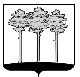 ГОРОДСКАЯ  ДУМА  ГОРОДА  ДИМИТРОВГРАДАУльяновской областиР Е Ш Е Н И Ег.Димитровград   24  декабря  2014  года  	   	                                                    №  20/252 .. О внесении изменений в решение Городской Думыгорода Димитровграда Ульяновской области второго созываот 11.12.2013 №5/48 «Об утверждении бюджета города Димитровграда Ульяновской области на 2014 год и плановый период 2015 и 2016 годов»На основании пункта 2 части 1 статьи 26 Устава муниципального образования «Город Димитровград» Ульяновской области, рассмотрев обращение  Главы Администрации города Димитровграда Ульяновской области Ю.Ю.Чибисова от 18.12.2014 №01-19/5658, Городская Дума города Димитровграда Ульяновской области второго созыва решила:1. Внести изменения в решение Городской Думы города Димитровграда Ульяновской области второго созыва от 11.12.2013 №5/48 «Об утверждении бюджета города Димитровграда Ульяновской области на 2014 год и плановый период 2015 и 2016 годов» в связи с дополнительным поступлением доходов на сумму 43490,49083 тыс. руб., направив их на финансирование расходов, предусмотренных решением Городской Думы города Димитровграда Ульяновской области второго созыва от 11.12.2013 №5/48 «Об утверждении бюджета города Димитровграда Ульяновской области на 2014 год и плановый период 2015 и 2016 годов», и не обеспеченных в полной мере.2. Внести изменения в решение Городской Думы города Димитровграда Ульяновской области второго созыва от 11.12.2013 №5/48 «Об утверждении бюджета города Димитровграда Ульяновской области на 2014 год и плановый период 2015 и 2016 годов»:2.1. Часть 1 изложить в новой редакции следующего содержания:«1. Утвердить основные характеристики бюджета города Димитровграда Ульяновской области на 2014 год:1.1. Общий объём доходов бюджета города Димитровграда Ульяновской области в сумме 1 885 464,05131 тыс.руб., в том числе безвозмездные поступления от других бюджетов бюджетной системы Российской Федерации в общей сумме 1 079 998,16065 тыс.руб.;1.2. Общий объём расходов бюджета города Димитровграда Ульяновской области в сумме 1 980 835,15036 тыс.руб.;1.3. Дефицит бюджета города Димитровграда Ульяновской области в сумме 95 371,09905 тыс.руб.»2.2. В части 3 строки:«Установить предельные объёмы расходов на обслуживание муниципального долга города Димитровграда Ульяновской области:1) в 2014 году – 29787,47670 тыс. руб.;2) в 2015 году – 32042,99771 тыс. руб.;3) в 2016 году – 43321,65509 тыс. руб.»изложить в новой редакции следующего содержания:«Установить предельные объёмы расходов на обслуживание муниципального долга города Димитровграда Ульяновской области:1) в 2014 году - 29262,14672 тыс. руб.;2) в 2015 году – 32042,99771 тыс. руб.;3) в 2016 году – 43321,65509 тыс. руб.»2.3. Часть 7   изложить в новой редакции следующего содержания:«7. Утвердить общий объём бюджетных ассигнований на исполнение публичных нормативных обязательств на 2014 год в сумме                  72167,66042 тыс.руб., на 2015 год в сумме 65244,75384 тыс.руб., на 2016 год в сумме 68474,06384 тыс.руб.»3. Приложение 3 к решению Городской Думы города Димитровграда Ульяновской области второго созыва от 11.12.2013 №5/48 «Об утверждении бюджета города Димитровграда Ульяновской области на 2014 год и плановый период 2015 и 2016 годов», изложить в новой редакции, согласно приложению 1 к настоящему решению.4. Приложение 5 к решению Городской Думы города Димитровграда Ульяновской области второго созыва от 11.12.2013 №5/48 «Об утверждении бюджета города Димитровграда Ульяновской области на 2014 год и плановый период 2015 и 2016 годов», изложить в новой редакции, согласно приложению 2 к настоящему решению.5. Внести изменения в приложение 7 к решению Городской Думы города Димитровграда Ульяновской области второго созыва от 11.12.2013 №5/48 «Об утверждении бюджета города Димитровграда Ульяновской области на 2014 год и плановый период 2015 и 2016 годов», согласно приложению 3 к настоящему решению.6. Приложение 9 к решению Городской Думы города Димитровграда Ульяновской области второго созыва от 11.12.2013 №5/48 «Об утверждении бюджета города Димитровграда Ульяновской области на 2014 год и плановый период 2015 и 2016 годов», изложить в новой редакции, согласно приложению 4 к настоящему решению.7. Приложение 11 к решению Городской Думы города Димитровграда Ульяновской области второго созыва от 11.12.2013 №5/48 «Об утверждении бюджета города Димитровграда Ульяновской области на 2014 год и плановый период 2015 и 2016 годов», изложить в новой редакции, согласно приложению 5 к настоящему решению.8. Приложение 13 к решению Городской Думы города Димитровграда Ульяновской области второго созыва от 11.12.2013 №5/48 «Об утверждении бюджета города Димитровграда Ульяновской области на 2014 год и плановый период 2015 и 2016 годов», изложить в новой редакции, согласно приложению 6 к настоящему решению.9. Установить, что настоящее решение подлежит официальному опубликованию и официальному размещению на сайте Городской Думы города Димитровграда Ульяновской области (www.dumadgrad.ru) не позднее 10 дней со дня его подписания.10. Контроль исполнения настоящего решения возложить на комитет по финансово-экономической политике и городскому хозяйству (Галиуллин).Исполняющий обязанностиГлавы города ДимитровградаУльяновской области				                   А.М.КошаевПриложение 1к решению Городской Думы города Димитровграда Ульяновской области второго созыва от 24.12.2014 №20/252Приложение 2к решению Городской Думы города Димитровграда Ульяновской области второго созыва от 24.12.2014 №20/252Приложение 3к решению Городской Думы города Димитровграда Ульяновской области второго созыва от 24.12.2014 №20/252Приложение 4к решению Городской Думы города Димитровграда Ульяновской области второго созыва от 24.12.2014 №20/252Приложение 5к решению Городской Думы города Димитровграда Ульяновской области второго созыва от 24.12.2014 №20/252Приложение 6к решению Городской Думы города Димитровграда Ульяновской области второго созыва от 24.12.2014 №20/252Источники внутреннего финансирования дефицита бюджета города Димитровграда  Ульяновской области на 2014 годИсточники внутреннего финансирования дефицита бюджета города Димитровграда  Ульяновской области на 2014 годИсточники внутреннего финансирования дефицита бюджета города Димитровграда  Ульяновской области на 2014 годтыс.руб.КодНаименование показателейСумма01 02 00 00 00 0000 000Кредиты кредитных  организаций  в валюте  Российской Федерации79476,36531 01 02 00 00 00 0000 700Получение кредитов  от  кредитных  организаций  в валюте Российской Федерации240400,36531 01 02 00 00 04 0000 710Получение кредитов от кредитных организаций бюджетами городских округов в валюте Российской Федерации240400,36531 01 02 00 00 00 0000 800Погашение  кредитов, предоставленных кредитными  организациями  в валюте Российской Федерации160924,00000 01 02 00 00 04 0000 810Погашение  бюджетами  городских  округов кредитов  от кредитных  организаций в  валюте Российской Федерации160924,00000 01 05 00 00 00 0000 000Изменение остатков средств  на счетах  по учёту  средств бюджета15894,73374 01 05 00 00 00 0000 500Увеличение остатков средств бюджетов2125864,41662 01 05 02 00 00 0000 500Увеличение прочих остатков  средств бюджетов2125864,41662 01 05 02 01 00 0000 510Увеличение прочих  остатков денежных средств бюджетов 2125864,41662 01 05 02 01 04 0000 510Увеличение прочих  остатков денежных средств бюджетов городских округов2125864,41662 01 05 00 00 00 0000 600Уменьшение остатков средств бюджетов2141759,15036 01 05 02 00 00 0000 600Уменьшение прочих остатков  средств бюджетов2141759,15036 01 05 02 01 00 0000 610Уменьшение прочих  остатков денежных средств бюджетов городских округов2141759,15036 01 05 02 01 04 0000 610Уменьшение прочих  остатков денежных средств бюджетов городских округов2141759,15036ИТОГО 95371,09905Распределение бюджетных ассигнований бюджета города Димитровграда Ульяновской области по  разделам, подразделам,  целевым статьям и видам расходов классификации расходов бюджетов Российской Федерации на 2014 годРаспределение бюджетных ассигнований бюджета города Димитровграда Ульяновской области по  разделам, подразделам,  целевым статьям и видам расходов классификации расходов бюджетов Российской Федерации на 2014 годРаспределение бюджетных ассигнований бюджета города Димитровграда Ульяновской области по  разделам, подразделам,  целевым статьям и видам расходов классификации расходов бюджетов Российской Федерации на 2014 годРаспределение бюджетных ассигнований бюджета города Димитровграда Ульяновской области по  разделам, подразделам,  целевым статьям и видам расходов классификации расходов бюджетов Российской Федерации на 2014 годРаспределение бюджетных ассигнований бюджета города Димитровграда Ульяновской области по  разделам, подразделам,  целевым статьям и видам расходов классификации расходов бюджетов Российской Федерации на 2014 годтыс.руб.НаименованиеКФ   СРКЦСРКВРУточненный планОБЩЕГОСУДАРСТВЕННЫЕ ВОПРОСЫ0100223 613,11176Функционирование высшего должностного лица субъекта Российской Федерации и органа местного самоуправления01021 627,03858Руководство и управление в сфере установленных функций органов местного самоуправления города Димитровграда Ульяновской области010200270001 627,03858Глава города Димитровграда Ульяновской области010200270031 627,03858Фонд оплаты труда государственных (муниципальных) органов и взносы по обязательному социальному страхованию010200270031211 620,43858Иные выплаты персоналу государственных (муниципальных) органов, за исключением фонда оплаты труда010200270031226,60000Функционирование законодательных (представительных) органов государственной власти и представительных органов муниципальных образований010319 691,42398Руководство и управление в сфере установленных функций органов местного самоуправления города Димитровграда Ульяновской области0103002700019 691,42398Центральный аппарат0103002700416 114,43542Фонд оплаты труда государственных (муниципальных) органов и взносы по обязательному социальному страхованию0103002700412112 469,01704Иные выплаты персоналу государственных (муниципальных) органов, за исключением фонда оплаты труда01030027004122223,68500Закупка товаров, работ, услуг в сфере информационно-коммуникационных технологий01030027004242401,17890Прочая закупка товаров, работ и услуг для обеспечения государственных (муниципальных) нужд010300270042443 004,86177Уплата прочих налогов, сборов и иных платежей0103002700485215,69271Депутаты Городской Дума города Димитровграда Ульяновской области010300270123 576,98856Иные выплаты, за исключением фонда оплаты труда государственных (муниципальных) органов, лицам, привлекаемым согласно законодательству для выполнения отдельных полномочий010300270121233 576,98856Функционирование Правительства Российской Федерации, высших исполнительных органов государственной власти субъектов Российской Федерации, местных администраций010442 013,55998Руководство и управление в сфере установленных функций органов местного самоуправления города Димитровграда Ульяновской области0104002700042 013,55998Центральный аппарат0104002700440 537,57676Фонд оплаты труда государственных (муниципальных) органов и взносы по обязательному социальному страхованию0104002700412137 842,88750Иные выплаты персоналу государственных (муниципальных) органов, за исключением фонда оплаты труда01040027004122112,65544Закупка товаров, работ, услуг в сфере информационно-коммуникационных технологий01040027004242141,31338Прочая закупка товаров, работ и услуг для обеспечения государственных (муниципальных) нужд0104002700424487,71310Исполнение судебных актов Российской Федерации и мировых соглашений по возмещению вреда, причиненного в результате незаконных действий (бездействия) органов государственной власти (государственных органов), органов местного самоуправления либо должностных лиц этих органов, а также в результате деятельности казенных учреждений010400270048312 323,84674Уплата прочих налогов, сборов и иных платежей0104002700485229,16060Глава Администрации города Димитровграда Ульяновской области010400270081 475,98322Фонд оплаты труда государственных (муниципальных) органов и взносы по обязательному социальному страхованию010400270081211 338,50107Иные выплаты персоналу государственных (муниципальных) органов, за исключением фонда оплаты труда01040027008122137,48215Обеспечение деятельности финансовых, налоговых и таможенных органов и органов финансового (финансово-бюджетного) надзора010610 923,08149Руководство и управление в сфере установленных функций органов местного самоуправления города Димитровграда Ульяновской области0106002700010 923,08149Центральный аппарат0106002700410 923,08149Фонд оплаты труда государственных (муниципальных) органов и взносы по обязательному социальному страхованию0106002700412110 149,36156Иные выплаты персоналу государственных (муниципальных) органов, за исключением фонда оплаты труда010600270041223,60000Закупка товаров, работ, услуг в сфере информационно-коммуникационных технологий01060027004242572,74981Прочая закупка товаров, работ и услуг для обеспечения государственных (муниципальных) нужд01060027004244196,57012Уплата прочих налогов, сборов и иных платежей010400270048520,80000Другие общегосударственные вопросы0113149 358,00773Руководство и управление в сфере установленных функций органов местного самоуправления города Димитровграда Ульяновской области0113002700050 383,50139Центральный аппарат0113002700420 213,73738Фонд оплаты труда государственных (муниципальных) органов и взносы по обязательному социальному страхованию0113002700412119 280,05200Иные выплаты персоналу государственных (муниципальных) органов, за исключением фонда оплаты труда0113002700412220,99734Закупка товаров, работ, услуг в сфере информационно-коммуникационных технологий01130027004242528,45789Прочая закупка товаров, работ и услуг для обеспечения государственных (муниципальных) нужд01130027004244382,22518Уплата прочих налогов, сборов и иных платежей011300270048522,00497Обеспечение приватизации и проведение предпродажной подготовки объектов приватизации01130027029342,10990Прочая закупка товаров, работ и услуг для обеспечения государственных (муниципальных) нужд01130027029244342,10990Обеспечение деятельности казенных учреждений0113002709929 827,65411Фонд оплаты труда казенных учреждений и взносы по обязательному социальному страхованию0113002709911125 290,40670Иные выплаты персоналу казенных учреждений, за исключением фонда оплаты труда0113002709911261,07913Закупка товаров, работ, услуг в сфере информационно-коммуникационных технологий011300270992421 838,67135Прочая закупка товаров, работ и услуг для обеспечения государственных (муниципальных) нужд011300270992442 413,87074Пособия, компенсации и иные социальные выплаты гражданам, кроме публичных нормативных обязательств01130027099321134,27853Уплата налога на имущество организаций и земельного налога0113002709985154,08100Уплата прочих налогов, сборов и иных платежей0113002709985235,26666Реализация государственной политики в области приватизации и управления муниципальной собственностью города Димитровграда Ульяновской области011309070002 294,52117Оценка недвижимости, признание прав и регулирование отношений по муниципальной собственности города Димитровграда Ульяновской области011309070022 294,52117Прочая закупка товаров, работ и услуг для обеспечения государственных (муниципальных) нужд01130907002244250,01397Исполнение судебных актов Российской Федерации и мировых соглашений по возмещению вреда, причиненного в результате незаконных действий (бездействия) органов государственной власти (государственных органов), органов местного самоуправления либо должностных лиц этих органов, а также в результате деятельности казенных учреждений01130907002831565,78454Уплата прочих налогов, сборов и иных платежей011309070028521 478,72266Реализация государственных функций, связанных с общегосударственным управлением города Димитровграда Ульяновской области011309270002 403,15441Субсидии некоммерческим организациям01130927100220,26400Субсидии на финансирование Некоммерческой организации - фонда01130927101220,26400Субсидии некоммерческим организациям (за исключением государственных (муниципальных) учреждений)01130927101630220,26400Выполнение других обязательств города Димитровграда Ульяновской области01130927300497,95441Прочие выплаты по обязательствам города Димитровграда Ульяновской области01130927305497,95441Исполнение судебных актов Российской Федерации и мировых соглашений по возмещению вреда, причиненного в результате незаконных действий (бездействия) органов государственной власти (государственных органов), органов местного самоуправления либо должностных лиц этих органов, а также в результате деятельности казенных учреждений0113092730583168,75441Уплата прочих налогов, сборов и иных платежей01130927305852429,20000Другие общегосударственные вопросы города Димитровграда Ульяновской области011309274001 684,93600Мероприятия по организации бюджетного процесса города Димитровграда Ульяновской области011309274011 684,93600Закупка товаров, работ, услуг в сфере информационно-коммуникационных технологий011309274012421 684,93600Учреждения по обеспечению хозяйственного обслуживания города Димитровграда Ульяновской области0113093700048 216,82124Обеспечение деятельности казенных учреждений0113093709948 216,82124Фонд оплаты труда казенных учреждений и взносы по обязательному социальному страхованию0113093709911120 830,41218Иные выплаты персоналу казенных учреждений, за исключением фонда оплаты труда0113093709911210,34000Закупка товаров, работ, услуг в сфере информационно-коммуникационных технологий011309370992422 673,84065Прочая закупка товаров, работ и услуг для обеспечения государственных (муниципальных) нужд0113093709924424 337,04119Исполнение судебных актов Российской Федерации и мировых соглашений по возмещению вреда, причиненного в результате незаконных действий (бездействия) органов государственной власти (государственных органов), органов местного самоуправления либо должностных лиц этих органов, а также в результате деятельности казенных учреждений01130937099831230,00000Уплата прочих налогов, сборов и иных платежей01130937099852135,18722Осуществление отдельных полномочий Российской Федерации органами государственной власти Ульяновской области в области охраны здоровья граждан, контролю качества образования, охраны объектов культурного наследия, использования охотничьих ресурсов, регистрации актов гражданского состояния и других полномочий011329600006 262,10000Осуществление переданных органам государственной власти субъектов Российской Федерации в соответствии с пунктом 1 статьи 4 Федерального закона «Об актах гражданского состояния» полномочий Российской Федерации на государственную регистрацию актов гражданского состояния011329659306 262,10000Фонд оплаты труда государственных (муниципальных) органов и взносы по обязательному социальному страхованию011329659301214 413,68771Иные выплаты персоналу государственных (муниципальных) органов, за исключением фонда оплаты труда0113296593012265,67455Закупка товаров, работ, услуг в сфере информационно-коммуникационных технологий01132965930242318,85439Прочая закупка товаров, работ и услуг для обеспечения государственных (муниципальных) нужд011329659302441 463,88335Учреждения культуры и мероприятия в сфере культуры и кинематографии города Димитровграда Ульяновской области011344070002 625,18935Обеспечение деятельности казенных учреждений011344070992 625,18935Фонд оплаты труда казенных учреждений и взносы по обязательному социальному страхованию011344070991112 134,64328Закупка товаров, работ, услуг в сфере информационно-коммуникационных технологий0113440709924270,04728Прочая закупка товаров, работ и услуг для обеспечения государственных (муниципальных) нужд01134407099244415,33879Уплата прочих налогов, сборов и иных платежей011344070998525,16000Финансовое обеспечение расходных обязательств муниципальных образований, возникающих при выполнении государственных полномочий субъектов Российской Федерации, переданных для осуществления органам местного самоуправления в установленном порядке011352100002 016,72000Организация и обеспечение деятельности муниципальных комиссий по делам несовершеннолетних и защите их прав в Ульяновской области011352103001 829,60000Фонд оплаты труда государственных (муниципальных) органов и взносы по обязательному социальному страхованию011352103001211 721,07500Закупка товаров, работ, услуг в сфере информационно-коммуникационных технологий0113521030024257,99442Прочая закупка товаров, работ и услуг для обеспечения государственных (муниципальных) нужд0113521030024450,53058Хранение, комплектование, учёт и использование архивных документов, относящихся к государственной собственности Ульяновской области и находящихся на территории муниципальных образований Ульяновской области01135210700167,40000Фонд оплаты труда казенных учреждений и взносы по обязательному социальному страхованию01135210700111167,40000Определение перечня должностных лиц органов местного самоуправления, уполномоченных составлять протоколы об отдельных административных правонарушениях, предусмотренных Кодексом Ульяновской области об административных правонарушениях0113521140011,52000Фонд оплаты труда государственных (муниципальных) органов и взносы по обязательному социальному страхованию0113521140012111,52000Проведение на территории Ульяновской области публичных мероприятий011352121008,20000Фонд оплаты труда и страховые взносы011352121001213,60000Прочая закупка товаров, работ и услуг для обеспечения государственных (муниципальных) нужд011352121002444,60000Реализация мероприятий по развитию муниципального образования "город Димитровград"0113650000034 111,91100Прочая закупка товаров, работ и услуг для обеспечения государственных (муниципальных) нужд0113650000024434 111,91100Целевые программы муниципальных образований01137950000393,10667Городская целевая программа "Развитие информационного общества в городе Димитровграде Ульяновской области на 2013-2015 годы"01137950585393,10667Закупка товаров, работ, услуг в сфере информационно-коммуникационных технологий01137950585242393,10667Муниципальные программы города Димитровграда Ульяновской области01137957000650,98250Муниципальная программа "Здоровый город"01137957503650,98250Иные выплаты персоналу государственных (муниципальных) органов, за исключением фонда оплаты труда01137957503122167,56150Прочая закупка товаров, работ и услуг для обеспечения государственных (муниципальных) нужд01137957503244317,87000Уплата прочих налогов, сборов и иных платежей011379575038529,00000Взносы в международные организации01137957503862156,55100НАЦИОНАЛЬНАЯ БЕЗОПАСНОСТЬ И ПРАВООХРАНИТЕЛЬНАЯ ДЕЯТЕЛЬНОСТЬ030015 193,86786Защита населения и территории от чрезвычайных ситуаций природного и техногенного характера, гражданская оборона030915 193,86786Учреждения в сфере гражданской защиты города Димитровграда города Димитровграда Ульяновской области0309202700015 193,86786Функционирование органов в сфере гражданской защиты города Димитровграда0309202706715 193,86786Фонд оплаты труда казенных учреждений и взносы по обязательному социальному страхованию0309202706711112 478,17515Иные выплаты персоналу казенных учреждений, за исключением фонда оплаты труда030920270671120,45806Закупка товаров, работ, услуг в сфере информационно-коммуникационных технологий03092027067242942,08959Прочая закупка товаров, работ и услуг для обеспечения государственных (муниципальных) нужд030920270672441 713,45122Исполнение судебных актов Российской Федерации и мировых соглашений по возмещению вреда, причиненного в результате незаконных действий (бездействия) органов государственной власти (государственных органов), органов местного самоуправления либо должностных лиц этих органов, а также в результате деятельности казенных учреждений030920270678315,10172Уплата налога на имущество организаций и земельного налога030920270678516,28000Уплата прочих налогов, сборов и иных платежей0309202706785248,31212НАЦИОНАЛЬНАЯ ЭКОНОМИКА0400125 453,13300Дорожное хозяйство (дорожные фонды)0409118 973,38394Погашение кредиторской задолженности по капитальному ремонту и ремонту дворовых территорий многоквартирных домов, проездов к дворовым территориям многоквартирных домов населённых пунктов0409528000018 103,53429Прочая закупка товаров, работ и услуг для обеспечения государственных (муниципальных) нужд0409528000024418 103,53429Благоустройство города Димитровграда Ульяновской области040960070008 123,22535Строительство и содержание автомобильных дорог и инженерных сооружений на них в границах городских округов в рамках благоустройства040960072008 123,22535Прочая закупка товаров, работ и услуг для обеспечения государственных (муниципальных) нужд040960072002448 123,22535Реализация мероприятий по развитию муниципального образования "город Димитровград"0409650000012 911,97396Прочая закупка товаров, работ и услуг для обеспечения государственных (муниципальных) нужд0409650000024412 911,97396Целевые программы муниципальных образований040979500001 661,16595Городская целевая программа "Ремонт внутриквартальных дорог, тротуаров и проездов к дворовым территориям города Димитровграда Ульяновской области на 2013 год"040979505961 661,16595Прочая закупка товаров, работ и услуг для обеспечения государственных (муниципальных) нужд040979505962441 661,16595Муниципальные программы города Димитровграда Ульяновской области0409795700020 546,28662Муниципальная программа "Строительство улиц и автодорог в городе Димитровграде Ульяновской области"040979575113 100,00000Бюджетные инвестиции в объекты капитального строительства государственной (муниципальной) собственности040979575114143 100,00000Муниципальная программа "Развитие инженерной инфраструктуры города Димитровграда Ульяновской области на 2014-2018 годы"04097957518455,41072Бюджетные инвестиции в объекты капитального строительства государственной (муниципальной) собственности04097957518414455,41072Муниципальная программа "Развитие системы дорожного хозяйства в городе Димитровграде Ульяновской области на 2014-2015 годы"0409795752316 990,87590Прочая закупка товаров, работ и услуг для обеспечения государственных (муниципальных) нужд0409795752324416 990,87590Государственная программа Ульяновской области «Развитие транспортной системы Ульяновской области» на 2014-2018 годы0409920000057 627,19777Подпрограмма «Развитие системы дорожного хозяйства Ульяновской области в 2014-2016 годах» государственной программы Ульяновской области «Развитие транспортной системы Ульяновской области» на 2014-2018 годы0409921000057 627,19777Мероприятия по развитию системы дорожного хозяйства  Ульяновской области0409921261057 627,19777Прочая закупка товаров, работ и услуг для обеспечения государственных (муниципальных) нужд0409921261024457 627,19777Другие вопросы в области национальной экономики04126 479,74906Мероприятия в области строительства,  архитектуры и градостроительства города Димитровграда Ульяновской области041233870003 300,00000Прочая закупка товаров, работ и услуг для обеспечения государственных (муниципальных) нужд041233870002443 300,00000Реализация государственных функций в области национальной экономики города Димитровграда Ульяновской области04123407000779,74906Мероприятия по землеустройству и землепользованию04123407300779,74906Мероприятия по землеустройству и землепользованию города Димитровграда Ульяновской области04123407301779,74906Закупка товаров, работ, услуг в сфере информационно-коммуникационных технологий04123407301242119,01500Прочая закупка товаров, работ и услуг для обеспечения государственных (муниципальных) нужд04123407301244660,73406Муниципальные программы города Димитровграда Ульяновской области041279570002 400,00000Муниципальная программа "Развитие малого и среднего предпринимательства в городе Димитровграде Ульяновской области"041279575102 400,00000Субсидии некоммерческим организациям (за исключением государственных (муниципальных) учреждений)041279575106301 500,00000Субсидии юридическим лицам (кроме некомерческих организаций) индивидуальным предпринимателям, физическим лицам04127957510810900,00000ЖИЛИЩНО-КОММУНАЛЬНОЕ ХОЗЯЙСТВО0500189 228,35530Жилищное хозяйство050114 062,08980Поддержка жилищного хозяйства города Димитровграда Ульяновской области05013607000981,41227Мероприятия в области жилищного хозяйства05013607001981,41227Закупка товаров, работ, услуг в целях капитального ремонта государственного (муниципального) имущества05013607001243981,41227Обеспечение мероприятий по переселению граждан из аварийного жилищного фонда0501700000011 140,03353Обеспечение мероприятий по переселению граждан из аварийного жилищного фонда за счёт средств, поступивших от государственной корпорации – Фонда содействия реформированию жилищно-коммунального хозяйства050170195025 140,03353Бюджетные инвестиции на приобретение объектов недвижимого имущества в государственную (муниципальную) собственность050170195024125 140,03353Обеспечение мероприятий по переселению граждан из аварийного жилищного фонда за счет средств бюджетов050170296023 000,00000Бюджетные инвестиции на приобретение объектов недвижимого имущества в государственную (муниципальную) собственность050170296024123 000,00000Муниципальная программа "Переселение граждан, проживающих на территории города Димитровграда Ульяновской области, из домов, признанных аварийными до 1 января 2012 года"050170396023 000,00000Бюджетные инвестиции на приобретение объектов недвижимого имущества в государственную (муниципальную) собственность050170396024123 000,00000Обеспечение мероприятий по капитальному ремонту  многоквартирных домов 050179596011 940,64400Субсидии юридическим лицам (кроме некомерческих организаций) индивидуальным предпринимателям, физическим лицам050179596018101 940,64400Коммунальное хозяйство05027 027,21825Поддержка коммунального хозяйства города Димитровграда Ульяновской области050237070004 189,54500Мероприятия в области коммунального хозяйства050237070014 189,54500Прочая закупка товаров, работ и услуг для обеспечения государственных (муниципальных) нужд05023707001244657,20000Субсидии юридическим лицам (кроме некомерческих организаций) индивидуальным предпринимателям, физическим лицам050237070018103 532,34500Муниципальные программы города Димитровграда Ульяновской области050279570002 837,67325Муниципальная программа "Обеспечение инженерной инфраструктурой земельных участков, предоставляемых многодетным семьям для индивидуального жилищного строительства в городе Димитровграде на 2014-2018 годы"050279575071 757,20450Бюджетные инвестиции в объекты капитального строительства государственной (муниципальной) собственности050279575074141 757,20450Муниципальная программа "Энергосбережение и повышение энергетической эффективности в городе Димитровграде Ульяновской области на 2014-2018 годы"05027957512147,89475Прочая закупка товаров, работ и услуг для обеспечения государственных (муниципальных) нужд05027957512244147,89475Муниципальная программа "Развитие инженерной инфраструктуры города Димитровграда Ульяновской области на 2014-2018 годы"05027957518932,57400Бюджетные инвестиции в объекты капитального строительства государственной (муниципальной) собственности05027957518414932,57400Благоустройство050371 040,18898Финансовое обеспечение расходных обязательств муниципальных образований, возникающих при выполнении государственных полномочий субъектов Российской Федерации, переданных для осуществления органам местного самоуправления в установленном порядке050352100001 336,30000Мероприятия в сфере организации отлова безнадзорных домашних животных050352122001 336,30000Прочая закупка товаров, работ и услуг для обеспечения государственных (муниципальных) нужд050352122002441 336,30000Благоустройство города Димитровграда Ульяновской области0503600700061 975,42113Уличное освещение0503600710043 188,52113Прочая закупка товаров, работ и услуг для обеспечения государственных (муниципальных) нужд0503600710024443 188,52113Озеленение050360073004 284,91434Прочая закупка товаров, работ и услуг для обеспечения государственных (муниципальных) нужд050360073002444 284,91434Организация и содержание мест захоронения05036007400399,35748Прочая закупка товаров, работ и услуг для обеспечения государственных (муниципальных) нужд05036007400244399,35748Прочие мероприятия по благоустройству городских округов0503600750014 102,62818Прочая закупка товаров, работ и услуг для обеспечения государственных (муниципальных) нужд0503600750024414 102,62818Реализация мероприятий по развитию муниципального образования "город Димитровград"050365000005 695,83220Прочая закупка товаров, работ и услуг для обеспечения государственных (муниципальных) нужд050365000002445 695,83220Муниципальные программы города Димитровграда Ульяновской области050379570002 032,63565Муниципальная программа "Создание комфортной среды и улучшение архитектурного облика города Димитровграда Ульяновской области"050379575172 032,63565Прочая закупка товаров, работ и услуг для обеспечения государственных (муниципальных) нужд050379575172442 032,63565Другие вопросы в области жилищно-коммунального хозяйства050597 098,85827Руководство и управление в сфере установленных функций органов местного самоуправления города Димитровграда Ульяновской области0505002700095 614,50711Центральный аппарат0505002700411 078,82528Фонд оплаты труда государственных (муниципальных) органов и взносы по обязательному социальному страхованию0505002700412110 343,85037Иные выплаты персоналу государственных (муниципальных) органов, за исключением фонда оплаты труда0505002700412247,89430Закупка товаров, работ, услуг в сфере информационно-коммуникационных технологий05050027004242312,00461Прочая закупка товаров, работ и услуг для обеспечения государственных (муниципальных) нужд05050027004244242,48597Исполнение судебных актов Российской Федерации и мировых соглашений по возмещению вреда, причиненного в результате незаконных действий (бездействия) органов государственной власти (государственных органов), органов местного самоуправления либо должностных лиц этих органов, а также в результате деятельности казенных учреждений05050027004831125,89695Уплата прочих налогов, сборов и иных платежей050500270048526,69308Обеспечение деятельности казенных учреждений0505002709984 535,68183Фонд оплаты труда казенных учреждений и взносы по обязательному социальному страхованию0505002709911151 518,88425Иные выплаты персоналу казенных учреждений, за исключением фонда оплаты труда0505002709911211,35708Закупка товаров, работ, услуг в сфере информационно-коммуникационных технологий05050027099242439,06815Прочая закупка товаров, работ и услуг для обеспечения государственных (муниципальных) нужд0505002709924431 684,06272Исполнение судебных актов Российской Федерации и мировых соглашений по возмещению вреда, причиненного в результате незаконных действий (бездействия) органов государственной власти (государственных органов), органов местного самоуправления либо должностных лиц этих органов, а также в результате деятельности казенных учреждений05050027099831381,74624Уплата прочих налогов, сборов и иных платежей05050027099852500,56339Мероприятия в области жилищно-коммунального хозяйства города Димитровграда Ульяновской области05053807000140,92208Прочие мероприятия в области жилищно-коммунального хозяйства05053807001140,92208Прочая закупка товаров, работ и услуг для обеспечения государственных (муниципальных) нужд05053807001244140,92208Дотации050551700001 328,42908Содействие достижению и (или) поощрение достижения наилучших значений показателей для оценки эффективности деятельности органов местного самоуправления городских округов и муниципальных районов Ульяновской области050551702001 328,42908Фонд оплаты труда казенных учреждений и взносы по обязательному социальному страхованию050551702001111 328,42908Финансовое обеспечение расходных обязательств муниципальных образований, возникающих при выполнении государственных полномочий субъектов Российской Федерации, переданных для осуществления органам местного самоуправления в установленном порядке0505521000015,00000Финансовое обеспечение установления нормативов потребления населением твёрдого топлива0505521200015,00000Фонд оплаты труда государственных (муниципальных) органов и взносы по обязательному социальному страхованию0505521200012115,00000ОХРАНА ОКРУЖАЮЩЕЙ СРЕДЫ06003 335,99268Охрана объектов растительного и животного мира и среды их обитания06033 335,99268Состояние окружающей среды и природопользования города Димитровграда Ульяновской области060341070008,70800Природоохранные мероприятия060341070018,70800Прочая закупка товаров, работ и услуг для обеспечения государственных (муниципальных) нужд060341070012448,70800Природоохранные учреждения города Димитровграда Ульяновской области060341170002 756,39314Обеспечение деятельности казенных учреждений060341170992 756,39314Фонд оплаты труда казенных учреждений и взносы по обязательному социальному страхованию060341170991112 423,86654Закупка товаров, работ, услуг в сфере информационно-коммуникационных технологий06034117099242132,45682Прочая закупка товаров, работ и услуг для обеспечения государственных (муниципальных) нужд06034117099244196,65178Уплата прочих налогов, сборов и иных платежей060341170998523,41800Муниципальные программы города Димитровграда Ульяновской области06037957000570,89154Муниципальная программа "Охрана окружающей среды в городе Димитровграде Ульяновской области на 2014-2020 годы"06037957515570,89154Прочая закупка товаров, работ и услуг для обеспечения государственных (муниципальных) нужд06037957515244570,89154ОБРАЗОВАНИЕ07001 163 652,00861Дошкольное образование0701504 339,20309Осуществление отдельных полномочий Российской Федерации органами государственной власти Ульяновской области в области социальной политики, занятости населения070129700001 000,00000Мероприятия государственной программы Российской Федерации "Доступная среда" на 2011-2015 годы070129750271 000,00000Субсидии бюджетным учреждениям на иные цели070129750276121 000,00000Детские дошкольные учреждения города Димитровграда Ульяновской области0701420700096 211,74614Субсидии Муниципальным бюджетным детским дошкольным учреждениям0701420709896 211,74614Субсидии бюджетным учреждениям на финансовое обеспечение государственного (муниципального) задания на оказание государственных (муниципальных) услуг (выполнение работ)0701420709861193 679,19435Субсидии бюджетным учреждениям на иные цели070142070986122 532,55179Мероприятия в области образования07014360000326 028,70000Модернизация региональных систем дошкольного образования0701436505977 063,80000Бюджетные инвестиции в объекты капитального строительства государственной (муниципальной) собственности0701436505941445 773,30000Субсидии бюджетным учреждениям на иные цели0701436505961231 290,50000Обеспечение государственных гарантий реализации прав на получение общедоступного и бесплатного дошкольного образования в муниципальных дошкольных образовательных организациях07014369700248 964,90000Субсидии бюджетным учреждениям на финансовое обеспечение государственного (муниципального) задания на оказание государственных (муниципальных) услуг (выполнение работ)07014369700611248 964,90000Софинансирование расходных обязательств, возникающих при выполнении полномочий органов местного самоуправления по вопросам местного значения0701518000048 429,26066Выплата заработной платы с начислениями работникам муниципальных учреждений (за исключением органов местного самоуправления) муниципальных образований, оплата коммунальных услуг и приобретение твёрдого топлива (уголь, дрова) муниципальными учреждениями (за исключением органов местного самоуправления) (включая погашение кредиторской задолженности) муниципальных образований Ульяновской области0701518060048 429,26066Субсидии бюджетным учреждениям на финансовое обеспечение государственного (муниципального) задания на оказание государственных (муниципальных) услуг (выполнение работ)0701518060061148 429,26066Финансовое обеспечение расходных обязательств муниципальных образований, возникающих при выполнении государственных полномочий субъектов Российской Федерации, переданных для осуществления органам местного самоуправления в установленном порядке07015210000653,35200Организация и обеспечение получения педагогическими работниками муниципальных образовательных организаций не реже чем один раз в три года дополнительного профессионального образования по профилю педагогической деятельности за счёт бюджетных ассигнований областного бюджета Ульяновской области07015211700653,35200Субсидии бюджетным учреждениям на иные цели07015211700612653,35200Реализация мероприятий по развитию муниципального образования "город Димитровград"0701650000012 824,88436Субсидии бюджетным учреждениям на иные цели0701650000061212 824,88436Муниципальные программы города Димитровграда Ульяновской области0701795700019 191,25993Муниципальная программа "Развитие и модернизация образования в городе Димитровграде Ульяновской области"0701795751618 191,27719Бюджетные инвестиции в объекты капитального строительства государственной (муниципальной) собственности070179575164146 136,72997Субсидии бюджетным учреждениям на иные цели0701795751661212 054,54722Муниципальная программа "Обеспечение доступности приоритетных объектов и услуг в приоритетных сферах жизнедеятельности для инвалидов и других маломобильных групп населения города Димитровграда Ульяновской области"07017957520999,98274Субсидии бюджетным учреждениям на иные цели07017957520612999,98274Общее образование0702621 048,61014Осуществление отдельных полномочий Российской Федерации органами государственной власти Ульяновской области в области социальной политики, занятости населения0702700,00000Мероприятия государственной программы Российской Федерации "Доступная среда" на 2011-2015 годы07022975027700,00000Субсидии бюджетным учреждениям на иные цели07022975027612700,00000Средства на реализацию пилотных инновационных территориальных кластеров070230900005 545,95599Мероприятия, предусмотренные программами развития пилотных инновационных территориальных кластеров070230950635 545,95599Субсидии бюджетным учреждениям на иные цели070230950636125 545,95599Школы – детские сады, школы начальные, неполные средние и средние города Димитровграда Ульяновской области0702421700097 772,58934Субсидии Муниципальным автономным образовательным учреждениям0702421709712 704,88099Субсидии автономным учреждениям на финансовое обеспечение государственного (муниципального) задания на оказание государственных (муниципальных) услуг (выполнение работ)070242170976218 704,07283Субсидии автономным учреждениям на иные цели070242170976224 000,80816Субсидии Муниципальным бюджетным образовательным учреждениям0702421709885 067,70835Субсидии бюджетным учреждениям на финансовое обеспечение государственного (муниципального) задания на оказание государственных (муниципальных) услуг (выполнение работ)0702421709861183 638,04926Субсидии бюджетным учреждениям на иные цели070242170986121 429,65909Учреждения по внешкольной работе с детьми07024230000371,40000Реализация мероприятий федеральной целевой программы "Культура России (2012-2018 годы)"07024235014371,40000Субсидии бюджетным учреждениям на иные цели07024235014612371,40000Учреждения по внешкольной работе с детьми города Димитровграда Ульяновской области07024237000107 486,85747Субсидии Муниципальным бюджетным учреждениям по внешкольной работе с детьми07024237098107 486,85747Субсидии бюджетным учреждениям на финансовое обеспечение государственного (муниципального) задания на оказание государственных (муниципальных) услуг (выполнение работ)07024237098611101 517,76189Субсидии бюджетным учреждениям на иные цели070242370986125 969,09558Мероприятия по проведению оздоровительной кампании детей070243200006 161,40000Организация и обеспечение отдыха детей, обучающихся в общеобразовательных организациях, за исключением детей-сирот и детей, оставшихся без попечения родителей, находящихся в образовательных организациях для детей-сирот и детей, оставшихся без попечения родителей, и детей, находящихся в трудной жизненной ситуации, в детских оздоровительных лагерях с дневным пребыванием070243211006 161,40000Субсидии бюджетным учреждениям на иные цели070243211006125 538,94943Субсидии автономным учреждениям на иные цели07024321100622622,45057Мероприятия в области образования07024360000332 776,60000Мероприятия государственной программы Российской Федерации "Доступная среда" на 2011-2015 годы070243650273 050,60000Субсидии бюджетным учреждениям на иные цели070243650276123 050,60000Обеспечение государственных гарантий реализации прав на получение общедоступного и бесплатного дошкольного, начального общего, основного общего, среднего общего образования, а также обеспечение дополнительного образования в муниципальных общеобразовательных организациях07024369500329 726,00000Субсидии бюджетным учреждениям на финансовое обеспечение государственного (муниципального) задания на оказание государственных (муниципальных) услуг (выполнение работ)07024369500611300 469,74591Субсидии автономным учреждениям на финансовое обеспечение государственного (муниципального) задания на оказание государственных (муниципальных) услуг (выполнение работ)0702436950062129 256,25409Софинансирование расходных обязательств, возникающих при выполнении полномочий органов местного самоуправления по вопросам местного значения0702518000046 332,93934Выплата заработной платы с начислениями работникам муниципальных учреждений (за исключением органов местного самоуправления) муниципальных образований, оплата коммунальных услуг и приобретение твёрдого топлива (уголь, дрова) муниципальными учреждениями (за исключением органов местного самоуправления) (включая погашение кредиторской задолженности) муниципальных образований Ульяновской области0702518060046 332,93934Субсидии бюджетным учреждениям на финансовое обеспечение государственного (муниципального) задания на оказание государственных (муниципальных) услуг (выполнение работ)0702518060061146 332,93934Финансовое обеспечение расходных обязательств муниципальных образований, возникающих при выполнении государственных полномочий субъектов Российской Федерации, переданных для осуществления органам местного самоуправления в установленном порядке070252100003 201,62200Предоставление бесплатно специальных учебников и учебных пособий, иной учебной литературы, а также услуг сурдопереводчиков и тифлосурдопереводчиков при получении обучающимися с ограниченными возможностями здоровья образования в муниципальных образовательных организациях070252101001 203,45600Субсидии бюджетным учреждениям на иные цели070252101006121 189,08000Субсидии автономным учреждениям на иные цели0702521010062214,37600Осуществление обучающимся 10-х и 11-х классов муниципальных общеобразовательных организаций ежемесячных денежных выплат07025211600914,00000Субсидии бюджетным учреждениям на иные цели07025211600612860,00000Субсидии автономным учреждениям на иные цели0702521160062254,00000Организация и обеспечение получения педагогическими работниками муниципальных образовательных организаций не реже чем один раз в три года дополнительного профессионального образования по профилю педагогической деятельности за счёт бюджетных ассигнований областного бюджета Ульяновской области07025211700792,99200Субсидии бюджетным учреждениям на иные цели07025211700612738,88600Субсидии автономным учреждениям на иные цели0702521170062254,10600Осуществление обучающимся 10-х (11-х) и 11-х (12-х) классов муниципальных общеобразовательных организаций ежемесячных денежных выплат07025212600291,17400Субсидии бюджетным учреждениям на иные цели07025212600612275,17400Субсидии автономным учреждениям на иные цели0702521260062216,00000Реализация мероприятий по развитию муниципального образования "город Димитровград"0702650000018 195,10000Бюджетные инвестиции в объекты капитального строительства государственной (муниципальной) собственности070265000004144 134,88200Субсидии бюджетным учреждениям на иные цели0702650000061214 060,21800Муниципальные программы города Димитровграда Ульяновской области070279570002 504,14600Муниципальная программа "Развитие и модернизация образования в городе Димитровграде Ульяновской области"07027957516399,98600Субсидии бюджетным учреждениям на иные цели07027957516612399,98600Муниципальная программа "Обеспечение доступности приоритетных объектов и услуг в приоритетных сферах жизнедеятельности для инвалидов и других маломобильных групп населения города Димитровграда Ульяновской области"070279575202 104,16000Субсидии бюджетным учреждениям на иные цели070279575206122 104,16000Молодежная политика и оздоровление детей07075 418,32828Организационно-воспитательная работа с молодежью города Димитровграда Ульяновской области070743170005 352,32828Проведение мероприятий для детей и молодежи070743170011 716,23410Прочая закупка товаров, работ и услуг для обеспечения государственных (муниципальных) нужд070743170012441 716,23410Обеспечение деятельности казенных учреждений070743170993 636,09418Фонд оплаты труда казенных учреждений и взносы по обязательному социальному страхованию070743170991113 324,22708Закупка товаров, работ, услуг в сфере информационно-коммуникационных технологий0707431709924294,59417Прочая закупка товаров, работ и услуг для обеспечения государственных (муниципальных) нужд07074317099244212,26790Уплата прочих налогов, сборов и иных платежей070743170998525,00503Целевые программы муниципальных образований0707795000066,00000Городская целевая программа "Комплексные меры противодействия незаконному обороту наркотических средств и психотропных веществ, профилактики наркомании и реабилитации наркозависимой части населения города Димитровграда" на 2013-2014 годы0707795059466,00000Прочая закупка товаров, работ и услуг для обеспечения государственных (муниципальных) нужд0707795059424466,00000Другие вопросы в области образования070932 845,86710Руководство и управление в сфере установленных функций органов местного самоуправления города Димитровграда Ульяновской области070900270003 816,53961Центральный аппарат070900270043 816,53961Фонд оплаты труда государственных (муниципальных) органов и взносы по обязательному социальному страхованию070900270041213 816,43961Иные выплаты персоналу государственных (муниципальных) органов, за исключением фонда оплаты труда070900270041220,10000Мероприятия по проведению оздоровительной кампании детей0709432000053,00000Организация и обеспечение отдыха детей, обучающихся в общеобразовательных организациях, за исключением детей-сирот и детей, оставшихся без попечения родителей, находящихся в образовательных организациях для детей-сирот и детей, оставшихся без попечения родителей, и детей, находящихся в трудной жизненной ситуации, в детских оздоровительных лагерях с дневным пребыванием0709432110053,00000Иные выплаты персоналу государственных (муниципальных) органов, за исключением фонда оплаты труда070943211001220,44470Прочая закупка товаров, работ и услуг для обеспечения государственных (муниципальных) нужд0709432110024452,55530Мероприятия в области образования города Димитровграда Ульяновской области07094367000971,00000Проведение мероприятий для детей и молодежи07094367009971,00000Прочая закупка товаров, работ и услуг для обеспечения государственных (муниципальных) нужд07094367009244971,00000Учебно-методические кабинеты, централизованные бухгалтерии, группы хозяйственного обслуживания, учебные фильмотеки, межшкольные учебно-производственные комбинаты, логопедические пункты города Димитровграда Ульяновской области0709452700025 075,58949Обеспечение деятельности отделов Управления образования Администрации города Димитровграда070945270028 688,32239Фонд оплаты труда государственных (муниципальных) органов и взносы по обязательному социальному страхованию070945270021217 543,28077Иные выплаты персоналу государственных (муниципальных) органов, за исключением фонда оплаты труда070945270021223,10000Закупка товаров, работ, услуг в сфере информационно-коммуникационных технологий07094527002242232,63585Прочая закупка товаров, работ и услуг для обеспечения государственных (муниципальных) нужд07094527002244900,66393Уплата прочих налогов, сборов и иных платежей070945270028528,64184Обеспечение деятельности казенных учреждений0709452709916 387,26710Фонд оплаты труда казенных учреждений и взносы по обязательному социальному страхованию0709452709911115 029,13342Иные выплаты персоналу казенных учреждений, за исключением фонда оплаты труда0709452709911224,88664Закупка товаров, работ, услуг в сфере информационно-коммуникационных технологий07094527099242662,14454Прочая закупка товаров, работ и услуг для обеспечения государственных (муниципальных) нужд07094527099244668,67591Уплата прочих налогов, сборов и иных платежей070945270998522,42659Социальная помощь070950500002,25400Средства на реализацию Закона Ульяновской области от 02.05.2012 №49-ЗО "О мерах социальной поддержки отдельных категорий молодых специалистов на территории Ульяновской области"070950591002,25400Закупка товаров, работ, услуг в сфере информационно-коммуникационных технологий070950591002422,25400Софинансирование расходных обязательств, возникающих при выполнении полномочий органов местного самоуправления по вопросам местного значения070951800002 540,00000Выплата заработной платы с начислениями работникам муниципальных учреждений (за исключением органов местного самоуправления) муниципальных образований, оплата коммунальных услуг и приобретение твёрдого топлива (уголь, дрова) муниципальными учреждениями (за исключением органов местного самоуправления) (включая погашение кредиторской задолженности) муниципальных образований Ульяновской области070951806002 540,00000Фонд оплаты труда казенных учреждений и взносы по обязательному социальному страхованию070951806001112 540,00000Финансовое обеспечение расходных обязательств муниципальных образований, возникающих при выполнении государственных полномочий субъектов Российской Федерации, переданных для осуществления органам местного самоуправления в установленном порядке07095210000124,55400Предоставление бесплатно специальных учебников и учебных пособий, иной учебной литературы, а также услуг сурдопереводчиков и тифлосурдопереводчиков при получении обучающимися с ограниченными возможностями здоровья образования в муниципальных образовательных организациях070952101005,94400Фонд оплаты труда государственных (муниципальных) органов и взносы по обязательному социальному страхованию070952101001215,94400Выплата родителям (законным представителям) детей, посещающих муниципальные и частные образовательные организации, реализующие образовательную программу дошкольного образования, компенсации части внесённой в соответствующие образовательные организации родительской платы за присмотр и уход за детьми07095211300105,02800Фонд оплаты труда государственных (муниципальных) органов и взносы по обязательному социальному страхованию070952113001217,20422Иные выплаты персоналу казенных учреждений, за исключением фонда оплаты труда070952113001123,00000Закупка товаров, работ, услуг в сфере информационно-коммуникационных технологий070952113002425,52000Прочая закупка товаров, работ и услуг для обеспечения государственных (муниципальных) нужд0709521130024489,30378Осуществление обучающимся 10-х и 11-х классов муниципальных общеобразовательных организаций ежемесячных денежных выплат070952116004,57000Фонд оплаты труда государственных (муниципальных) органов и взносы по обязательному социальному страхованию070952116001214,57000Организация и обеспечение получения педагогическими работниками муниципальных образовательных организаций не реже чем один раз в три года дополнительного профессионального образования по профилю педагогической деятельности за счёт бюджетных ассигнований областного бюджета Ульяновской области070952117007,25600Прочая закупка товаров, работ и услуг для обеспечения государственных (муниципальных) нужд070952117002446,40000Уплата прочих налогов, сборов и иных платежей070952117008520,85600Единовременные денежные выплаты педагогическим работникам муниципальных образовательных организаций, реализующих образовательную программу дошкольного образования, имеющим статус молодых специалистов (за исключением указанных педагогических работников, работающих и проживающих в сельских населённых пунктах, рабочих посёлках (посёлках городского типа) Ульяновской области)070952118000,30000Закупка товаров, работ, услуг в сфере информационно-коммуникационных технологий070952118002420,30000Осуществление обучающимся 10-х (11-х) и 11-х (12-х) классов муниципальных общеобразовательных организаций ежемесячных денежных выплат070952126001,45600Фонд оплаты труда государственных (муниципальных) органов и взносы по обязательному социальному страхованию070952126001211,45600Муниципальные программы города Димитровграда Ульяновской области0709795700023,50000Муниципальная программа "Противодействие коррупции в городе Димитровграде Ульяновской области"0709795752423,50000Прочая закупка товаров, работ и услуг для обеспечения государственных (муниципальных) нужд0709795752424423,50000Государственная программа Ульяновской области «Социальная поддержка и защита населения Ульяновской области» на 2014-2018 годы07098000000239,43000Подпрограмма «Семья и дети» государственной программы Ульяновской области «Социальная поддержка и защита населения Ульяновской области» на 2014-2018 годы07098020000239,43000Ежемесячная денежная выплата на обеспечение проезда детей-сирот и детей, оставшихся без попечения родителей, а также лиц из числа детей-сирот и детей, оставшихся без попечения родителей, обучающихся в муниципальных образовательных организациях, на городском, пригородном, в сельской местности на внутрирайонном транспорте (кроме такси), а также проезда один раз в год к месту жительства и обратно к месту обучения070980213057,95000Закупка товаров, работ, услуг в сфере информационно-коммуникационных технологий070980213052427,95000Содержание ребёнка в семье опекуна и приёмной семье, а также вознаграждение, причитающееся приёмному родителю07098021306231,48000Фонд оплаты труда государственных (муниципальных) органов и взносы по обязательному социальному страхованию0709802130612140,89265Закупка товаров, работ, услуг в сфере информационно-коммуникационных технологий07098021306242123,81100Прочая закупка товаров, работ и услуг для обеспечения государственных (муниципальных) нужд0709802130624464,93828Уплата прочих налогов, сборов и иных платежей070980213068521,83807КУЛЬТУРА И КИНЕМАТОГРАФИЯ080077 854,51608Культура080169 004,87388Учреждения культуры и мероприятия в сфере культуры и кинематографии города Димитровграда Ульяновской области0801440700023 904,15942Субсидии Муниципальным автономным учреждениям культуры 0801440709718 544,19230Субсидии автономным учреждениям на финансовое обеспечение государственного (муниципального) задания на оказание государственных (муниципальных) услуг (выполнение работ)0801440709762114 034,11483Субсидии автономным учреждениям на иные цели080144070976224 510,07747Субсидии Муниципальным бюджетным учреждениям культуры080144070981 204,78876Субсидии бюджетным учреждениям на финансовое обеспечение государственного (муниципального) задания на оказание государственных (муниципальных) услуг (выполнение работ)080144070986111 204,78876Обеспечение деятельности казенных учреждений080144070994 155,17836Фонд оплаты труда казенных учреждений и взносы по обязательному социальному страхованию080144070991111 849,99422Закупка товаров, работ, услуг в сфере информационно-коммуникационных технологий0801440709924210,14356Прочая закупка товаров, работ и услуг для обеспечения государственных (муниципальных) нужд080144070992442 197,36082Пособия, компенсации и иные социальные выплаты гражданам, кроме публичных нормативных обязательств0801440709932191,74176Уплата прочих налогов, сборов и иных платежей080144070998525,93800Музеи и постоянные выставки города Димитровграда Ульяновской области080144170004 798,56749Субсидии Муниципальным бюджетным учреждениям культуры080144170984 798,56749Субсидии бюджетным учреждениям на финансовое обеспечение государственного (муниципального) задания на оказание государственных (муниципальных) услуг (выполнение работ)080144170986114 748,96749Субсидии бюджетным учреждениям на иные цели0801441709861249,60000Библиотеки0801442000066,20000Подключение общедоступных библиотек Российской Федерации к сети Интернет и развитие системы библиотечного дела с учётом задачи расширения информационных технологий и оцифровки0801442514666,20000Субсидии бюджетным учреждениям на иные цели0801442514661266,20000Библиотеки города Димитровграда Ульяновской области0801442700018 391,43649Субсидии Муниципальным бюджетным учреждениям культуры0801442709818 391,43649Субсидии бюджетным учреждениям на финансовое обеспечение государственного (муниципального) задания на оказание государственных (муниципальных) услуг (выполнение работ)0801442709861118 356,43649Субсидии бюджетным учреждениям на иные цели0801442709861235,00000Театры, цирки, концертные и другие организации исполнительских искусств города Димитровграда Ульяновской области0801443700017 497,92600Субсидии Муниципальным бюджетным учреждениям культуры0801443709817 497,92600Субсидии бюджетным учреждениям на финансовое обеспечение государственного (муниципального) задания на оказание государственных (муниципальных) услуг (выполнение работ)0801443709861117 415,69400Субсидии бюджетным учреждениям на иные цели0801443709861282,23200Реализация мероприятий по развитию муниципального образования "город Димитровград"080165000002 510,29848Субсидии бюджетным учреждениям на иные цели080165000006122 510,29848Муниципальные программы города Димитровграда Ульяновской области080179570001 836,28600Муниципальная программа "Развитие культуры города Димитровграда Ульяновской области на 2014-2017 годы"080179575141 836,28600Субсидии автономным учреждениям на иные цели080179575146221 836,28600Другие вопросы в области культуры, кинематографии08048 849,64220Руководство и управление в сфере установленных функций органов местного самоуправления города Димитровграда Ульяновской области080400270003 042,54858Центральный аппарат080400270043 042,54858Фонд оплаты труда государственных (муниципальных) органов и взносы по обязательному социальному страхованию080400270041212 836,47811Иные выплаты персоналу государственных (муниципальных) органов, за исключением фонда оплаты труда080400270041225,11393Закупка товаров, работ, услуг в сфере информационно-коммуникационных технологий08040027004242157,93878Прочая закупка товаров, работ и услуг для обеспечения государственных (муниципальных) нужд0804002700424439,57776Уплата прочих налогов, сборов и иных платежей080400270048523,44000Учреждения культуры и мероприятия в сфере культуры и кинематографии города Димитровграда Ульяновской области080444070002 788,30748Мероприятия в сфере культуры080444070012 788,30748Прочая закупка товаров, работ и услуг для обеспечения государственных (муниципальных) нужд080444070012442 788,30748Учебно-методические кабинеты, централизованные бухгалтерии, группы хозяйственного обслуживания, учебные фильмотеки, межшкольные учебно-производственные комбинаты, логопедические пункты города Димитровграда Ульяновской области080445270003 018,78614Обеспечение деятельности отдела Централизованной бухгалтерии Управления культуры и искусства Администрации города Димитровграда080445270013 018,78614Фонд оплаты труда государственных (муниципальных) органов и взносы по обязательному социальному страхованию080445270011212 788,23381Закупка товаров, работ, услуг в сфере информационно-коммуникационных технологий08044527001242195,61017Прочая закупка товаров, работ и услуг для обеспечения государственных (муниципальных) нужд0804452700124434,94216СОЦИАЛЬНАЯ ПОЛИТИКА1000110 392,85526Пенсионное обеспечение10016 254,28170Доплаты к пенсиям, дополнительное пенсионное обеспечение города Димитровграда Ульяновской области100149170006 254,28170Доплаты к пенсиям муниципальных служащих города Димитровграда Ульяновской области100149170016 254,28170Прочая закупка товаров, работ и услуг для обеспечения государственных (муниципальных) нужд1001491700124427,69854Иные пенсии, социальные доплаты к пенсиям100149170013126 226,58316Социальное обеспечение населения100320 223,52656Социальная помощь1003505000016 867,41436Социальная помощь по муниципальным правовым актам города Димитровграда Ульяновской области1003505700015 323,26836Оказание других видов социальной помощи1003505760015 323,26836Положение о муниципальных наградах города Димитровграда Ульяновской области10035057601637,50000Пособия, компенсации, меры социальной поддержки по публичным нормативным обязательствам10035057601313637,50000Оплата питания детей в дневных оздоровительных лагерях в качестве дополнительной меры социальной поддержки и социальной помощи города Димитровграда Ульяновской области10035057606879,78148Субсидии бюджетным учреждениям на иные цели10035057606612789,65692Субсидии автономным учреждениям на иные цели1003505760662290,12456Выплаты на организацию оздоровления работников бюджетной сферы города Димитровграда Ульяновской области10035057607247,20000Приобретение товаров, работ, услуг в пользу граждан в целях их социального обеспечения10035057607323247,20000Выплаты по организации питания отдельных категорий учащихся муниципальных образовательных учреждений города Димитровграда Ульяновской области100350576094 944,36000Субсидии бюджетным учреждениям на иные цели100350576096124 562,07050Субсидии автономным учреждениям на иные цели10035057609622382,28950Комплекс мер по социальной поддержке отдельных категорий граждан города Димитровграда Ульяновской области на 2014 год100350576107 909,22688Пособия, компенсации, меры социальной поддержки по публичным нормативным обязательствам100350576103136 132,71226Приобретение товаров, работ, услуг в пользу граждан в целях их социального обеспечения100350576103231 776,51462Комплекс мер по социальной поддержке граждан, зарегистрированных по месту жительства либо по месту временного пребывания на территории города Димитровграда, оставивших места постоянного проживания на Украине с 01.01.2014, на 2014 год10035057612705,20000Пособия, компенсации, меры социальной поддержки по публичным нормативным обязательствам10035057612313705,20000Средства на реализацию Закона Ульяновской области от 29.05.2012 № 65-ЗО «Об организации оздоровления работников бюджетной сферы на территории Ульяновской области»10035059000988,50000Приобретение товаров, работ, услуг в пользу граждан в целях их социального обеспечения10035059000323988,50000Средства на реализацию Закона Ульяновской области от 02.05.2012 №49-ЗО "О мерах социальной поддержки отдельных категорий молодых специалистов на территории Ульяновской области"10035059100555,64600Субсидии бюджетным учреждениям на иные цели10035059100612503,64600Субсидии автономным учреждениям на иные цели1003505910062252,00000Финансовое обеспечение расходных обязательств муниципальных образований, возникающих при выполнении государственных полномочий субъектов Российской Федерации, переданных для осуществления органам местного самоуправления в установленном порядке1003521000060,00000Единовременные денежные выплаты педагогическим работникам муниципальных образовательных организаций, реализующих образовательную программу дошкольного образования, имеющим статус молодых специалистов (за исключением указанных педагогических работников, работающих и проживающих в сельских населённых пунктах, рабочих посёлках (посёлках городского типа) Ульяновской области)1003521180060,00000Субсидии бюджетным учреждениям на иные цели1003521180061260,00000Мероприятия по обеспечению жильем молодых семей10035880000913,03846Мероприятия подпрограммы "Обеспечение жильем молодых семей" федеральной целевой программы "Жилище" на 2011-2015 годы10035885020913,03846Субсидии гражданам на приобретение жилья10035885020322913,03846Целевые программы муниципальных образований10037950000497,44800Городская целевая программа "Обеспечение жильём молодых семей на 2011-2015 годы"10037950547497,44800Субсидии гражданам на приобретение жилья10037950547322497,44800Муниципальные программы города Димитровграда Ульяновской области10037957000367,55421Муниципальная программа "Улучшение жилищных условий работников муниципальных учреждений города Димитровграда Ульяновской области по основному месту работы, постоянно проживающих на территории Ульяновской области" на 2014-2017 годы10037957502150,00000Пособия, компенсации и иные социальные выплаты гражданам, кроме публичных нормативных обязательств10037957502321150,00000Муниципальная программа "Обеспечение жильем молодых семей" на 2014-2018 годы10037957521217,55421Субсидии гражданам на приобретение жилья10037957521322217,55421Государственная программа Ульяновской области "Развитие молодёжной политики в Ульяновской области" на 2014-2018 годы100382000001 518,07153Подпрограмма "Обеспечение жильём молодых семей" государственной программы Ульяновской области "Развитие молодёжной политики в Ульяновской области" на 2014-2018 годы100382200001 518,07153Субсидии на предоставление социальных выплат молодым семьям на приобретение (строительство) жилья100382223101 518,07153Субсидии гражданам на приобретение жилья100382223103221 518,07153Охрана семьи и детства100469 057,14200Финансовое обеспечение расходных обязательств муниципальных образований, возникающих при выполнении государственных полномочий субъектов Российской Федерации, переданных для осуществления органам местного самоуправления в установленном порядке1004521000021 008,17200Выплата родителям (законным представителям) детей, посещающих муниципальные и частные образовательные организации, реализующие образовательную программу дошкольного образования, компенсации части внесённой в соответствующие образовательные организации родительской платы за присмотр и уход за детьми1004521130021 008,17200Пособия, компенсации, меры социальной поддержки по публичным нормативным обязательствам10045211300313104,14589Субсидии бюджетным учреждениям на иные цели1004521130061220 904,02611Государственная программа Ульяновской области «Социальная поддержка и защита населения Ульяновской области» на 2014-2018 годы1004800000048 048,97000Подпрограмма «Семья и дети» государственной программы Ульяновской области «Социальная поддержка и защита населения Ульяновской области» на 2014-2018 годы1004802000048 048,97000Ежемесячная денежная выплата на обеспечение проезда детей-сирот и детей, оставшихся без попечения родителей, а также лиц из числа детей-сирот и детей, оставшихся без попечения родителей, обучающихся в муниципальных образовательных организациях, на городском, пригородном, в сельской местности на внутрирайонном транспорте (кроме такси), а также проезда один раз в год к месту жительства и обратно к месту обучения100480213051 519,55000Пособия, компенсации, меры социальной поддержки по публичным нормативным обязательствам100480213053131 519,55000Содержание ребёнка в семье опекуна и приёмной семье, а также вознаграждение, причитающееся приёмному родителю1004802130646 529,42000Прочая закупка товаров, работ и услуг для обеспечения государственных (муниципальных) нужд1004802130624411 207,12300Пособия, компенсации, меры социальной поддержки по публичным нормативным обязательствам1004802130631335 322,29700Другие вопросы в области социальной политики100614 857,90500Реализация государственных функций в области социальной политики города Димитровграда Ульяновской области1006514700011 183,92500Субсидии отдельным общественным организациям и иным некоммерческим объединениям1006514700511 183,92500Субсидии некоммерческим организациям (за исключением государственных (муниципальных) учреждений)1006514700563011 183,92500Государственная программа Ульяновской области «Социальная поддержка и защита населения Ульяновской области» на 2014-2018 годы100680000003 523,98000Подпрограмма «Семья и дети» государственной программы Ульяновской области «Социальная поддержка и защита населения Ульяновской области» на 2014-2018 годы100680200003 523,98000Опека и попечительство в отношении несовершеннолетних100680213073 523,98000Фонд оплаты труда государственных (муниципальных) органов и взносы по обязательному социальному страхованию100680213071213 193,47700Иные выплаты персоналу государственных (муниципальных) органов, за исключением фонда оплаты труда100680213071221,80000Прочая закупка товаров, работ и услуг для обеспечения государственных (муниципальных) нужд10068021307244327,67300Уплата прочих налогов, сборов и иных платежей100680213078521,03000Государственная программа Ульяновской области "Развитие строительства и архитектуры в Ульяновской области" на 2014-2018 годы10068500000150,00000Подпрограмма "Стимулирование развития жилищного строительства в Ульяновской области в 2014-2018 годах" государственной программы Ульяновской области "Развитие строительства и архитектуры в Ульяновской области" на 2014-2018 годы10068510000150,00000Социальные выплаты на приобретение жилья отдельным категориям граждан, постоянно проживающих на территории Ульяновской области10068512010150,00000Пособия, компенсации и иные социальные выплаты гражданам, кроме публичных нормативных обязательств10068512010321150,00000ФИЗИЧЕСКАЯ КУЛЬТУРА И СПОРТ110042 849,16308Физическая культура110117 065,89868Физкультурно-оздоровительная работа и спортивные мероприятия города Димитровграда Ульяновской области1101512700017 065,89868Субсидии Муниципальным автономным учреждениям физической культуры и спорта1101512709717 065,89868Субсидии автономным учреждениям на финансовое обеспечение государственного (муниципального) задания на оказание государственных (муниципальных) услуг (выполнение работ)1101512709762116 835,89868Субсидии автономным учреждениям на иные цели11015127097622230,00000Массовый спорт110220 817,45726Физкультурно-оздоровительная работа и спортивные мероприятия города Димитровграда Ульяновской области110251270004 579,80210Мероприятия в области спорта и физической культуры110251270964 579,80210Прочая закупка товаров, работ и услуг для обеспечения государственных (муниципальных) нужд110251270962444 433,18475Исполнение судебных актов Российской Федерации и мировых соглашений по возмещению вреда, причиненного в результате незаконных действий (бездействия) органов государственной власти (государственных органов), органов местного самоуправления либо должностных лиц этих органов, а также в результате деятельности казенных учреждений11025127096831146,61735Муниципальные программы города Димитровграда Ульяновской области110279570001 237,65516Муниципальная программа "Развитие физической культуры и спорта в городе Димитровграде Ульяновской области"110279575081 237,65516Бюджетные инвестиции в объекты капитального строительства государственной (муниципальной) собственности110279575084141 237,65516Государственная программа Ульяновской области "Развитие физической культуры и спорта в Ульяновской области на 2014 - 2018 годы"1102890000015 000,00000Строительство и реконструкция спортивных объектов1102890402315 000,00000Бюджетные инвестиции в объекты капитального строительства государственной (муниципальной) собственности1102890402341415 000,00000Другие вопросы в области физической культуры и спорта11054 965,80714Руководство и управление в сфере установленных функций органов местного самоуправления города Димитровграда Ульяновской области110500270004 965,80714Центральный аппарат110500270044 965,80714Фонд оплаты труда государственных (муниципальных) органов и взносы по обязательному социальному страхованию110500270041214 706,41267Иные выплаты персоналу государственных (муниципальных) органов, за исключением фонда оплаты труда1105002700412218,49194Закупка товаров, работ, услуг в сфере информационно-коммуникационных технологий11050027004242184,98768Прочая закупка товаров, работ и услуг для обеспечения государственных (муниципальных) нужд1105002700424455,91485ОБСЛУЖИВАНИЕ ГОСУДАРСТВЕННОГО И МУНИЦИПАЛЬНОГО ДОЛГА130029 262,14673Обслуживание внутреннего  государственного и муниципального долга130129 262,14673Процентные платежи по долговым обязательствам города Димитровграда Ульяновской области1301065700029 262,14673Процентные платежи по муниципальному долгу1301065700329 262,14673Обслуживание муниципального долга1301065700373029 262,14673Всего1 980 835,15036Ведомственная структура расходов бюджета города Димитровграда Ульяновской области на 2014 годВедомственная структура расходов бюджета города Димитровграда Ульяновской области на 2014 годВедомственная структура расходов бюджета города Димитровграда Ульяновской области на 2014 годВедомственная структура расходов бюджета города Димитровграда Ульяновской области на 2014 годВедомственная структура расходов бюджета города Димитровграда Ульяновской области на 2014 годВедомственная структура расходов бюджета города Димитровграда Ульяновской области на 2014 годВедомственная структура расходов бюджета города Димитровграда Ульяновской области на 2014 годВедомственная структура расходов бюджета города Димитровграда Ульяновской области на 2014 годруб.НаименованиеКВ  СРКФ   СРКЦСРКВРУтвержденный планВсего изменений Уточненный планГОРОДСКАЯ ДУМА ГОРОДА ДИМИТРОВГРАДА УЛЬЯНОВСКОЙ ОБЛАСТИ40122 509 745,62268 234,8422 777 980,46ОБЩЕГОСУДАРСТВЕННЫЕ ВОПРОСЫ401010021 887 995,62203 108,4422 091 104,06Функционирование высшего должностного лица субъекта Российской Федерации и органа местного самоуправления40101021 519 438,58107 600,001 627 038,58Руководство и управление в сфере установленных функций органов местного самоуправления города Димитровграда Ульяновской области401010200270001 519 438,58107 600,001 627 038,58Глава города Димитровграда Ульяновской области401010200270031 519 438,58107 600,001 627 038,58Иные выплаты персоналу государственных (муниципальных) органов, за исключением фонда оплаты труда4010102002700312224 000,00-17 400,006 600,00Функционирование законодательных (представительных) органов государственной власти и представительных органов муниципальных образований401010319 663 857,0427 566,9419 691 423,98Руководство и управление в сфере установленных функций органов местного самоуправления города Димитровграда Ульяновской области4010103002700019 663 857,0427 566,9419 691 423,98Центральный аппарат4010103002700414 898 990,041 215 445,3816 114 435,42Иные выплаты персоналу государственных (муниципальных) органов, за исключением фонда оплаты труда4010103002700412236 000,00187 685,00223 685,00Закупка товаров, работ, услуг в сфере информационно-коммуникационных технологий40101030027004242270 324,14130 854,76401 178,90Прочая закупка товаров, работ и услуг для обеспечения государственных (муниципальных) нужд401010300270042443 497 829,75-492 967,983 004 861,77Депутаты Городской Дума города Димитровграда Ульяновской области401010300270124 764 867,00-1 187 878,443 576 988,56Иные выплаты персоналу государственных (муниципальных) органов, за исключением фонда оплаты труда401010300270121224 764 867,00-4 764 867,000,00Иные выплаты, за исключением фонда оплаты труда государственных (муниципальных) органов, лицам, привлекаемым согласно законодательству для выполнения отдельных полномочий401010300270121230,003 576 988,563 576 988,56УПРАВЛЕНИЕ ФИНАНСОВ ГОРОДА ДИМИТРОВГРАДА УЛЬЯНОВСКОЙ ОБЛАСТИ44238 174 146,354 157 878,9542 332 025,30ОБЩЕГОСУДАРСТВЕННЫЕ ВОПРОСЫ442010011 779 268,081 290 610,4913 069 878,57Обеспечение деятельности финансовых, налоговых и таможенных органов и органов финансового (финансово-бюджетного) надзора442010610 650 868,08272 213,4110 923 081,49Руководство и управление в сфере установленных функций органов местного самоуправления города Димитровграда Ульяновской области4420106002700010 650 868,08272 213,4110 923 081,49Центральный аппарат4420106002700410 650 868,08272 213,4110 923 081,49Фонд оплаты труда государственных (муниципальных) органов и взносы по обязательному социальному страхованию442010600270041219 832 276,21317 085,3510 149 361,56Закупка товаров, работ, услуг в сфере информационно-коммуникационных технологий44201060027004242585 437,55-12 687,74572 749,81Прочая закупка товаров, работ и услуг для обеспечения государственных (муниципальных) нужд44201060027004244231 354,32-34 784,20196 570,12Уплата прочих налогов, сборов и иных платежей442010600270048520,00800,00800,00Другие общегосударственные вопросы44201131 128 400,001 018 397,082 146 797,08Реализация государственных функций, связанных с общегосударственным управлением города Димитровграда Ульяновской области442011309270000,001 753 690,411 753 690,41Другие общегосударственные вопросы города Димитровграда Ульяновской области442011309274000,001 684 936,001 684 936,00Мероприятия по организации бюджетного процесса города Димитровграда Ульяновской области442011309274010,001 684 936,001 684 936,00Закупка товаров, работ, услуг в сфере информационно-коммуникационных технологий442011309274012420,001 684 936,001 684 936,00ОБСЛУЖИВАНИЕ ГОСУДАРСТВЕННОГО И МУНИЦИПАЛЬНОГО ДОЛГА442130026 394 878,272 867 268,4629 262 146,73Обслуживание внутреннего  государственного и муниципального долга442130126 394 878,272 867 268,4629 262 146,73Процентные платежи по долговым обязательствам города Димитровграда Ульяновской области4421301065700026 394 878,272 867 268,4629 262 146,73Процентные платежи по муниципальному долгу4421301065700326 394 878,272 867 268,4629 262 146,73Обслуживание муниципального долга4421301065700373026 394 878,272 867 268,4629 262 146,73КОМИТЕТ ПО УПРАВЛЕНИЮ ИМУЩЕСТВОМ ГОРОДА ДИМИТРОВГРАДА44352 272 334,848 480 761,3860 753 096,22ОБЩЕГОСУДАРСТВЕННЫЕ ВОПРОСЫ443010048 099 656,56733 657,0748 833 313,63Другие общегосударственные вопросы443011348 099 656,56733 657,0748 833 313,63Руководство и управление в сфере установленных функций органов местного самоуправления города Димитровграда Ульяновской области4430113002700012 827 821,73-400 940,2712 426 881,46Центральный аппарат4430113002700412 450 256,43-365 484,8712 084 771,56Фонд оплаты труда государственных (муниципальных) органов и взносы по обязательному социальному страхованию4430113002700412111 580 447,48-16 309,0011 564 138,48Иные выплаты персоналу государственных (муниципальных) органов, за исключением фонда оплаты труда443011300270041223 600,007 125,8410 725,84Прочая закупка товаров, работ и услуг для обеспечения государственных (муниципальных) нужд44301130027004244592 897,59-345 332,97247 564,62Обеспечение приватизации и проведение предпродажной подготовки объектов приватизации44301130027029377 565,30-35 455,40342 109,90Прочая закупка товаров, работ и услуг для обеспечения государственных (муниципальных) нужд44301130027029244377 565,30-35 455,40342 109,90Реализация государственной политики в области приватизации и управления муниципальной собственностью443011309000001 159 923,831 134 597,342 294 521,17Реализация государственной политики в области приватизации и управления муниципальной собственностью города Димитровграда Ульяновской области443011309070001 159 923,831 134 597,342 294 521,17Оценка недвижимости, признание прав и регулирование отношений по муниципальной собственности города Димитровграда Ульяновской области443011309070021 159 923,831 134 597,342 294 521,17Прочая закупка товаров, работ и услуг для обеспечения государственных (муниципальных) нужд44301130907002244275 807,56-25 793,59250 013,97Уплата прочих налогов, сборов и иных платежей44301130907002852884 116,27594 606,391 478 722,66НАЦИОНАЛЬНАЯ ЭКОНОМИКА44304002 172 678,28-1 392 929,22779 749,06Другие вопросы в области национальной экономики44304122 172 678,28-1 392 929,22779 749,06Реализация государственных функций в области национальной экономики города Димитровграда Ульяновской области443041234070002 172 678,28-1 392 929,22779 749,06Мероприятия по землеустройству и землепользованию443041234073002 172 678,28-1 392 929,22779 749,06Мероприятия по землеустройству и землепользованию города Димитровграда Ульяновской области443041234073012 172 678,28-1 392 929,22779 749,06Закупка товаров, работ, услуг в сфере информационно-коммуникационных технологий44304123407301242300 000,00-180 985,00119 015,00Прочая закупка товаров, работ и услуг для обеспечения государственных (муниципальных) нужд443041234073012441 872 678,28-1 211 944,22660 734,06ЖИЛИЩНО-КОММУНАЛЬНОЕ ХОЗЯЙСТВО44305002 000 000,009 140 033,5311 140 033,53Жилищное хозяйство44305012 000 000,009 140 033,5311 140 033,53Обеспечение мероприятий по переселению граждан из аварийного жилищного фонда443050170000000,0011 140 033,5311 140 033,53Муниципальная программа "Переселение граждан, проживающих на территории города Димитровграда Ульяновской области, из домов, признанных аварийными до 1 января 2012 года"443050170396020,003 000 000,003 000 000,00Бюджетные инвестиции на приобретение объектов недвижимого имущества в государственную (муниципальную) собственность443050170396024120,003 000 000,003 000 000,00АДМИНИСТРАЦИЯ ГОРОДА ДИМИТРОВГРАДА УЛЬЯНОВСКОЙ ОБЛАСТИ446161 667 832,86-1 059 584,29160 608 248,57ОБЩЕГОСУДАРСТВЕННЫЕ ВОПРОСЫ4460100111 032 560,965 086 801,85116 119 362,81Функционирование Правительства Российской Федерации, высших исполнительных органов государственной власти субъектов Российской Федерации, местных администраций446010441 025 736,74987 823,2442 013 559,98Руководство и управление в сфере установленных функций органов местного самоуправления города Димитровграда Ульяновской области4460104002700041 025 736,74987 823,2442 013 559,98Центральный аппарат4460104002700439 572 694,22964 882,5440 537 576,76Фонд оплаты труда государственных (муниципальных) органов и взносы по обязательному социальному страхованию4460104002700412138 774 582,54-931 695,0437 842 887,50Иные выплаты персоналу государственных (муниципальных) органов, за исключением фонда оплаты труда44601040027004122273 728,72-161 073,28112 655,44Закупка товаров, работ, услуг в сфере информационно-коммуникационных технологий44601040027004242289 807,50-148 494,12141 313,38Прочая закупка товаров, работ и услуг для обеспечения государственных (муниципальных) нужд44601040027004244205 414,86-117 701,7687 713,10Исполнение судебных актов Российской Федерации и мировых соглашений по возмещению вреда, причиненного в результате незаконных действий (бездействия) органов государственной власти (государственных органов), органов местного самоуправления либо должностных лиц этих органов, а также в результате деятельности казенных учреждений446010400270048310,002 323 846,742 323 846,74Глава Администрации города Димитровграда Ульяновской области446010400270081 453 042,5222 940,701 475 983,22Фонд оплаты труда государственных (муниципальных) органов и взносы по обязательному социальному страхованию446010400270081211 453 042,52-114 541,451 338 501,07Резервные фонды44601115 000 000,00-5 000 000,000,00Резервные фонды города Димитровграда Ульяновской области446011107070005 000 000,00-5 000 000,000,00Резервный фонд Администрации города Димитровграда Ульяновской области446011107070055 000 000,00-5 000 000,000,00Резервные средства446011107070058705 000 000,00-5 000 000,000,00Другие общегосударственные вопросы446011365 006 824,229 098 978,6174 105 802,83Руководство и управление в сфере установленных функций органов местного самоуправления города Димитровграда Ульяновской области города Димитровграда Ульяновской области4460113002700014 952 255,81-495 088,5714 457 167,24Обеспечение деятельности казенных учреждений4460113002709914 952 255,81-495 088,5714 457 167,24Фонд оплаты труда казенных учреждений и взносы по обязательному социальному страхованию4460113002709911112 268 650,03-443 043,0011 825 607,03Закупка товаров, работ, услуг в сфере информационно-коммуникационных технологий446011300270992421 435 327,08-103 779,651 331 547,43Прочая закупка товаров, работ и услуг для обеспечения государственных (муниципальных) нужд446011300270992441 234 201,18-84 239,251 149 961,93Учреждения по обеспечению хозяйственного обслуживания города Димитровграда Ульяновской области4460113093700040 152 475,788 064 345,4648 216 821,24Обеспечение деятельности казенных учреждений4460113093709940 152 475,788 064 345,4648 216 821,24Фонд оплаты труда казенных учреждений и взносы по обязательному социальному страхованию4460113093709911115 835 583,674 994 828,5120 830 412,18Иные выплаты персоналу казенных учреждений, за исключением фонда оплаты труда44601130937099112176,6710 163,3310 340,00Закупка товаров, работ, услуг в сфере информационно-коммуникационных технологий446011309370992421 853 124,63820 716,022 673 840,65Прочая закупка товаров, работ и услуг для обеспечения государственных (муниципальных) нужд4460113093709924422 361 301,331 975 739,8624 337 041,19Исполнение судебных актов Российской Федерации и мировых соглашений по возмещению вреда, причиненного в результате незаконных действий (бездействия) органов государственной власти (государственных органов), органов местного самоуправления либо должностных лиц этих органов, а также в результате деятельности казенных учреждений446011309370998310,00230 000,00230 000,00Уплата прочих налогов, сборов и иных платежей44601130937099852102 289,4832 897,74135 187,22Осуществление отдельных полномочий Российской Федерации органами государственной власти Ульяновской области в области охраны здоровья граждан, контролю качества образования, охраны объектов культурного наследия, использования охотничьих ресурсов, регистрации актов гражданского состояния и других полномочий446011329600004 847 600,001 414 500,006 262 100,00Осуществление переданных органам государственной власти субъектов Российской Федерации в соответствии с пунктом 1 статьи 4 Федерального закона «Об актах гражданского состояния» полномочий Российской Федерации на государственную регистрацию актов гражданского состояния446011329659300,006 262 100,006 262 100,00Фонд оплаты труда государственных (муниципальных) органов и взносы по обязательному социальному страхованию446011329659301210,004 413 687,714 413 687,71Иные выплаты персоналу государственных (муниципальных) органов, за исключением фонда оплаты труда446011329659301220,0065 674,5565 674,55Закупка товаров, работ, услуг в сфере информационно-коммуникационных технологий446011329659302420,00318 854,39318 854,39Прочая закупка товаров, работ и услуг для обеспечения государственных (муниципальных) нужд446011329659302440,001 463 883,351 463 883,35Учреждения культуры и мероприятия в сфере культуры и кинематографии города Димитровграда Ульяновской области446011344070002 375 208,63249 980,722 625 189,35Обеспечение деятельности казенных учреждений446011344070992 375 208,63249 980,722 625 189,35Фонд оплаты труда казенных учреждений и взносы по обязательному социальному страхованию446011344070991111 829 484,83305 158,452 134 643,28Финансовое обеспечение расходных обязательств муниципальных образований, возникающих при выполнении государственных полномочий субъектов Российской Федерации, переданных для осуществления органам местного самоуправления в установленном порядке446011352100002 160 520,00-143 800,002 016 720,00Организация и обеспечение деятельности муниципальных комиссий по делам несовершеннолетних и защите их прав в Ульяновской области446011352103001 829 600,000,001 829 600,00Фонд оплаты труда государственных (муниципальных) органов и взносы по обязательному социальному страхованию446011352103001211 744 444,98-23 369,981 721 075,00Закупка товаров, работ, услуг в сфере информационно-коммуникационных технологий4460113521030024254 072,123 922,3057 994,42Прочая закупка товаров, работ и услуг для обеспечения государственных (муниципальных) нужд4460113521030024431 082,9019 447,6850 530,58Проведение на территории Ульяновской области публичных мероприятий446011352121008 200,000,008 200,00Фонд оплаты труда государственных (муниципальных) органов и взносы по обязательному социальному страхованию446011352121001211 800,001 800,003 600,00Прочая закупка товаров, работ и услуг для обеспечения государственных (муниципальных) нужд446011352121002446 400,00-1 800,004 600,00Муниципальные программы города Димитровграда Ульяновской области44601137957000298 500,009 041,00307 541,00Муниципальная программа "Противодействие коррупции в городе Димитровграде Ульяновской области"446011379575240,000,000,00Прочая закупка товаров, работ и услуг для обеспечения государственных (муниципальных) нужд44601137957524244164 500,00-164 500,000,00НАЦИОНАЛЬНАЯ БЕЗОПАСНОСТЬ И ПРАВООХРАНИТЕЛЬНАЯ ДЕЯТЕЛЬНОСТЬ446030025 309 213,13-10 115 345,2715 193 867,86Защита населения и территории от чрезвычайных ситуаций природного и техногенного характера, гражданская оборона446030922 240 013,13-7 046 145,2715 193 867,86Учреждения в сфере гражданской защиты города Димитровграда Ульяновской области4460309202700013 740 013,131 453 854,7315 193 867,86Функционирование органов в сфере гражданской защиты города Димитровграда4460309202706713 740 013,131 453 854,7315 193 867,86Фонд оплаты труда казенных учреждений и взносы по обязательному социальному страхованию4460309202706711111 329 242,681 148 932,4712 478 175,15Иные выплаты персоналу казенных учреждений, за исключением фонда оплаты труда44603092027067112600,00-141,94458,06Закупка товаров, работ, услуг в сфере информационно-коммуникационных технологий44603092027067242290 464,88651 624,71942 089,59Прочая закупка товаров, работ и услуг для обеспечения государственных (муниципальных) нужд446030920270672442 093 392,71-379 941,491 713 451,22Уплата прочих налогов, сборов и иных платежей4460309202706785214 751,4533 560,6748 312,12Другие вопросы в области национальной безопасности и правоохранительной деятельности44603143 069 200,00-3 069 200,000,00Муниципальные программы города Димитровграда Ульяновской области446031479570003 069 200,00-3 069 200,000,00Муниципальная программа "Обеспечение правопорядка и безопасности жизнедеятельности на территории города Димитровграда Ульяновской области на 2014-2018 годы"446031479575263 069 200,00-3 069 200,000,00Прочая закупка товаров, работ и услуг для обеспечения государственных (муниципальных) нужд446031479575262440,000,000,00ОБРАЗОВАНИЕ44607005 071 981,47346 346,815 418 328,28Молодежная политика и оздоровление детей44607075 071 981,47346 346,815 418 328,28Организационно-воспитательная работа с молодежью города Димитровграда Ульяновской области446070743170005 071 981,47280 346,815 352 328,28Проведение мероприятий для детей и молодежи446070743170011 749 086,28-32 852,181 716 234,10Прочая закупка товаров, работ и услуг для обеспечения государственных (муниципальных) нужд446070743170012441 749 086,28-32 852,181 716 234,10Обеспечение деятельности казенных учреждений446070743170993 322 895,19313 198,993 636 094,18Фонд оплаты труда казенных учреждений и взносы по обязательному социальному страхованию446070743170991112 920 460,94403 766,143 324 227,08Закупка товаров, работ, услуг в сфере информационно-коммуникационных технологий44607074317099242115 262,91-20 668,7494 594,17Прочая закупка товаров, работ и услуг для обеспечения государственных (муниципальных) нужд44607074317099244282 041,21-69 773,31212 267,90СОЦИАЛЬНАЯ ПОЛИТИКА446100013 738 497,245 479 952,1419 218 449,38Социальное обеспечение населения44610037 274 480,004 445 439,0811 719 919,08Социальная помощь446100350500005 074 480,003 349 326,888 423 806,88Социальная помощь по муниципальным правовым актам города Димитровграда Ульяновской области446100350570005 074 480,002 360 826,887 435 306,88Оказание других видов социальной помощи446100350576005 074 480,002 360 826,887 435 306,88Комплекс мер по социальной поддержке отдельных категорий граждан города Димитровграда Ульяновской области на 2014 год446100350576104 382 680,001 462 726,885 845 406,88Пособия, компенсации, меры социальной поддержки по публичным нормативным обязательствам446100350576103132 317 230,001 751 662,264 068 892,26Приобретение товаров, работ, услуг в пользу граждан в целях их социального обеспечения446100350576103232 065 450,00-288 935,381 776 514,62Комплекс мер по социальной поддержке граждан, зарегистрированных по месту жительства либо по месту временного пребывания на территории города Димитровграда, оставивших места постоянного проживания на Украине с 01.01.2014, на 2014 год446100350576120,00705 200,00705 200,00Пособия, компенсации, меры социальной поддержки по публичным нормативным обязательствам446100350576123130,00705 200,00705 200,00Муниципальные программы города Димитровграда Ульяновской области446100379570002 200 000,00-1 832 445,79367 554,21Муниципальная программа "Улучшение жилищных условий работников муниципальных учреждений города Димитровграда Ульяновской области по основному месту работы, постоянно проживающих на территории Ульяновской области" на 2014-2017 годы446100379575020,00150 000,00150 000,00Пособия, компенсации, меры социальной поддержки по публичным нормативным обязательствам446100379575023210,000,000,00Пособия, компенсации и иные социальные выплаты гражданам, кроме публичных нормативных обязательств446100379575023210,00150 000,00150 000,00Муниципальная программа "Обеспечение жильем молодых семей" на 2014-2018 годы446100379575212 200 000,00-1 982 445,79217 554,21Субсидии гражданам на приобретение жилья446100379575213220,00217 554,21217 554,21Государственная программа Ульяновской области "Развитие молодёжной политики в Ульяновской области" на 2014-2018 годы446100382000000,001 518 071,531 518 071,53Подпрограмма "Обеспечение жильём молодых семей" государственной программы Ульяновской области "Развитие молодёжной политики в Ульяновской области" на 2014-2018 годы446100382200000,001 518 071,531 518 071,53Субсидии на предоставление социальных выплат молодым семьям на приобретение (строительство) жилья446100382223100,001 518 071,531 518 071,53Субсидии гражданам на приобретение жилья446100382223103220,001 518 071,531 518 071,53Другие вопросы в области социальной политики44610061 451 600,00479 525,001 931 125,00Реализация государственных функций в области социальной политики города Димитровграда Ульяновской области446100651470001 451 600,00329 525,001 781 125,00Субсидии отдельным общественным организациям и иным некоммерческим объединениям446100651470051 451 600,00329 525,001 781 125,00Субсидии некоммерческим организациям (за исключением государственных (муниципальных) учреждений)446100651470056301 451 600,00329 525,001 781 125,00Государственная программа Ульяновской области "Развитие строительства и архитектуры в Ульяновской области" на 2014-2018 годы446100685000000,00150 000,00150 000,00Подпрограмма "Стимулирование развития жилищного строительства в Ульяновской области в 2014-2018 годах" государственной программы Ульяновской области "Развитие строительства и архитектуры в Ульяновской области" на 2014-2018 годы446100685100000,00150 000,00150 000,00Социальные выплаты на приобретение жилья отдельным категориям граждан, постоянно проживающих на территории Ульяновской области446100685120100,00150 000,00150 000,00Пособия и компенсации гражданам и иные социальные выплаты, кроме публичных нормативных обязательств446100685120103210,000,000,00Пособия, компенсации и иные социальные выплаты гражданам, кроме публичных нормативных обязательств446100685120103210,00150 000,00150 000,00УПРАВЛЕНИЕ ПО РАЗМЕЩЕНИЮ МУНИЦИПАЛЬНОГО ЗАКАЗА АДМИНИСТРАЦИИ ГОРОДА ДИМИТРОВГРАДА УЛЬЯНОВСКОЙ ОБЛАСТИ4474 645 677,08277 172,004 922 849,08ОБЩЕГОСУДАРСТВЕННЫЕ ВОПРОСЫ44701004 645 677,08277 172,004 922 849,08Другие общегосударственные вопросы44701134 645 677,08277 172,004 922 849,08Руководство и управление в сфере установленных функций органов местного самоуправления города Димитровграда Ульяновской области447011300270004 645 677,08277 172,004 922 849,08Центральный аппарат447011300270044 645 677,08277 172,004 922 849,08Фонд оплаты труда государственных (муниципальных) органов и взносы по обязательному социальному страхованию447011300270041214 475 041,17269 619,814 744 660,98Закупка товаров, работ, услуг в сфере информационно-коммуникационных технологий44701130027004242151 449,81-12 881,16138 568,65Прочая закупка товаров, работ и услуг для обеспечения государственных (муниципальных) нужд4470113002700424415 466,1022 153,3537 619,45Уплата прочих налогов, сборов и иных платежей447011300270048522 520,00-1 720,00800,00КОМИТЕТ ПО ЖИЛИЩНО-КОММУНАЛЬНОМУ КОМПЛЕКСУ АДМИНИСТРАЦИИ ГОРОДА ДИМИТРОВГРАДА УЛЬЯНОВСКОЙ ОБЛАСТИ448248 829 424,0041 972 092,49290 801 516,49НАЦИОНАЛЬНАЯ ЭКОНОМИКА448040083 129 116,1432 288 857,08115 417 973,22Дорожное хозяйство (дорожные фонды)448040983 129 116,1432 288 857,08115 417 973,22Погашение кредиторской задолженности по капитальному ремонту и ремонту дворовых территорий многоквартирных домов, проездов к дворовым территориям многоквартирных домов населённых пунктов448040952800000,0018 103 534,2918 103 534,29Прочая закупка товаров, работ и услуг для обеспечения государственных (муниципальных) нужд448040952800002440,0018 103 534,2918 103 534,29Благоустройство города Димитровграда Ульяновской области448040960070008 129 116,14-5 890,798 123 225,35Строительство и содержание автомобильных дорог и инженерных сооружений на них в границах городских округов в рамках благоустройства448040960072008 129 116,14-5 890,798 123 225,35Прочая закупка товаров, работ и услуг для обеспечения государственных (муниципальных) нужд448040960072002448 129 116,14-5 890,798 123 225,35Муниципальные программы города Димитровграда Ульяновской области4480409795700025 000 000,00-8 009 124,1016 990 875,90Муниципальная программа "Развитие системы дорожного хозяйства в городе Димитровграде Ульяновской области на 2014-2015 годы"448040979575230,0016 990 875,9016 990 875,90Прочая закупка товаров, работ и услуг для обеспечения государственных (муниципальных) нужд4480409795752324425 000 000,00-8 009 124,1016 990 875,90ЖИЛИЩНО-КОММУНАЛЬНОЕ ХОЗЯЙСТВО4480500165 700 307,869 683 235,41175 383 543,27Жилищное хозяйство44805012 564 810,00357 246,272 922 056,27Поддержка жилищного хозяйства города Димитровграда Ульяновской области448050136070001 064 810,00-83 397,73981 412,27Мероприятия в области жилищного хозяйства448050136070011 064 810,00-83 397,73981 412,27Закупка товаров, работ, услуг в целях капитального ремонта государственного (муниципального) имущества448050136070012431 064 810,00-83 397,73981 412,27Коммунальное хозяйство44805023 832 400,00505 039,754 337 439,75Поддержка коммунального хозяйства448050237070001 532 400,002 657 145,004 189 545,00Мероприятия в области коммунального хозяйства448050237070011 532 400,002 657 145,004 189 545,00Субсидии юридическим лицам (кроме муниципальных учреждений) и физическим лицам-производителям товаров, работ, услуг44805023707001810532 400,00-532 400,000,00Субсидии юридическим лицам (кроме некомерческих организаций) индивидуальным предпринимателям, физическим лицам448050237070018100,003 532 345,003 532 345,00Муниципальные программы города Димитровграда Ульяновской области448050279570002 300 000,00-2 152 105,25147 894,75Муниципальная программа "Энергосбережение и повышение энергетической эффективности в городе Димитровграде Ульяновской области на 2014-2018 годы"448050279575120,00147 894,75147 894,75Прочая закупка товаров, работ и услуг для обеспечения государственных (муниципальных) нужд448050279575122441 300 000,00-1 152 105,25147 894,75Благоустройство448050370 674 308,32365 880,6671 040 188,98Благоустройство города Димитровграда Ульяновской области4480503600700067 238 008,32-5 262 587,1961 975 421,13Уличное освещение4480503600710046 471 783,04-3 283 261,9143 188 521,13Прочая закупка товаров, работ и услуг для обеспечения государственных (муниципальных) нужд4480503600710024446 471 783,04-3 283 261,9143 188 521,13Озеленение448050360073006 600 460,15-2 315 545,814 284 914,34Прочая закупка товаров, работ и услуг для обеспечения государственных (муниципальных) нужд448050360073002446 600 460,15-2 315 545,814 284 914,34Организация и содержание мест захоронения44805036007400404 994,45-5 636,97399 357,48Прочая закупка товаров, работ и услуг для обеспечения государственных (муниципальных) нужд44805036007400244404 994,45-5 636,97399 357,48Прочие мероприятия по благоустройству городских округов4480503600750013 760 770,68341 857,5014 102 628,18Прочая закупка товаров, работ и услуг для обеспечения государственных (муниципальных) нужд4480503600750024413 760 770,68341 857,5014 102 628,18Муниципальные программы города Димитровграда Ульяновской области448050379570002 100 000,00-67 364,352 032 635,65Муниципальная программа "Создание комфортной среды и улучшение архитектурного облика города Димитровграда Ульяновской области"448050379575172 100 000,00-67 364,352 032 635,65Прочая закупка товаров, работ и услуг для обеспечения государственных (муниципальных) нужд448050379575172441 900 000,00132 635,652 032 635,65Другие вопросы в области жилищно-коммунального хозяйства448050588 628 789,548 455 068,7397 083 858,27Руководство и управление в сфере установленных функций органов местного самоуправления города Димитровграда Ульяновской области4480505002700088 328 789,547 285 717,5795 614 507,11Центральный аппарат448050500270049 827 264,801 251 560,4811 078 825,28Фонд оплаты труда государственных (муниципальных) органов и взносы по обязательному социальному страхованию448050500270041219 291 354,171 052 496,2010 343 850,37Закупка товаров, работ, услуг в сфере информационно-коммуникационных технологий44805050027004242333 909,45-21 904,84312 004,61Прочая закупка товаров, работ и услуг для обеспечения государственных (муниципальных) нужд44805050027004244192 068,1850 417,79242 485,97Исполнение судебных актов Российской Федерации и мировых соглашений по возмещению вреда, причиненного в результате незаконных действий (бездействия) органов государственной власти (государственных органов), органов местного самоуправления либо должностных лиц этих органов, а также в результате деятельности казенных учреждений448050500270048310,00125 896,95125 896,95Уплата прочих налогов, сборов и иных платежей448050500270048529 933,00-3 239,926 693,08Обеспечение деятельности казенных учреждений4480505002709978 501 524,746 034 157,0984 535 681,83Фонд оплаты труда казенных учреждений и взносы по обязательному социальному страхованию4480505002709911144 075 465,807 443 418,4551 518 884,25Закупка товаров, работ, услуг в сфере информационно-коммуникационных технологий44805050027099242471 211,08-32 142,93439 068,15Прочая закупка товаров, работ и услуг для обеспечения государственных (муниципальных) нужд4480505002709924433 675 426,64-1 991 363,9231 684 062,72Исполнение судебных актов Российской Федерации и мировых соглашений по возмещению вреда, причиненного в результате незаконных действий (бездействия) органов государственной власти (государственных органов), органов местного самоуправления либо должностных лиц этих органов, а также в результате деятельности казенных учреждений448050500270998310,00381 746,24381 746,24Уплата прочих налогов, сборов и иных платежей44805050027099852233 951,72266 611,67500 563,39Дотации448050551700000,001 328 429,081 328 429,08Содействие достижению и (или) поощрение достижения наилучших значений показателей для оценки эффективности деятельности органов местного самоуправления городских округов и муниципальных районов Ульяновской области448050551702000,001 328 429,081 328 429,08Фонд оплаты труда и страховые взносы448050551702001110,000,000,00Фонд оплаты труда казенных учреждений и взносы по обязательному социальному страхованию448050551702001110,001 328 429,081 328 429,08УПРАВЛЕНИЕ ПО ДЕЛАМ КУЛЬТУРЫ И ИСКУССТВА АДМИНИСТРАЦИИ ГОРОДА ДИМИТРОВГРАДА УЛЬЯНОВСКОЙ ОБЛАСТИ449123 494 157,763 197 191,59126 691 349,35ОБРАЗОВАНИЕ449070041 027 114,927 753 118,3548 780 233,27Общее образование449070241 027 114,927 753 118,3548 780 233,27Учреждения по внешкольной работе с детьми города Димитровграда Ульяновской области4490702423700041 027 114,925 981 718,3547 008 833,27Субсидии Муниципальным бюджетным учреждениям по внешкольной работе с детьми4490702423709841 027 114,925 981 718,3547 008 833,27Субсидии бюджетным учреждениям на финансовое обеспечение государственного (муниципального) задания на оказание государственных (муниципальных) услуг (выполнение работ)4490702423709861141 027 114,925 461 748,3546 488 863,27Субсидии бюджетным учреждениям на иные цели449070242370986120,00519 970,00519 970,00КУЛЬТУРА И КИНЕМАТОГРАФИЯ449080082 426 942,84-4 572 426,7677 854 516,08Культура449080170 071 515,05-1 066 641,1769 004 873,88Учреждения культуры и мероприятия в сфере культуры и кинематографии города Димитровграда Ульяновской области4490801440700026 446 641,38-2 542 481,9623 904 159,42Субсидии Муниципальным автономным учреждениям культуры 4490801440709714 708 200,653 835 991,6518 544 192,30Субсидии автономным учреждениям на финансовое обеспечение государственного (муниципального) задания на оказание государственных (муниципальных) услуг (выполнение работ)4490801440709762111 337 222,622 696 892,2114 034 114,83Субсидии автономным учреждениям на иные цели449080144070976223 370 978,031 139 099,444 510 077,47Субсидии Муниципальным бюджетным учреждениям культуры449080144070981 353 712,31-148 923,551 204 788,76Субсидии бюджетным учреждениям на финансовое обеспечение государственного (муниципального) задания на оказание государственных (муниципальных) услуг (выполнение работ)449080144070986111 353 712,31-148 923,551 204 788,76Музеи и постоянные выставки города Димитровграда Ульяновской области449080144170005 236 115,97-437 548,484 798 567,49Субсидии Муниципальным бюджетным учреждениям культуры449080144170985 236 115,97-437 548,484 798 567,49Субсидии бюджетным учреждениям на финансовое обеспечение государственного (муниципального) задания на оказание государственных (муниципальных) услуг (выполнение работ)449080144170986115 236 115,97-487 148,484 748 967,49Библиотеки города Димитровграда Ульяновской области4490801442700020 199 112,40-1 807 675,9118 391 436,49Субсидии Муниципальным бюджетным учреждениям культуры4490801442709820 199 112,40-1 807 675,9118 391 436,49Субсидии бюджетным учреждениям на финансовое обеспечение государственного (муниципального) задания на оказание государственных (муниципальных) услуг (выполнение работ)4490801442709861120 139 632,40-1 783 195,9118 356 436,49Театры, цирки, концертные и другие организации исполнительских искусств города Димитровграда Ульяновской области4490801443700015 112 345,302 385 580,7017 497 926,00Субсидии Муниципальным бюджетным учреждениям культуры4490801443709815 112 345,302 385 580,7017 497 926,00Субсидии бюджетным учреждениям на финансовое обеспечение государственного (муниципального) задания на оказание государственных (муниципальных) услуг (выполнение работ)4490801443709861115 112 345,302 303 348,7017 415 694,00Другие вопросы в области культуры, кинематографии449080412 355 427,79-3 505 785,598 849 642,20Руководство и управление в сфере установленных функций органов местного самоуправления города Димитровграда Ульяновской области449080400270003 361 676,45-319 127,873 042 548,58Центральный аппарат449080400270043 361 676,45-319 127,873 042 548,58Фонд оплаты труда государственных (муниципальных) органов и взносы по обязательному социальному страхованию449080400270041213 101 593,81-265 115,702 836 478,11Иные выплаты персоналу государственных (муниципальных) органов, за исключением фонда оплаты труда449080400270041221 800,003 313,935 113,93Закупка товаров, работ, услуг в сфере информационно-коммуникационных технологий44908040027004242214 587,26-56 648,48157 938,78Прочая закупка товаров, работ и услуг для обеспечения государственных (муниципальных) нужд4490804002700424441 074,58-1 496,8239 577,76Уплата прочих налогов, сборов и иных платежей449080400270048522 620,80819,203 440,00Учреждения культуры и мероприятия в сфере культуры и кинематографии города Димитровграда Ульяновской области449080444070005 860 777,20-3 072 469,722 788 307,48Мероприятия в сфере культуры449080444070015 860 777,20-3 072 469,722 788 307,48Прочая закупка товаров, работ и услуг для обеспечения государственных (муниципальных) нужд449080444070012445 860 777,20-3 072 469,722 788 307,48Учебно-методические кабинеты, централизованные бухгалтерии, группы хозяйственного обслуживания, учебные фильмотеки, межшкольные учебно-производственные комбинаты, логопедические пункты города Димитровграда Ульяновской области449080445270003 132 974,14-114 188,003 018 786,14Обеспечение деятельности отдела Централизованной бухгалтерии Управления культуры и искусства Администрации города Димитровграда449080445270013 132 974,14-114 188,003 018 786,14Фонд оплаты труда государственных (муниципальных) органов и взносы по обязательному социальному страхованию449080445270011212 759 889,8128 344,002 788 233,81Закупка товаров, работ, услуг в сфере информационно-коммуникационных технологий44908044527001242312 520,79-116 910,62195 610,17СОЦИАЛЬНАЯ ПОЛИТИКА449100040 100,0016 500,0056 600,00Социальное обеспечение населения449100340 100,0016 500,0056 600,00Социальная помощь4491003505000040 100,0016 500,0056 600,00Средства на реализацию Закона Ульяновской области от 02.05.2012 №49-ЗО "О мерах социальной поддержки отдельных категорий молодых специалистов на территории Ульяновской области"4491003505910040 100,0016 500,0056 600,00Субсидии бюджетным учреждениям на иные цели4491003505910061240 100,0016 500,0056 600,00УПРАВЛЕНИЕ ОБРАЗОВАНИЯ АДМИНИСТРАЦИИ ГОРОДА ДИМИТРОВГРАДА УЛЬЯНОВСКОЙ ОБЛАСТИ450905 643 277,24157 163 324,171 062 806 601,41ОБРАЗОВАНИЕ4500700840 126 891,24141 699 880,69981 826 771,93Дошкольное образование4500701322 516 713,14129 912 459,98452 429 173,12Детские дошкольные учреждения города Димитровграда Ульяновской области4500701420700095 110 316,501 101 429,6496 211 746,14Субсидии Муниципальным бюджетным детским дошкольным учреждениям4500701420709895 110 316,501 101 429,6496 211 746,14Субсидии бюджетным учреждениям на финансовое обеспечение государственного (муниципального) задания на оказание государственных (муниципальных) услуг (выполнение работ)4500701420709861192 939 160,01740 034,3493 679 194,35Субсидии бюджетным учреждениям на иные цели450070142070986122 171 156,49361 395,302 532 551,79Мероприятия в области образования45007014360000165 035 800,00115 219 600,00280 255 400,00Обеспечение государственных гарантий реализации прав на получение общедоступного и бесплатного дошкольного образования в муниципальных дошкольных образовательных организациях45007014369700165 035 800,0083 929 100,00248 964 900,00Субсидии бюджетным учреждениям на финансовое обеспечение государственного (муниципального) задания на оказание государственных (муниципальных) услуг (выполнение работ)45007014369700611165 035 800,0083 929 100,00248 964 900,00Софинансирование расходных обязательств, возникающих при выполнении полномочий органов местного самоуправления по вопросам местного значения4500701518000054 613 096,64-6 183 835,9848 429 260,66Выплата заработной платы с начислениями работникам муниципальных учреждений (за исключением органов местного самоуправления) муниципальных образований, оплата коммунальных услуг и приобретение твёрдого топлива (уголь, дрова) муниципальными учреждениями (за исключением органов местного самоуправления) (включая погашение кредиторской задолженности) муниципальных образований Ульяновской области4500701518060054 613 096,64-6 183 835,9848 429 260,66Субсидии бюджетным учреждениям на финансовое обеспечение государственного (муниципального) задания на оказание государственных (муниципальных) услуг (выполнение работ)450070151806006110,0048 429 260,6648 429 260,66Муниципальные программы города Димитровграда Ульяновской области450070179570002 904 000,0010 150 529,9613 054 529,96Муниципальная программа "Развитие и модернизация образования в городе Димитровграде Ульяновской области"450070179575161 580 000,0010 474 547,2212 054 547,22Субсидии бюджетным учреждениям на иные цели450070179575166121 580 000,0010 474 547,2212 054 547,22Муниципальная программа "Обеспечение доступности приоритетных объектов и услуг в приоритетных сферах жизнедеятельности для инвалидов и других маломобильных групп населения города Димитровграда Ульяновской области"450070179575201 324 000,00-324 017,26999 982,74Субсидии бюджетным учреждениям на иные цели450070179575206121 324 000,00-324 017,26999 982,74Общее образование4500702486 421 432,6310 130 299,08496 551 731,71Школы – детские сады, школы начальные, неполные средние и средние города Димитровграда Ульяновской области4500702421700097 209 678,31562 911,0397 772 589,34Субсидии Муниципальным автономным образовательным учреждениям4500702421709711 335 909,431 368 971,5612 704 880,99Субсидии автономным учреждениям на финансовое обеспечение государственного (муниципального) задания на оказание государственных (муниципальных) услуг (выполнение работ)450070242170976217 941 973,13762 099,708 704 072,83Субсидии автономным учреждениям на иные цели450070242170976223 393 936,30606 871,864 000 808,16Субсидии Муниципальным бюджетным образовательным учреждениям4500702421709885 873 768,88-806 060,5385 067 708,35Субсидии бюджетным учреждениям на финансовое обеспечение государственного (муниципального) задания на оказание государственных (муниципальных) услуг (выполнение работ)4500702421709861184 872 592,72-1 234 543,4683 638 049,26Субсидии бюджетным учреждениям на иные цели450070242170986121 001 176,16428 482,931 429 659,09Учреждения по внешкольной работе с детьми города Димитровграда Ульяновской области450070242370003 942 500,964 559 934,078 502 435,03Субсидии Муниципальным бюджетным учреждениям по внешкольной работе с детьми450070242370983 942 500,964 559 934,078 502 435,03Субсидии бюджетным учреждениям на финансовое обеспечение государственного (муниципального) задания на оказание государственных (муниципальных) услуг (выполнение работ)450070242370986113 907 500,964 221 494,518 128 995,47Субсидии бюджетным учреждениям на иные цели4500702423709861235 000,00338 439,56373 439,56Мероприятия по проведению оздоровительной кампании детей450070243200006 515 350,00-353 950,006 161 400,00Организация и обеспечение отдыха детей, обучающихся в общеобразовательных организациях, за исключением детей-сирот и детей, оставшихся без попечения родителей, находящихся в образовательных организациях для детей-сирот и детей, оставшихся без попечения родителей, и детей, находящихся в трудной жизненной ситуации, в детских оздоровительных лагерях с дневным пребыванием450070243211006 515 350,00-353 950,006 161 400,00Субсидии бюджетным учреждениям на иные цели450070243211006125 903 065,60-364 116,175 538 949,43Субсидии автономным учреждениям на иные цели45007024321100622612 284,4010 166,17622 450,57Мероприятия в области образования45007024360000332 429 500,00347 100,00332 776 600,00Обеспечение государственных гарантий реализации прав на получение общедоступного и бесплатного дошкольного, начального общего, основного общего, среднего общего образования, а также обеспечение дополнительного образования в муниципальных общеобразовательных организациях45007024369500332 429 500,00-2 703 500,00329 726 000,00Субсидии бюджетным учреждениям на финансовое обеспечение государственного (муниципального) задания на оказание государственных (муниципальных) услуг (выполнение работ)45007024369500611303 060 933,20-2 591 187,29300 469 745,91Субсидии автономным учреждениям на финансовое обеспечение государственного (муниципального) задания на оказание государственных (муниципальных) услуг (выполнение работ)4500702436950062129 368 566,80-112 312,7129 256 254,09Софинансирование расходных обязательств, возникающих при выполнении полномочий органов местного самоуправления по вопросам местного значения4500702518000042 689 103,363 643 835,9846 332 939,34Выплата заработной платы с начислениями работникам муниципальных учреждений (за исключением органов местного самоуправления) муниципальных образований, оплата коммунальных услуг и приобретение твёрдого топлива (уголь, дрова) муниципальными учреждениями (за исключением органов местного самоуправления) (включая погашение кредиторской задолженности) муниципальных образований Ульяновской области4500702518060042 689 103,363 643 835,9846 332 939,34Субсидии бюджетным учреждениям на финансовое обеспечение государственного (муниципального) задания на оказание государственных (муниципальных) услуг (выполнение работ)4500702518060061142 689 103,363 643 835,9846 332 939,34Финансовое обеспечение расходных обязательств муниципальных образований, возникающих при выполнении государственных полномочий субъектов Российской Федерации, переданных для осуществления органам местного самоуправления в установленном порядке450070252100003 635 300,00-433 678,003 201 622,00Осуществление обучающимся 10-х (11-х) и 11-х (12-х) классов муниципальных общеобразовательных организаций ежемесячных денежных выплат450070252126000,00291 174,00291 174,00Субсидии бюджетным учреждениям на иные цели450070252126006120,00275 174,00275 174,00Субсидии автономным учреждениям на иные цели450070252126006220,0016 000,0016 000,00Другие вопросы в области образования450070931 188 745,471 657 121,6332 845 867,10Мероприятия по проведению оздоровительной кампании детей4500709432000065 150,00-12 150,0053 000,00Организация и обеспечение отдыха детей, обучающихся в общеобразовательных организациях, за исключением детей-сирот и детей, оставшихся без попечения родителей, находящихся в образовательных организациях для детей-сирот и детей, оставшихся без попечения родителей, и детей, находящихся в трудной жизненной ситуации, в детских оздоровительных лагерях с дневным пребыванием4500709432110065 150,00-12 150,0053 000,00Прочая закупка товаров, работ и услуг для обеспечения государственных (муниципальных) нужд4500709432110024412 555,3040 000,0052 555,30Мероприятия в области образования города Димитровграда Ульяновской области450070943670001 071 000,00-100 000,00971 000,00Проведение мероприятий для детей и молодежи450070943670091 071 000,00-100 000,00971 000,00Прочая закупка товаров, работ и услуг для обеспечения государственных (муниципальных) нужд450070943670092441 071 000,00-100 000,00971 000,00Учебно-методические кабинеты, централизованные бухгалтерии, группы хозяйственного обслуживания, учебные фильмотеки, межшкольные учебно-производственные комбинаты, логопедические пункты города Димитровграда Ульяновской области4500709452700026 399 073,91-1 323 484,4225 075 589,49Обеспечение деятельности отделов Управления образования Администрации города Димитровграда450070945270029 105 483,78-417 161,398 688 322,39Фонд оплаты труда государственных (муниципальных) органов и взносы по обязательному социальному страхованию450070945270021218 130 459,08-587 178,317 543 280,77Прочая закупка товаров, работ и услуг для обеспечения государственных (муниципальных) нужд45007094527002244487 155,95413 507,98900 663,93Обеспечение деятельности казенных учреждений4500709452709917 293 590,13-906 323,0316 387 267,10Фонд оплаты труда казенных учреждений и взносы по обязательному социальному страхованию4500709452709911115 258 751,73-229 618,3115 029 133,42Закупка товаров, работ, услуг в сфере информационно-коммуникационных технологий45007094527099242873 555,68-211 411,14662 144,54Прочая закупка товаров, работ и услуг для обеспечения государственных (муниципальных) нужд450070945270992441 151 754,51-483 078,60668 675,91Уплата прочих налогов, сборов и иных платежей450070945270998523 528,21-1 101,622 426,59Финансовое обеспечение расходных обязательств муниципальных образований, возникающих при выполнении государственных полномочий субъектов Российской Федерации, переданных для осуществления органам местного самоуправления в установленном порядке45007095210000131 310,00-6 756,00124 554,00Предоставление бесплатно специальных учебников и учебных пособий, иной учебной литературы, а также услуг сурдопереводчиков и тифлосурдопереводчиков при получении обучающимися с ограниченными возможностями здоровья образования в муниципальных образовательных организациях450070952101000,005 944,005 944,00Фонд оплаты труда государственных (муниципальных) органов и взносы по обязательному социальному страхованию450070952101001210,005 944,005 944,00Прочая закупка товаров, работ и услуг для обеспечения государственных (муниципальных) нужд450070952101002440,000,000,00Выплата родителям (законным представителям) детей, посещающих муниципальные и частные образовательные организации, реализующие образовательную программу дошкольного образования, компенсации части внесённой в соответствующие образовательные организации родительской платы за присмотр и уход за детьми4500709521130088 910,0016 118,00105 028,00Фонд оплаты труда государственных (муниципальных) органов и взносы по обязательному социальному страхованию450070952113001210,007 204,227 204,22Иные выплаты персоналу казенных учреждений, за исключением фонда оплаты труда450070952113001120,003 000,003 000,00Прочая закупка товаров, работ и услуг для обеспечения государственных (муниципальных) нужд4500709521130024488 910,00393,7889 303,78Осуществление обучающимся 10-х и 11-х классов муниципальных общеобразовательных организаций ежемесячных денежных выплат450070952116009 800,00-5 230,004 570,00Фонд оплаты труда государственных (муниципальных) органов и взносы по обязательному социальному страхованию450070952116001210,004 570,004 570,00Прочая закупка товаров, работ и услуг для обеспечения государственных (муниципальных) нужд450070952116002449 800,00-9 800,000,00Единовременные денежные выплаты педагогическим работникам муниципальных образовательных организаций, реализующих образовательную программу дошкольного образования, имеющим статус молодых специалистов (за исключением указанных педагогических работников, работающих и проживающих в сельских населённых пунктах, рабочих посёлках (посёлках городского типа) Ульяновской области)450070952118001 500,00-1 200,00300,00Закупка товаров, работ, услуг в сфере информационно-коммуникационных технологий450070952118002421 500,00-1 200,00300,00Осуществление обучающимся 10-х (11-х) и 11-х (12-х) классов муниципальных общеобразовательных организаций ежемесячных денежных выплат450070952126000,001 456,001 456,00Фонд оплаты труда государственных (муниципальных) органов и взносы по обязательному социальному страхованию450070952126001210,001 456,001 456,00Прочая закупка товаров, работ и услуг для обеспечения государственных (муниципальных) нужд450070952126002440,000,000,00Государственная программа Ульяновской области «Социальная поддержка и защита населения Ульяновской области» на 2014-2018 годы45007098000000187 516,0051 914,00239 430,00Подпрограмма «Семья и дети» государственной программы Ульяновской области «Социальная поддержка и защита населения Ульяновской области» на 2014-2018 годы45007098020000187 516,0051 914,00239 430,00Ежемесячная денежная выплата на обеспечение проезда детей-сирот и детей, оставшихся без попечения родителей, а также лиц из числа детей-сирот и детей, оставшихся без попечения родителей, обучающихся в муниципальных образовательных организациях, на городском, пригородном, в сельской местности на внутрирайонном транспорте (кроме такси), а также проезда один раз в год к месту жительства и обратно к месту обучения450070980213057 910,0040,007 950,00Закупка товаров, работ, услуг в сфере информационно-коммуникационных технологий450070980213052427 910,0040,007 950,00Содержание ребёнка в семье опекуна и приёмной семье, а также вознаграждение, причитающееся приёмному родителю45007098021306179 606,0051 874,00231 480,00Фонд оплаты труда государственных (муниципальных) органов и взносы по обязательному социальному страхованию450070980213061210,0040 892,6540 892,65Закупка товаров, работ, услуг в сфере информационно-коммуникационных технологий45007098021306242130 654,00-6 843,00123 811,00Прочая закупка товаров, работ и услуг для обеспечения государственных (муниципальных) нужд4500709802130624448 952,0015 986,2864 938,28Уплата прочих налогов, сборов и иных платежей450070980213068520,001 838,071 838,07СОЦИАЛЬНАЯ ПОЛИТИКА450100065 516 386,0015 463 443,4880 979 829,48Социальное обеспечение населения45010036 723 012,001 675 695,488 398 707,48Социальная помощь450100350500006 723 012,001 615 695,488 338 707,48Социальная помощь по муниципальным правовым актам города Димитровграда Ульяновской области450100350570004 994 512,002 893 449,487 887 961,48Оказание других видов социальной помощи450100350576004 994 512,002 893 449,487 887 961,48Оплата питания детей в дневных оздоровительных лагерях в качестве дополнительной меры социальной поддержки и социальной помощи города Димитровграда Ульяновской области450100350576060,00879 781,48879 781,48Субсидии бюджетным учреждениям на иные цели450100350576066120,00789 656,92789 656,92Субсидии автономным учреждениям на иные цели450100350576066220,0090 124,5690 124,56Выплаты по организации питания отдельных категорий учащихся муниципальных образовательных учреждений города Димитровграда Ульяновской области450100350576093 159 590,001 784 770,004 944 360,00Субсидии бюджетным учреждениям на иные цели450100350576096122 886 031,001 676 039,504 562 070,50Субсидии автономным учреждениям на иные цели45010035057609622273 559,00108 730,50382 289,50Финансовое обеспечение расходных обязательств муниципальных образований, возникающих при выполнении государственных полномочий субъектов Российской Федерации, переданных для осуществления органам местного самоуправления в установленном порядке450100352100000,0060 000,0060 000,00Единовременные денежные выплаты педагогическим работникам муниципальных образовательных организаций, реализующих образовательную программу дошкольного образования, имеющим статус молодых специалистов (за исключением указанных педагогических работников, работающих и проживающих в сельских населённых пунктах, рабочих посёлках (посёлках городского типа) Ульяновской области)450100352118000,0060 000,0060 000,00Субсидии бюджетным учреждениям на иные цели450100352118006120,0060 000,0060 000,00Охрана семьи и детства450100455 287 274,0013 769 868,0069 057 142,00Финансовое обеспечение расходных обязательств муниципальных образований, возникающих при выполнении государственных полномочий субъектов Российской Федерации, переданных для осуществления органам местного самоуправления в установленном порядке4501004521000017 783 390,003 224 782,0021 008 172,00Выплата родителям (законным представителям) детей, посещающих муниципальные и частные образовательные организации, реализующие образовательную программу дошкольного образования, компенсации части внесённой в соответствующие образовательные организации родительской платы за присмотр и уход за детьми4501004521130017 783 390,003 224 782,0021 008 172,00Пособия, компенсации, меры социальной поддержки по публичным нормативным обязательствам4501004521130031357 123,9947 021,90104 145,89Субсидии бюджетным учреждениям на иные цели4501004521130061217 726 266,013 177 760,1020 904 026,11Государственная программа Ульяновской области «Социальная поддержка и защита населения Ульяновской области» на 2014-2018 годы4501004800000037 503 884,0010 545 086,0048 048 970,00Подпрограмма «Семья и дети» государственной программы Ульяновской области «Социальная поддержка и защита населения Ульяновской области» на 2014-2018 годы4501004802000037 503 884,0010 545 086,0048 048 970,00Ежемесячная денежная выплата на обеспечение проезда детей-сирот и детей, оставшихся без попечения родителей, а также лиц из числа детей-сирот и детей, оставшихся без попечения родителей, обучающихся в муниципальных образовательных организациях, на городском, пригородном, в сельской местности на внутрирайонном транспорте (кроме такси), а также проезда один раз в год к месту жительства и обратно к месту обучения450100480213051 582 590,00-63 040,001 519 550,00Пособия, компенсации, меры социальной поддержки по публичным нормативным обязательствам450100480213053131 582 590,00-63 040,001 519 550,00Содержание ребёнка в семье опекуна и приёмной семье, а также вознаграждение, причитающееся приёмному родителю4501004802130635 921 294,0010 608 126,0046 529 420,00Прочая закупка товаров, работ и услуг для обеспечения государственных (муниципальных) нужд450100480213062440,0011 207 123,0011 207 123,00Пособия, компенсации, меры социальной поддержки по публичным нормативным обязательствам4501004802130631335 921 294,00-598 997,0035 322 297,00Другие вопросы в области социальной политики45010063 506 100,0017 880,003 523 980,00Государственная программа Ульяновской области «Социальная поддержка и защита населения Ульяновской области» на 2014-2018 годы450100680000003 506 100,0017 880,003 523 980,00Подпрограмма «Семья и дети» государственной программы Ульяновской области «Социальная поддержка и защита населения Ульяновской области» на 2014-2018 годы450100680200003 506 100,0017 880,003 523 980,00Опека и попечительство в отношении несовершеннолетних450100680213073 506 100,0017 880,003 523 980,00Фонд оплаты труда государственных (муниципальных) органов и взносы по обязательному социальному страхованию450100680213071213 244 938,65-51 461,653 193 477,00Прочая закупка товаров, работ и услуг для обеспечения государственных (муниципальных) нужд45010068021307244259 361,3568 311,65327 673,00КОМИТЕТ ПО ФИЗИЧЕСКОЙ КУЛЬТУРЕ И СПОРТУ  АДМИНИСТРАЦИИ ГОРОДА ДИМИТРОВГРАДА УЛЬЯНОВСКОЙ ОБЛАСТИ45172 009 917,4935 634 453,59107 644 371,08ОБРАЗОВАНИЕ451070043 179 870,0028 401 893,1671 581 763,16Общее образование451070243 179 870,0028 401 893,1671 581 763,16Учреждения по внешкольной работе с детьми города Димитровграда Ульяновской области4510702423700043 179 870,008 795 719,1751 975 589,17Субсидии Муниципальным бюджетным учреждениям по внешкольной работе с детьми4510702423709843 179 870,008 795 719,1751 975 589,17Субсидии бюджетным учреждениям на финансовое обеспечение государственного (муниципального) задания на оказание государственных (муниципальных) услуг (выполнение работ)4510702423709861140 636 619,746 263 283,4146 899 903,15Субсидии бюджетным учреждениям на иные цели451070242370986122 543 250,262 532 435,765 075 686,02ФИЗИЧЕСКАЯ КУЛЬТУРА И СПОРТ451110028 805 947,49-2 194 439,5726 611 507,92Массовый спорт45111028 562 010,61-3 982 208,514 579 802,10Физкультурно-оздоровительная работа и спортивные мероприятия города Димитровграда Ульяновской области451110251270008 562 010,61-3 982 208,514 579 802,10Мероприятия в области спорта и физической культуры451110251270968 562 010,61-3 982 208,514 579 802,10Прочая закупка товаров, работ и услуг для обеспечения государственных (муниципальных) нужд451110251270962448 562 010,61-4 128 825,864 433 184,75Другие вопросы в области физической культуры и спорта45111054 932 454,6333 352,514 965 807,14Руководство и управление в сфере установленных функций органов местного самоуправления города Димитровграда Ульяновской области451110500270004 932 454,6333 352,514 965 807,14Центральный аппарат451110500270044 932 454,6333 352,514 965 807,14Фонд оплаты труда государственных (муниципальных) органов и взносы по обязательному социальному страхованию451110500270041214 523 875,96182 536,714 706 412,67Иные выплаты персоналу государственных (муниципальных) органов, за исключением фонда оплаты труда451110500270041221 000,0017 491,9418 491,94Закупка товаров, работ, услуг в сфере информационно-коммуникационных технологий45111050027004242319 802,72-134 815,04184 987,68КОМИТЕТ ПО ГРАДОСТРОИТЕЛЬНОЙ ДЕЯТЕЛЬНОСТИ АДМИНИСТРАЦИИ ГОРОДА ДИМИТРОВГРАДА УЛЬЯНОВСКОЙ ОБЛАСТИ45295 182 386,766 314 725,64101 497 112,40ОБЩЕГОСУДАРСТВЕННЫЕ ВОПРОСЫ452010018 665 859,64-89 256,0318 576 603,61Другие общегосударственные вопросы452011318 665 859,64-89 256,0318 576 603,61Руководство и управление в сфере установленных функций органов местного самоуправления города Димитровграда Ульяновской области4520113002700018 665 859,64-89 256,0318 576 603,61Центральный аппарат452011300270043 120 500,9385 615,813 206 116,74Фонд оплаты труда государственных (муниципальных) органов и взносы по обязательному социальному страхованию452011300270041212 846 500,28124 752,262 971 252,54Иные выплаты персоналу государственных (муниципальных) органов, за исключением фонда оплаты труда4520113002700412247 847,21-38 775,719 071,50Закупка товаров, работ, услуг в сфере информационно-коммуникационных технологий45201130027004242170 796,61-43 218,73127 577,88Прочая закупка товаров, работ и услуг для обеспечения государственных (муниципальных) нужд4520113002700424453 177,0343 864,0897 041,11Уплата прочих налогов, сборов и иных платежей452011300270048522 179,80-1 006,091 173,71Обеспечение деятельности казенных учреждений4520113002709915 545 358,71-174 871,8415 370 486,87Фонд оплаты труда казенных учреждений и взносы по обязательному социальному страхованию4520113002709911113 689 220,48-224 420,8113 464 799,67Иные выплаты персоналу казенных учреждений, за исключением фонда оплаты труда452011300270991121 800,0054 908,0056 708,00Закупка товаров, работ, услуг в сфере информационно-коммуникационных технологий45201130027099242528 925,96-21 802,04507 123,92Прочая закупка товаров, работ и услуг для обеспечения государственных (муниципальных) нужд452011300270992441 313 200,45-49 291,641 263 908,81Уплата прочих налогов, сборов и иных платежей4520113002709985212 211,8211 653,6523 865,47ЖИЛИЩНО-КОММУНАЛЬНОЕ ХОЗЯЙСТВО45205007 923 565,05-5 233 786,552 689 778,50Коммунальное хозяйство45205027 923 565,05-5 233 786,552 689 778,50Муниципальные программы города Димитровграда Ульяновской области452050279570007 923 565,05-5 233 786,552 689 778,50Муниципальная программа "Обеспечение инженерной инфраструктурой земельных участков, предоставляемых многодетным семьям для индивидуального жилищного строительства в городе Димитровграде Ульяновской области на 2014-2018 годы"452050279575070,001 757 204,501 757 204,50Бюджетные инвестиции в объекты капитального строительства государственной (муниципальной) собственности452050279575074147 114 206,93-5 357 002,431 757 204,50Муниципальная программа "Развитие инженерной инфраструктуры города Димитровграда Ульяновской области на 2014-2018 годы"452050279575180,00932 574,00932 574,00Бюджетные инвестиции в объекты капитального строительства государственной (муниципальной) собственности45205027957518414809 358,12123 215,88932 574,00ОХРАНА ОКРУЖАЮЩЕЙ СРЕДЫ45206000,001 092 752,441 092 752,44Охрана объектов растительного и животного мира и среды их обитания45206030,001 092 752,441 092 752,44Состояние окружающей среды и природопользования города Димитровграда Ульяновской области452060341070000,005 304,005 304,00Природоохранные мероприятия452060341070010,005 304,005 304,00Прочая закупка товаров, работ и услуг для обеспечения государственных (муниципальных) нужд452060341070012440,005 304,005 304,00Природоохранные учреждения города Димитровграда Ульяновской области452060341170000,00516 556,90516 556,90Обеспечение деятельности казенных учреждений452060341170990,00516 556,90516 556,90Фонд оплаты труда казенных учреждений и взносы по обязательному социальному страхованию452060341170991110,00401 165,00401 165,00Закупка товаров, работ, услуг в сфере информационно-коммуникационных технологий452060341170992420,0052 075,5052 075,50Прочая закупка товаров, работ и услуг для обеспечения государственных (муниципальных) нужд452060341170992440,0061 651,6361 651,63Уплата прочих налогов, сборов и иных платежей452060341170998520,001 664,771 664,77Муниципальные программы города Димитровграда Ульяновской области452060379570000,00570 891,54570 891,54Муниципальная программа "Охрана окружающей среды в городе Димитровграде Ульяновской области на 2014-2020 годы"452060379575150,00570 891,54570 891,54Прочая закупка товаров, работ и услуг для обеспечения государственных (муниципальных) нужд452060379575152440,00570 891,54570 891,54ОБРАЗОВАНИЕ452070057 320 080,00-1 275 168,0356 044 911,97Дошкольное образование452070116 150 000,0035 760 029,9751 910 029,97Мероприятия в области образования452070143600000,0045 773 300,0045 773 300,00Модернизация региональных систем дошкольного образования452070143650590,0045 773 300,0045 773 300,00Бюджетные инвестиции в объекты капитального строительства государственной (муниципальной) собственности452070143650594140,0045 773 300,0045 773 300,00Муниципальные программы города Димитровграда Ульяновской области45207017957000150 000,005 986 729,976 136 729,97Муниципальная программа "Развитие и модернизация образования в городе Димитровграде Ульяновской области"45207017957516150 000,005 986 729,976 136 729,97Бюджетные инвестиции в объекты капитального строительства государственной (муниципальной) собственности45207017957516414150 000,005 986 729,976 136 729,97ФИЗИЧЕСКАЯ КУЛЬТУРА И СПОРТ45211004 738 089,0011 499 566,1616 237 655,16Массовый спорт45211024 738 089,0011 499 566,1616 237 655,16Муниципальные программы города Димитровграда Ульяновской области452110279570002 000 000,00-762 344,841 237 655,16Муниципальная программа "Развитие физической культуры и спорта в городе Димитровграде Ульяновской области"452110279575082 000 000,00-762 344,841 237 655,16Бюджетные инвестиции в объекты капитального строительства государственной (муниципальной) собственности452110279575084142 000 000,00-762 344,841 237 655,16Государственная программа Ульяновской области "Развитие физической культуры и спорта в Ульяновской области на 2014 - 2018 годы"452110289000000,0015 000 000,0015 000 000,00Строительство и реконструкция спортивных объектов452110289040230,0015 000 000,0015 000 000,00Бюджетные инвестиции в объекты капитального строительства государственной (муниципальной) собственности452110289040234140,0015 000 000,0015 000 000,00Всего1 724 428 900,00256 406 250,361 980 835 150,36Объем межбюджетных трансфертов,  получаемый бюджетом города Димитровграда Ульяновской области,  из областного бюджета Ульяновской  области в 2014 годуОбъем межбюджетных трансфертов,  получаемый бюджетом города Димитровграда Ульяновской области,  из областного бюджета Ульяновской  области в 2014 годутыс.руб.Наименование финансовой помощиСумма с  учетом измененийДотации бюджетам субъектов Российской Федерации и муниципальных  образований32925,80000В том числе:Дотации на выравнивание  бюджетной обеспеченности городских округов из областного фонда финансовой поддержки поселений29601,00000Дотации на выравнивание  бюджетной обеспеченности муниципальных районов и городских округов из областного фонда финансовой поддержки муниципальных районов (городских округов)3324,80000Субсидии бюджетам  субъектов Российской Федерации и муниципальных  образований  (межбюджетные  трансферты)287474,33157  в том числе:Субсидии бюджетам муниципальных районов и городских округов в целях софинансирования расходов на выплату заработной платы с начислениями работникам муниципальных учреждений (за исключением органов местного самоуправления) муниципальных образований, оплату коммунальных услуг и приобретение твердого топлива (уголь, дрова) муниципальными учреждениями (за исключением органов местного самоуправления) (включая погашение кредиторской задолженности) муниципальных образований 97302,20000Субсидии бюджетам муниципальных районов и городских округов на софинансирование расходных обязательств, возникающих в связи с организацией деятельности по оздоровлению работников органов местного самоуправления, муниципальных органов и муниципальных  учреждений муниципальных  образований Ульяновской области, замещающих в них должности, не являющиеся муниципальными должностями или должностями муниципальной службы988,50000Субсидии бюджетам муниципальных районов и  городских  округов на реализацию мероприятий государственной программы "Развитие физической культуры и спорта в Ульяновской области на 2014-2018 годы"15000,00000Субсидии на разработку проектной документации, строительство, реконструкцию, капитальный ремонт, ремонт и содержание (установку дорожных знаков и нанесение горизонтальной разметки) автомобильных  дорог общего пользования местного значения, мостов и иных искусственных дорожных сооружений (кредиторская задолженность за 2013 год)1410,19777Субсидии на подготовку проектной документации, строительство, реконструкцию, капитальный ремонт, ремонт и содержание (установку дорожных знаков и нанесение горизонтальной разметки) автомобильных  дорог общего пользования местного значения, мостов и иных искусственных дорожных сооружений на них, в том числе на проектирование и строительство (реконструкцию) автомобильных  дорог общего пользования местного  значения с твердым покрытием до сельских населенных  пунктов, не имеющих круглогодичной связи с сетью автомобильных дорог общего пользования, по государственной программе Ульяновской области "Развитие транспортной систему Ульяновской области" на 2014-2018 годы56217,00000Субсидии бюджетам муниципальных  районов и городских округов на модернизацию региональной системы дошкольного образования77063,80000Субсидии бюджетам муниципальных  районов и городских округов на реализацию мероприятий подпрограммы "Обеспечение жильем молодых семей" государственной программы Ульяновской области "Развитие молодежной политики в Ульяновской области" на 2014-2018 годы1518,07153Субсидии на реализацию постановления Правительства Ульяновской области от 30.03.2011 №12/131-П "О предоставлении социальных выплат на приобретение жилья отдельным категориям граждан, постоянно проживающих  на территории Ульяновской области"150,00000Субсидии бюджетам городских округов на мероприятия, предусмотренные программами развития пилотных инновационных территориальных кластеров5545,95599Субсидии бюджетам муниципальных районов и городских  округов на реализацию мероприятий подпрограммы "Обеспечение жильем молодых семей" федеральной целевой программы  "Жилище" на 2011-2015 годы913,03846Субсидии на погашение кредиторской задолженности по капитальному ремонту и ремонту многоквартирных домов, проездов к дворовым территориям многоквартирных домов населенных пунктов18103,53429Субсидии бюджетам муниципальных районов и  городских  округов на реализацию  мероприятий по обеспечению доступности приоритетных  объектов  и услуг в приоритетных сферах жизнедеятельности инвалидов и других маломобильных групп населения по  государственной программе Российской Федерации  "Доступная среда" на 2011-2015 годы1700,00000Субсидии бюджетам городских округов на реализацию  мероприятий по  переселению  граждан из аварийного жилищного фонда8140,03353В том числе:Средства областного бюджета3000,00000Средства государственной корпорации-Фонда содействия реформированию жилищно-коммунального хозяйства5140,03353Субсидии бюджетам муниципальных районов и городских округов на реализацию мероприятий федеральной целевой программы "Культура России (2012-2018 годы)"371,40000В том числе:оснащение и модернизация детских школ искусств371,40000Субсидии бюджетам муниципальных районов и городских  округов на проведение мероприятий по формированию сети базовых общеобразовательных организаций, в которых созданы условия для инклюзивного  образования детей-инвалидов, в рамках реализации государственной программы Российской федерации "Доступная среда" на 2011-2015 годы3050,60000Субвенции бюджетам субъектов Российской Федерации  и  муниципальных  образований671953,40000В том числе:Субвенции бюджетам муниципальных районов и городских округов на осуществление переданных органам местного самоуправления государственных полномочий на государственную регистрацию актов гражданского  состояния6262,10000Субвенции бюджетам муниципальных районов и городских округов на осуществление переданных органам местного самоуправления государственных полномочий по финансированию  ежемесячной денежной выплаты на обеспечение проезда детей-сирот и детей, оставшихся  без попечения  родителей, а также лиц из числа детей-сирот и детей, оставшихся без попечения родителей, обучающихся в муниципальных образовательных организациях,  на  городском, пригородном, в сельской местности на  внутрирайонном  транспорте (кроме такси), а также проезда один  раз в год  к месту жительства и обратно  к  месту  обучения1527,50000Субвенции бюджетам муниципальных районов и городских округов  на осуществление переданных органам местного самоуправления государственных  полномочий по  организации  и обеспечению  деятельности муниципальных комиссий по делам несовершеннолетних и защите их прав1829,60000Субвенции бюджетам муниципальных районов и городских округов на  обеспечение государственных гарантий реализации прав на получение общедоступного и бесплатного дошкольного образования в муниципальных дошкольных  образовательных  организациях248964,90000Субвенции бюджетам муниципальных районов и городских округов на обеспечение государственных гарантий реализации прав  на получение общедоступного и бесплатного дошкольного, начального общего, основного общего, среднего  общего образования, а также обеспечение дополнительного образования в муниципальных  общеобразовательных  организациях329726,00000Субвенции бюджетам муниципальных районов и городских округов  на осуществление переданных органам местного самоуправления  государственных полномочий по хранению, комплектованию, учёту и использованию архивных документов, относящихся к государственной собственности Ульяновской области и находящихся на территории  муниципальных  образований  Ульяновской  области167,40000Субвенции  бюджетам муниципальных районов и городских округов  на осуществление переданных органам местного самоуправления государственных полномочий   по  опеке и попечительству в  отношении  несовершеннолетних  3523,98000Субвенции бюджетам муниципальных районов и городских округов на осуществление переданных органам местного самоуправления  государственных полномочий по организации и обеспечению отдыха детей, обучающихся в общеобразовательных организациях, за исключением детей-сирот и детей, оставшихся без попечения родителей, находящихся в образовательных организациях для детей-сирот и детей, оставшихся без попечения родителей, и детей, находящихся в трудной жизненной ситуации, в детских оздоровительных лагерях с дневным пребыванием6214,40000Субвенции бюджетам муниципальных районов и городских округов  на осуществление переданных органам местного самоуправления государственных  полномочий в сфере организации отлова безнадзорных домашних животных1336,30000Субвенции бюджетам муниципальных районов и городских округов  на осуществление переданных органам местного самоуправления  государственных полномочий по выплате ежемесячной выплаты на содержание ребёнка опекуну (попечителю) и приёмной семье, а также по осуществлению выплаты вознаграждения, причитающегося приёмному родителю46760,90000Субвенции  бюджетам  муниципальных районов и городских  округов  на осуществление переданных органам местного самоуправления  государственных полномочий по выплате родителям (законным представителям) детей, посещающих муниципальные и частные образовательные организации,  реализующие образовательную  программу  дошкольного образования, компенсации части внесенной в соответствующие образовательные организации родительской платы за присмотр и уход за детьми21113,20000Субвенции бюджетам муниципальных районов и городских округов на осуществление переданных  органам местного самоуправления государственных полномочий по осуществлению обучающимся 10-х (11-х) и 11-х (12-х)  классов муниципальных образовательных организаций ежемесячных денежных выплат1211,20000Субвенции бюджетам муниципальных районов, городских округов и поселений на осуществление переданного органам местного самоуправления государственного полномочия по определению перечня должностных  лиц органов местного самоуправления, уполномоченных составлять протоколы об отдельных административных правонарушениях, предусмотренных Кодексом Ульяновской области об административных  правонарушениях11,52000Субвенции  бюджетам муниципальных районов и городских округов на осуществление переданных органам местного самоуправления государственных полномочий по организации и обеспечению получения педагогическими работниками муниципальных образовательных  организаций не реже чем один раз в три года дополнительного профессионального образования по профилю педагогической деятельности за счет бюджетных  ассигнований областного бюджета1453,60000Субвенции бюджетам муниципальных районов и городских  округов на осуществление переданных органам местного самоуправления государственных  полномочий по предоставлению мер социальной поддержки молодым специалистам, поступившим на работу в муниципальные учреждения муниципальных образований Ульяновской области, осуществляющие в качестве основного (уставного) вида деятельности деятельность в сферах культуры или архивного дела56,60000Субвенции бюджетам  городских  округов на осуществление переданных органам местного самоуправления государственных  полномочий по предоставлению мер социальной поддержки молодым специалистам, поступившим на работу в муниципальные учреждения муниципальных образований Ульяновской области, осуществляющие в качестве основного (уставного) вида деятельности деятельность в сфере физической культуры и спорта48,30000Субвенции бюджетам муниципальных районов и городских  округов на осуществление переданных органам местного самоуправления государственных  полномочий по предоставлению мер социальной поддержки молодым специалистам, поступившим на работу в муниципальные учреждения муниципальных образований Ульяновской области, осуществляющие в качестве основного (уставного) вида деятельности образовательную деятельность 453,00000Субвенции бюджетам муниципальных районов и городских  округов на осуществление переданных органам местного самоуправления государственных  полномочий по финансовому обеспечению предоставления единовременных денежных выплат  педагогическим работникам муниципальных образовательных организаций, реализующих образовательную программу дошкольного образования, имеющим статус молодых специалистов (за исключением указанных педагогических  работников, работающих и проживающих в сельских  населенных пунктах, рабочих  поселках (поселках городского типа) Ульяновской области60,30000Субвенции бюджетам муниципальных районов и городских округов на осуществление переданного органам местного самоуправления государственного полномочия по установлению нормативов потребления населением твердого топлива15,00000Субвенции бюджетам  поселений и городских округов на осуществление переданных органам местного самоуправления государственных полномочий в сфере проведения на территории Ульяновской области публичных мероприятий8,20000Субвенции бюджетам  муниципальных районов и городских округов на осуществление переданных органам местного самоуправления государственных полномочий по предоставлению бесплатно специальных учебников и учебных пособий, иной учебной литературы, а также услуг сурдопереводчиков и тифлосурдопереводчиков при получении обучающимися с ограниченными возможностями здоровья образования в муниципальных образовательных организациях1209,40000Иные межбюджетные трансферты87644,62908Дотации муниципальным образованиям  в целях содействия достижению и (или) поощрения достижения наилучших значений показателей для оценки эффективности деятельности органов местного самоуправления1328,42908Иные межбюджетные трансферты на реализацию мероприятий по развитию инфраструктуры муниципального образования "город Димитровград"86250,00000Иные межбюджетные трансферты бюджетам муниципальных районов и городских округов на подключение общедоступных библиотек Российской Федерации к сети Интернет и развитие системы библиотечного дела с учетом задачи расширения информационных технологий и оцифровки66,20000Всего 1079998,16065Перечень  субсидий, предоставленных бюджетным и автономным учреждениям на цели, не связанные с возмещением нормативных затрат на оказание муниципальных  услуг (выполнение работ)  на 2014 годПеречень  субсидий, предоставленных бюджетным и автономным учреждениям на цели, не связанные с возмещением нормативных затрат на оказание муниципальных  услуг (выполнение работ)  на 2014 годПеречень  субсидий, предоставленных бюджетным и автономным учреждениям на цели, не связанные с возмещением нормативных затрат на оказание муниципальных  услуг (выполнение работ)  на 2014 годПеречень  субсидий, предоставленных бюджетным и автономным учреждениям на цели, не связанные с возмещением нормативных затрат на оказание муниципальных  услуг (выполнение работ)  на 2014 годтыс.руб.п/пНаименование  субсидийКраткое наименование учрежденияСумма1Обеспечение деятельности профессиональных муниципальных творческих коллективовМАУК ЦК и Д "Восход"1 720,970592Проведение городских культурно-массовых мероприятийМАУК ЦК и Д "Восход"2 739,728883Аренда спортивного зала для осуществления учебно-тренировочного  процесса по футболуМБОУ ДОД ДЮСШ "Спартак"1 102,675004Учебно-тренировочные сборыМБОУ ДОД "СДЮСШОР"1 075,000005Аренда спортивного зала для осуществления учебно-тренировочного  процесса по дзюдоМБОУ ДОД ДЮСШ843,122206Функционирование информационного центраМАОУ СОШ № 19 имени И.П. Мытарева1 168,308027Функционирование социокультурного центраИтого2 729,873237Функционирование социокультурного центраМАОУ СОШ № 19 имени И.П. Мытарева2 302,554147Функционирование социокультурного центраМБОУ СОШ №27243,542717Функционирование социокультурного центраМБОУ СШ № 2183,776388Временное трудоустройство несовершеннолетних граждан в возрасте от 14 до 18 лет в свободное от учебы времяИтого452,148438Временное трудоустройство несовершеннолетних граждан в возрасте от 14 до 18 лет в свободное от учебы времяМАОУ СОШ № 19 имени И.П. Мытарева29,946008Временное трудоустройство несовершеннолетних граждан в возрасте от 14 до 18 лет в свободное от учебы времяМБОУ СШ № 218,642878Временное трудоустройство несовершеннолетних граждан в возрасте от 14 до 18 лет в свободное от учебы времяМБОУ "СШ № 23"30,120008Временное трудоустройство несовершеннолетних граждан в возрасте от 14 до 18 лет в свободное от учебы времяМБУДО ЦДОД194,967238Временное трудоустройство несовершеннолетних граждан в возрасте от 14 до 18 лет в свободное от учебы времяМБОУ ДОД ДДТ122,889638Временное трудоустройство несовершеннолетних граждан в возрасте от 14 до 18 лет в свободное от учебы времяМБОУ ДОД СЮН55,582709Содержание муниципальных бюджетных дошкольных образовательных учрежденийИтого1 697,466199Содержание муниципальных бюджетных дошкольных образовательных учрежденийМБДОУ "Детский сад № 3 "Красная шапочка"288,949659Содержание муниципальных бюджетных дошкольных образовательных учрежденийМБДОУ - детский сад № 7 "Мечта"1 408,5165410Средства на реализацию Закона Ульяновской области от 02.05.2012 № 49-ЗО «О мерах социальной поддержки отдельных категорий молодых специалистов на территории Ульяновской области»Итого555,6460010Средства на реализацию Закона Ульяновской области от 02.05.2012 № 49-ЗО «О мерах социальной поддержки отдельных категорий молодых специалистов на территории Ульяновской области»МАОУ СОШ № 19 имени И.П. Мытарева52,0000010Средства на реализацию Закона Ульяновской области от 02.05.2012 № 49-ЗО «О мерах социальной поддержки отдельных категорий молодых специалистов на территории Ульяновской области»МБОУ Городская гимназия39,0000010Средства на реализацию Закона Ульяновской области от 02.05.2012 № 49-ЗО «О мерах социальной поддержки отдельных категорий молодых специалистов на территории Ульяновской области»МБОУ МПЛ14,0000010Средства на реализацию Закона Ульяновской области от 02.05.2012 № 49-ЗО «О мерах социальной поддержки отдельных категорий молодых специалистов на территории Ульяновской области»МБОУ педагогический лицей31,7961710Средства на реализацию Закона Ульяновской области от 02.05.2012 № 49-ЗО «О мерах социальной поддержки отдельных категорий молодых специалистов на территории Ульяновской области»МБОУ СОШ №157,0000010Средства на реализацию Закона Ульяновской области от 02.05.2012 № 49-ЗО «О мерах социальной поддержки отдельных категорий молодых специалистов на территории Ульяновской области»МБОУ СШ № 1617,0000010Средства на реализацию Закона Ульяновской области от 02.05.2012 № 49-ЗО «О мерах социальной поддержки отдельных категорий молодых специалистов на территории Ульяновской области»МБОУ СШ № 241,0000010Средства на реализацию Закона Ульяновской области от 02.05.2012 № 49-ЗО «О мерах социальной поддержки отдельных категорий молодых специалистов на территории Ульяновской области»МБОУ "СШ № 23"35,3846110Средства на реализацию Закона Ульяновской области от 02.05.2012 № 49-ЗО «О мерах социальной поддержки отдельных категорий молодых специалистов на территории Ульяновской области»МБОУ НОШ №265,0000010Средства на реализацию Закона Ульяновской области от 02.05.2012 № 49-ЗО «О мерах социальной поддержки отдельных категорий молодых специалистов на территории Ульяновской области»МБОУ СОШ №275,0000010Средства на реализацию Закона Ульяновской области от 02.05.2012 № 49-ЗО «О мерах социальной поддержки отдельных категорий молодых специалистов на территории Ульяновской области»МБОУ СОШ №639,0000010Средства на реализацию Закона Ульяновской области от 02.05.2012 № 49-ЗО «О мерах социальной поддержки отдельных категорий молодых специалистов на территории Ульяновской области»МБОУ СОШ №86,0000010Средства на реализацию Закона Ульяновской области от 02.05.2012 № 49-ЗО «О мерах социальной поддержки отдельных категорий молодых специалистов на территории Ульяновской области»МБОУ СШ № 950,0000010Средства на реализацию Закона Ульяновской области от 02.05.2012 № 49-ЗО «О мерах социальной поддержки отдельных категорий молодых специалистов на территории Ульяновской области»МБОУ УЛ21,0000010Средства на реализацию Закона Ульяновской области от 02.05.2012 № 49-ЗО «О мерах социальной поддержки отдельных категорий молодых специалистов на территории Ульяновской области»МБДОУ "Детский сад № 15 "Золотой ключик"22,0000010Средства на реализацию Закона Ульяновской области от 02.05.2012 № 49-ЗО «О мерах социальной поддержки отдельных категорий молодых специалистов на территории Ульяновской области»МБДОУ "Детский сад  № 24 "Звездочка"12,0000010Средства на реализацию Закона Ульяновской области от 02.05.2012 № 49-ЗО «О мерах социальной поддержки отдельных категорий молодых специалистов на территории Ульяновской области»МБДОУ "Детский сад № 45 "Журавлик"8,5652210Средства на реализацию Закона Ульяновской области от 02.05.2012 № 49-ЗО «О мерах социальной поддержки отдельных категорий молодых специалистов на территории Ульяновской области»МБДОУ "Детский сад № 48 "Дельфиненок"28,0000010Средства на реализацию Закона Ульяновской области от 02.05.2012 № 49-ЗО «О мерах социальной поддержки отдельных категорий молодых специалистов на территории Ульяновской области»МБДОУ "Детский сад № 49 "Жемчужинка"7,0000010Средства на реализацию Закона Ульяновской области от 02.05.2012 № 49-ЗО «О мерах социальной поддержки отдельных категорий молодых специалистов на территории Ульяновской области»МБДОУ  "Детский сад № 6 "Автошка"10,0000010Средства на реализацию Закона Ульяновской области от 02.05.2012 № 49-ЗО «О мерах социальной поддержки отдельных категорий молодых специалистов на территории Ульяновской области»МБУК "ДДТ"34,6000010Средства на реализацию Закона Ульяновской области от 02.05.2012 № 49-ЗО «О мерах социальной поддержки отдельных категорий молодых специалистов на территории Ульяновской области»МБОУ ДОД "ДХШ"22,0000010Средства на реализацию Закона Ульяновской области от 02.05.2012 № 49-ЗО «О мерах социальной поддержки отдельных категорий молодых специалистов на территории Ульяновской области»МБОУ ДОД ДЮСШ "Спартак"36,3000010Средства на реализацию Закона Ульяновской области от 02.05.2012 № 49-ЗО «О мерах социальной поддержки отдельных категорий молодых специалистов на территории Ульяновской области»МБОУ ДОД ДЮСШ "Нейтрон"12,0000011Выплата родителям (законным представителям) детей, посещающих муниципальные и частные образовательные организации, реализующие образовательную программу дошкольного образования, компенсации части внесённой в соответствующие образовательные организации родительской платы за присмотр и уход за детьмиИтого20 904,0261111Выплата родителям (законным представителям) детей, посещающих муниципальные и частные образовательные организации, реализующие образовательную программу дошкольного образования, компенсации части внесённой в соответствующие образовательные организации родительской платы за присмотр и уход за детьмиМБОУ НОШ №2644,1000011Выплата родителям (законным представителям) детей, посещающих муниципальные и частные образовательные организации, реализующие образовательную программу дошкольного образования, компенсации части внесённой в соответствующие образовательные организации родительской платы за присмотр и уход за детьмиМБДОУ-детский сад № 10 "Елочка"175,4909611Выплата родителям (законным представителям) детей, посещающих муниципальные и частные образовательные организации, реализующие образовательную программу дошкольного образования, компенсации части внесённой в соответствующие образовательные организации родительской платы за присмотр и уход за детьмиМБДОУ "Детский сад № 15 "Золотой ключик"157,6855011Выплата родителям (законным представителям) детей, посещающих муниципальные и частные образовательные организации, реализующие образовательную программу дошкольного образования, компенсации части внесённой в соответствующие образовательные организации родительской платы за присмотр и уход за детьмиМБДОУ "Детский сад № 16 "Крепыш"516,8816311Выплата родителям (законным представителям) детей, посещающих муниципальные и частные образовательные организации, реализующие образовательную программу дошкольного образования, компенсации части внесённой в соответствующие образовательные организации родительской платы за присмотр и уход за детьмиМБДОУ - детский сад № 17 "Ягодка"420,1565811Выплата родителям (законным представителям) детей, посещающих муниципальные и частные образовательные организации, реализующие образовательную программу дошкольного образования, компенсации части внесённой в соответствующие образовательные организации родительской платы за присмотр и уход за детьмиМБДОУ "Детский сад  № 20 "Алиса"729,3214611Выплата родителям (законным представителям) детей, посещающих муниципальные и частные образовательные организации, реализующие образовательную программу дошкольного образования, компенсации части внесённой в соответствующие образовательные организации родительской платы за присмотр и уход за детьмиМБДОУ "Детский сад  № 21 "Земляничка"857,0026311Выплата родителям (законным представителям) детей, посещающих муниципальные и частные образовательные организации, реализующие образовательную программу дошкольного образования, компенсации части внесённой в соответствующие образовательные организации родительской платы за присмотр и уход за детьмиМБДОУ - детский сад № 22 "Орленок"488,9579611Выплата родителям (законным представителям) детей, посещающих муниципальные и частные образовательные организации, реализующие образовательную программу дошкольного образования, компенсации части внесённой в соответствующие образовательные организации родительской платы за присмотр и уход за детьмиМБДОУ "Детский сад  № 24 "Звездочка"576,5302011Выплата родителям (законным представителям) детей, посещающих муниципальные и частные образовательные организации, реализующие образовательную программу дошкольного образования, компенсации части внесённой в соответствующие образовательные организации родительской платы за присмотр и уход за детьмиМБДОУ - детский сад № 25 "Черемушка"767,4636011Выплата родителям (законным представителям) детей, посещающих муниципальные и частные образовательные организации, реализующие образовательную программу дошкольного образования, компенсации части внесённой в соответствующие образовательные организации родительской платы за присмотр и уход за детьмиМБДОУ - детский сад № 33 "Березка"483,1989511Выплата родителям (законным представителям) детей, посещающих муниципальные и частные образовательные организации, реализующие образовательную программу дошкольного образования, компенсации части внесённой в соответствующие образовательные организации родительской платы за присмотр и уход за детьмиМБДОУ "Детский сад  № 34 "Теремок"638,8620211Выплата родителям (законным представителям) детей, посещающих муниципальные и частные образовательные организации, реализующие образовательную программу дошкольного образования, компенсации части внесённой в соответствующие образовательные организации родительской платы за присмотр и уход за детьмиМБДОУ - детский сад № 36 "Сказочка"682,1036411Выплата родителям (законным представителям) детей, посещающих муниципальные и частные образовательные организации, реализующие образовательную программу дошкольного образования, компенсации части внесённой в соответствующие образовательные организации родительской платы за присмотр и уход за детьмиМБДОУ- детский сад  № 38 "Золотой петушок"382,2652111Выплата родителям (законным представителям) детей, посещающих муниципальные и частные образовательные организации, реализующие образовательную программу дошкольного образования, компенсации части внесённой в соответствующие образовательные организации родительской платы за присмотр и уход за детьмиМБДОУ "Детский сад № 4 "Аленушка"266,6884811Выплата родителям (законным представителям) детей, посещающих муниципальные и частные образовательные организации, реализующие образовательную программу дошкольного образования, компенсации части внесённой в соответствующие образовательные организации родительской платы за присмотр и уход за детьмиМБДОУ- детский сад № 41 "Колобок"492,8615311Выплата родителям (законным представителям) детей, посещающих муниципальные и частные образовательные организации, реализующие образовательную программу дошкольного образования, компенсации части внесённой в соответствующие образовательные организации родительской платы за присмотр и уход за детьмиМБДОУ "Детский сад  № 42 "Малышок"379,8287611Выплата родителям (законным представителям) детей, посещающих муниципальные и частные образовательные организации, реализующие образовательную программу дошкольного образования, компенсации части внесённой в соответствующие образовательные организации родительской платы за присмотр и уход за детьмиМБДОУ "Детский сад № 45 "Журавлик"1 013,0899611Выплата родителям (законным представителям) детей, посещающих муниципальные и частные образовательные организации, реализующие образовательную программу дошкольного образования, компенсации части внесённой в соответствующие образовательные организации родительской платы за присмотр и уход за детьмиМБДОУ "Детский сад № 46 "Одуванчик"914,3726511Выплата родителям (законным представителям) детей, посещающих муниципальные и частные образовательные организации, реализующие образовательную программу дошкольного образования, компенсации части внесённой в соответствующие образовательные организации родительской платы за присмотр и уход за детьмиМБДОУ "Детский сад  № 47 "Веселинка"808,5762011Выплата родителям (законным представителям) детей, посещающих муниципальные и частные образовательные организации, реализующие образовательную программу дошкольного образования, компенсации части внесённой в соответствующие образовательные организации родительской платы за присмотр и уход за детьмиМБДОУ "Детский сад № 48 "Дельфиненок"745,9097111Выплата родителям (законным представителям) детей, посещающих муниципальные и частные образовательные организации, реализующие образовательную программу дошкольного образования, компенсации части внесённой в соответствующие образовательные организации родительской платы за присмотр и уход за детьмиМБДОУ "Детский сад № 49 "Жемчужинка"602,7216711Выплата родителям (законным представителям) детей, посещающих муниципальные и частные образовательные организации, реализующие образовательную программу дошкольного образования, компенсации части внесённой в соответствующие образовательные организации родительской платы за присмотр и уход за детьмиМБДОУ "Детский сад  № 52 "Росинка"722,7366211Выплата родителям (законным представителям) детей, посещающих муниципальные и частные образовательные организации, реализующие образовательную программу дошкольного образования, компенсации части внесённой в соответствующие образовательные организации родительской платы за присмотр и уход за детьмиМБДОУ "Детский сад  № 53 "Яблонька"921,9929011Выплата родителям (законным представителям) детей, посещающих муниципальные и частные образовательные организации, реализующие образовательную программу дошкольного образования, компенсации части внесённой в соответствующие образовательные организации родительской платы за присмотр и уход за детьмиЦРР- детский сад  № 54 "Рябинка" - МБДОУ1 307,2580611Выплата родителям (законным представителям) детей, посещающих муниципальные и частные образовательные организации, реализующие образовательную программу дошкольного образования, компенсации части внесённой в соответствующие образовательные организации родительской платы за присмотр и уход за детьмиМБДОУ "Детский сад № 55 "Солнышко"440,4071611Выплата родителям (законным представителям) детей, посещающих муниципальные и частные образовательные организации, реализующие образовательную программу дошкольного образования, компенсации части внесённой в соответствующие образовательные организации родительской платы за присмотр и уход за детьмиМБДОУ "ЦРР - детский сад № 56 "Сказка"1 418,2128111Выплата родителям (законным представителям) детей, посещающих муниципальные и частные образовательные организации, реализующие образовательную программу дошкольного образования, компенсации части внесённой в соответствующие образовательные организации родительской платы за присмотр и уход за детьмиЦРР д/с № 57 "Ладушка" МБДОУ1 285,7294511Выплата родителям (законным представителям) детей, посещающих муниципальные и частные образовательные организации, реализующие образовательную программу дошкольного образования, компенсации части внесённой в соответствующие образовательные организации родительской платы за присмотр и уход за детьмиМБДОУ  "Детский сад № 6 "Автошка"739,0857911Выплата родителям (законным представителям) детей, посещающих муниципальные и частные образовательные организации, реализующие образовательную программу дошкольного образования, компенсации части внесённой в соответствующие образовательные организации родительской платы за присмотр и уход за детьмиЦРР- детский сад №8 "Рябинушка"- МБДОУ1 050,4459211Выплата родителям (законным представителям) детей, посещающих муниципальные и частные образовательные организации, реализующие образовательную программу дошкольного образования, компенсации части внесённой в соответствующие образовательные организации родительской платы за присмотр и уход за детьмиМБДОУ "Детский сад № 9 "Улыбка"874,0881012Организация и обеспечение отдыха детей, обучающихся в общеобразовательных организациях, за исключением детей-сирот и детей, оставшихся без попечения родителей, находящихся в образовательных организациях для детей-сирот и детей, оставшихся без попечения родителей, и детей, находящихся в трудной жизненной ситуации, в детских оздоровительных лагерях с дневным пребываниемИтого6 161,4000012Организация и обеспечение отдыха детей, обучающихся в общеобразовательных организациях, за исключением детей-сирот и детей, оставшихся без попечения родителей, находящихся в образовательных организациях для детей-сирот и детей, оставшихся без попечения родителей, и детей, находящихся в трудной жизненной ситуации, в детских оздоровительных лагерях с дневным пребываниемМАОУ СОШ № 19 имени И.П. Мытарева622,4505712Организация и обеспечение отдыха детей, обучающихся в общеобразовательных организациях, за исключением детей-сирот и детей, оставшихся без попечения родителей, находящихся в образовательных организациях для детей-сирот и детей, оставшихся без попечения родителей, и детей, находящихся в трудной жизненной ситуации, в детских оздоровительных лагерях с дневным пребываниемМБОУ Городская гимназия570,0460012Организация и обеспечение отдыха детей, обучающихся в общеобразовательных организациях, за исключением детей-сирот и детей, оставшихся без попечения родителей, находящихся в образовательных организациях для детей-сирот и детей, оставшихся без попечения родителей, и детей, находящихся в трудной жизненной ситуации, в детских оздоровительных лагерях с дневным пребываниемМБОУ МПЛ509,9456012Организация и обеспечение отдыха детей, обучающихся в общеобразовательных организациях, за исключением детей-сирот и детей, оставшихся без попечения родителей, находящихся в образовательных организациях для детей-сирот и детей, оставшихся без попечения родителей, и детей, находящихся в трудной жизненной ситуации, в детских оздоровительных лагерях с дневным пребываниемМБОУ педагогический лицей317,1319212Организация и обеспечение отдыха детей, обучающихся в общеобразовательных организациях, за исключением детей-сирот и детей, оставшихся без попечения родителей, находящихся в образовательных организациях для детей-сирот и детей, оставшихся без попечения родителей, и детей, находящихся в трудной жизненной ситуации, в детских оздоровительных лагерях с дневным пребываниемМБОУ СОШ №10164,8458012Организация и обеспечение отдыха детей, обучающихся в общеобразовательных организациях, за исключением детей-сирот и детей, оставшихся без попечения родителей, находящихся в образовательных организациях для детей-сирот и детей, оставшихся без попечения родителей, и детей, находящихся в трудной жизненной ситуации, в детских оздоровительных лагерях с дневным пребываниемМБОУ СШ № 16358,8814912Организация и обеспечение отдыха детей, обучающихся в общеобразовательных организациях, за исключением детей-сирот и детей, оставшихся без попечения родителей, находящихся в образовательных организациях для детей-сирот и детей, оставшихся без попечения родителей, и детей, находящихся в трудной жизненной ситуации, в детских оздоровительных лагерях с дневным пребываниемМБОУ СОШ №17429,0102212Организация и обеспечение отдыха детей, обучающихся в общеобразовательных организациях, за исключением детей-сирот и детей, оставшихся без попечения родителей, находящихся в образовательных организациях для детей-сирот и детей, оставшихся без попечения родителей, и детей, находящихся в трудной жизненной ситуации, в детских оздоровительных лагерях с дневным пребываниемМБОУ СШ № 2674,9280012Организация и обеспечение отдыха детей, обучающихся в общеобразовательных организациях, за исключением детей-сирот и детей, оставшихся без попечения родителей, находящихся в образовательных организациях для детей-сирот и детей, оставшихся без попечения родителей, и детей, находящихся в трудной жизненной ситуации, в детских оздоровительных лагерях с дневным пребываниемМБОУ СШ № 22122,4288012Организация и обеспечение отдыха детей, обучающихся в общеобразовательных организациях, за исключением детей-сирот и детей, оставшихся без попечения родителей, находящихся в образовательных организациях для детей-сирот и детей, оставшихся без попечения родителей, и детей, находящихся в трудной жизненной ситуации, в детских оздоровительных лагерях с дневным пребываниемМБОУ "СШ № 23"423,8892012Организация и обеспечение отдыха детей, обучающихся в общеобразовательных организациях, за исключением детей-сирот и детей, оставшихся без попечения родителей, находящихся в образовательных организациях для детей-сирот и детей, оставшихся без попечения родителей, и детей, находящихся в трудной жизненной ситуации, в детских оздоровительных лагерях с дневным пребываниемМБОУ НОШ №26216,6048012Организация и обеспечение отдыха детей, обучающихся в общеобразовательных организациях, за исключением детей-сирот и детей, оставшихся без попечения родителей, находящихся в образовательных организациях для детей-сирот и детей, оставшихся без попечения родителей, и детей, находящихся в трудной жизненной ситуации, в детских оздоровительных лагерях с дневным пребываниемМБОУ СОШ №2798,7104012Организация и обеспечение отдыха детей, обучающихся в общеобразовательных организациях, за исключением детей-сирот и детей, оставшихся без попечения родителей, находящихся в образовательных организациях для детей-сирот и детей, оставшихся без попечения родителей, и детей, находящихся в трудной жизненной ситуации, в детских оздоровительных лагерях с дневным пребываниемМБОУ СОШ №6496,0808012Организация и обеспечение отдыха детей, обучающихся в общеобразовательных организациях, за исключением детей-сирот и детей, оставшихся без попечения родителей, находящихся в образовательных организациях для детей-сирот и детей, оставшихся без попечения родителей, и детей, находящихся в трудной жизненной ситуации, в детских оздоровительных лагерях с дневным пребываниемМБОУ СОШ №8147,2808012Организация и обеспечение отдыха детей, обучающихся в общеобразовательных организациях, за исключением детей-сирот и детей, оставшихся без попечения родителей, находящихся в образовательных организациях для детей-сирот и детей, оставшихся без попечения родителей, и детей, находящихся в трудной жизненной ситуации, в детских оздоровительных лагерях с дневным пребываниемМБОУ СШ № 9616,5040012Организация и обеспечение отдыха детей, обучающихся в общеобразовательных организациях, за исключением детей-сирот и детей, оставшихся без попечения родителей, находящихся в образовательных организациях для детей-сирот и детей, оставшихся без попечения родителей, и детей, находящихся в трудной жизненной ситуации, в детских оздоровительных лагерях с дневным пребываниемМБОУ УЛ392,6616013Осуществление обучающимся 10-х и 11-х классов муниципальных общеобразовательных организаций ежемесячных денежных выплатИтого914,0000013Осуществление обучающимся 10-х и 11-х классов муниципальных общеобразовательных организаций ежемесячных денежных выплатМАОУ СОШ № 19 имени И.П. Мытарева54,0000013Осуществление обучающимся 10-х и 11-х классов муниципальных общеобразовательных организаций ежемесячных денежных выплатМБОУ Городская гимназия208,0000013Осуществление обучающимся 10-х и 11-х классов муниципальных общеобразовательных организаций ежемесячных денежных выплатМБОУ МПЛ152,0000013Осуществление обучающимся 10-х и 11-х классов муниципальных общеобразовательных организаций ежемесячных денежных выплатМБОУ педагогический лицей128,0000013Осуществление обучающимся 10-х и 11-х классов муниципальных общеобразовательных организаций ежемесячных денежных выплатМБОУ СШ № 1629,0000013Осуществление обучающимся 10-х и 11-х классов муниципальных общеобразовательных организаций ежемесячных денежных выплатМБОУ СОШ №1737,0000013Осуществление обучающимся 10-х и 11-х классов муниципальных общеобразовательных организаций ежемесячных денежных выплатМБОУ СШ № 298,0000013Осуществление обучающимся 10-х и 11-х классов муниципальных общеобразовательных организаций ежемесячных денежных выплатМБОУ СШ № 2232,0000013Осуществление обучающимся 10-х и 11-х классов муниципальных общеобразовательных организаций ежемесячных денежных выплатМБОУ "СШ № 23"28,0000013Осуществление обучающимся 10-х и 11-х классов муниципальных общеобразовательных организаций ежемесячных денежных выплатМБОУ СОШ №656,0000013Осуществление обучающимся 10-х и 11-х классов муниципальных общеобразовательных организаций ежемесячных денежных выплатМБОУ СШ № 948,0000013Осуществление обучающимся 10-х и 11-х классов муниципальных общеобразовательных организаций ежемесячных денежных выплатМБОУ УЛ44,0000014Организация и обеспечение получения педагогическими работниками муниципальных образовательных организаций не реже чем один раз в три года дополнительного профессионального образования по профилю педагогической деятельности за счёт бюджетных ассигнований областного бюджета Ульяновской областиИтого1 446,3440014Организация и обеспечение получения педагогическими работниками муниципальных образовательных организаций не реже чем один раз в три года дополнительного профессионального образования по профилю педагогической деятельности за счёт бюджетных ассигнований областного бюджета Ульяновской областиМАОУ СОШ № 19 имени И.П. Мытарева54,1060014Организация и обеспечение получения педагогическими работниками муниципальных образовательных организаций не реже чем один раз в три года дополнительного профессионального образования по профилю педагогической деятельности за счёт бюджетных ассигнований областного бюджета Ульяновской областиМБОУ МПЛ72,5570014Организация и обеспечение получения педагогическими работниками муниципальных образовательных организаций не реже чем один раз в три года дополнительного профессионального образования по профилю педагогической деятельности за счёт бюджетных ассигнований областного бюджета Ульяновской областиМБОУ педагогический лицей14,0360014Организация и обеспечение получения педагогическими работниками муниципальных образовательных организаций не реже чем один раз в три года дополнительного профессионального образования по профилю педагогической деятельности за счёт бюджетных ассигнований областного бюджета Ульяновской областиМБОУ СОШ №1032,8260014Организация и обеспечение получения педагогическими работниками муниципальных образовательных организаций не реже чем один раз в три года дополнительного профессионального образования по профилю педагогической деятельности за счёт бюджетных ассигнований областного бюджета Ульяновской областиМБОУ СШ № 257,3890014Организация и обеспечение получения педагогическими работниками муниципальных образовательных организаций не реже чем один раз в три года дополнительного профессионального образования по профилю педагогической деятельности за счёт бюджетных ассигнований областного бюджета Ульяновской областиМБОУ СШ № 1626,9400014Организация и обеспечение получения педагогическими работниками муниципальных образовательных организаций не реже чем один раз в три года дополнительного профессионального образования по профилю педагогической деятельности за счёт бюджетных ассигнований областного бюджета Ульяновской областиМБОУ СОШ №1733,9580014Организация и обеспечение получения педагогическими работниками муниципальных образовательных организаций не реже чем один раз в три года дополнительного профессионального образования по профилю педагогической деятельности за счёт бюджетных ассигнований областного бюджета Ульяновской областиМБОУ СШ № 2210,1340014Организация и обеспечение получения педагогическими работниками муниципальных образовательных организаций не реже чем один раз в три года дополнительного профессионального образования по профилю педагогической деятельности за счёт бюджетных ассигнований областного бюджета Ульяновской областиМБОУ "СШ № 23"42,1080014Организация и обеспечение получения педагогическими работниками муниципальных образовательных организаций не реже чем один раз в три года дополнительного профессионального образования по профилю педагогической деятельности за счёт бюджетных ассигнований областного бюджета Ульяновской областиМБОУ НОШ №263,5090014Организация и обеспечение получения педагогическими работниками муниципальных образовательных организаций не реже чем один раз в три года дополнительного профессионального образования по профилю педагогической деятельности за счёт бюджетных ассигнований областного бюджета Ульяновской областиМБОУ НОШ №410,5270014Организация и обеспечение получения педагогическими работниками муниципальных образовательных организаций не реже чем один раз в три года дополнительного профессионального образования по профилю педагогической деятельности за счёт бюджетных ассигнований областного бюджета Ульяновской областиМБОУ СОШ №639,8440014Организация и обеспечение получения педагогическими работниками муниципальных образовательных организаций не реже чем один раз в три года дополнительного профессионального образования по профилю педагогической деятельности за счёт бюджетных ассигнований областного бюджета Ульяновской областиМБОУ СОШ №821,0540014Организация и обеспечение получения педагогическими работниками муниципальных образовательных организаций не реже чем один раз в три года дополнительного профессионального образования по профилю педагогической деятельности за счёт бюджетных ассигнований областного бюджета Ульяновской областиМБОУ СШ № 965,8780014Организация и обеспечение получения педагогическими работниками муниципальных образовательных организаций не реже чем один раз в три года дополнительного профессионального образования по профилю педагогической деятельности за счёт бюджетных ассигнований областного бюджета Ульяновской областиМБОУ УЛ78,9570014Организация и обеспечение получения педагогическими работниками муниципальных образовательных организаций не реже чем один раз в три года дополнительного профессионального образования по профилю педагогической деятельности за счёт бюджетных ассигнований областного бюджета Ульяновской областиМБОУ Городская гимназия81,7825014Организация и обеспечение получения педагогическими работниками муниципальных образовательных организаций не реже чем один раз в три года дополнительного профессионального образования по профилю педагогической деятельности за счёт бюджетных ассигнований областного бюджета Ульяновской области ДМХШ "Апрель" 3,5090014Организация и обеспечение получения педагогическими работниками муниципальных образовательных организаций не реже чем один раз в три года дополнительного профессионального образования по профилю педагогической деятельности за счёт бюджетных ассигнований областного бюджета Ульяновской областиМБОУ ДОД ДДТ42,1080014Организация и обеспечение получения педагогическими работниками муниципальных образовательных организаций не реже чем один раз в три года дополнительного профессионального образования по профилю педагогической деятельности за счёт бюджетных ассигнований областного бюджета Ульяновской областиМБОУ ДОД СЮН42,1080014Организация и обеспечение получения педагогическими работниками муниципальных образовательных организаций не реже чем один раз в три года дополнительного профессионального образования по профилю педагогической деятельности за счёт бюджетных ассигнований областного бюджета Ульяновской областиМБУДО ЦДОД59,6615014Организация и обеспечение получения педагогическими работниками муниципальных образовательных организаций не реже чем один раз в три года дополнительного профессионального образования по профилю педагогической деятельности за счёт бюджетных ассигнований областного бюджета Ульяновской областиМБДОУ "Детский сад № 2 "Василёк"10,5270014Организация и обеспечение получения педагогическими работниками муниципальных образовательных организаций не реже чем один раз в три года дополнительного профессионального образования по профилю педагогической деятельности за счёт бюджетных ассигнований областного бюджета Ульяновской областиМБДОУ "Детский сад № 4 "Аленушка"14,0360014Организация и обеспечение получения педагогическими работниками муниципальных образовательных организаций не реже чем один раз в три года дополнительного профессионального образования по профилю педагогической деятельности за счёт бюджетных ассигнований областного бюджета Ульяновской областиМБДОУ  "Детский сад № 6 "Автошка"7,0180014Организация и обеспечение получения педагогическими работниками муниципальных образовательных организаций не реже чем один раз в три года дополнительного профессионального образования по профилю педагогической деятельности за счёт бюджетных ассигнований областного бюджета Ульяновской областиЦРР- детский сад № 8 "Рябинушка"- МБДОУ24,5630014Организация и обеспечение получения педагогическими работниками муниципальных образовательных организаций не реже чем один раз в три года дополнительного профессионального образования по профилю педагогической деятельности за счёт бюджетных ассигнований областного бюджета Ульяновской областиМБДОУ "Детский сад № 9 "Улыбка"16,4130014Организация и обеспечение получения педагогическими работниками муниципальных образовательных организаций не реже чем один раз в три года дополнительного профессионального образования по профилю педагогической деятельности за счёт бюджетных ассигнований областного бюджета Ульяновской областиМБДОУ-детский сад № 10 "Елочка"10,5270014Организация и обеспечение получения педагогическими работниками муниципальных образовательных организаций не реже чем один раз в три года дополнительного профессионального образования по профилю педагогической деятельности за счёт бюджетных ассигнований областного бюджета Ульяновской областиМБДОУ "Детский сад № 15 "Золотой ключик"9,3950014Организация и обеспечение получения педагогическими работниками муниципальных образовательных организаций не реже чем один раз в три года дополнительного профессионального образования по профилю педагогической деятельности за счёт бюджетных ассигнований областного бюджета Ульяновской областиМБДОУ "Детский сад № 16 "Крепыш"3,5090014Организация и обеспечение получения педагогическими работниками муниципальных образовательных организаций не реже чем один раз в три года дополнительного профессионального образования по профилю педагогической деятельности за счёт бюджетных ассигнований областного бюджета Ульяновской областиМБДОУ - детский сад № 17 "Ягодка"3,5090014Организация и обеспечение получения педагогическими работниками муниципальных образовательных организаций не реже чем один раз в три года дополнительного профессионального образования по профилю педагогической деятельности за счёт бюджетных ассигнований областного бюджета Ульяновской областиМБДОУ "Детский сад  № 20 "Алиса"16,4130014Организация и обеспечение получения педагогическими работниками муниципальных образовательных организаций не реже чем один раз в три года дополнительного профессионального образования по профилю педагогической деятельности за счёт бюджетных ассигнований областного бюджета Ульяновской областиМБДОУ "Детский сад  № 21 "Земляничка"37,4670014Организация и обеспечение получения педагогическими работниками муниципальных образовательных организаций не реже чем один раз в три года дополнительного профессионального образования по профилю педагогической деятельности за счёт бюджетных ассигнований областного бюджета Ульяновской областиМБДОУ - детский сад № 22 "Орленок"7,1310014Организация и обеспечение получения педагогическими работниками муниципальных образовательных организаций не реже чем один раз в три года дополнительного профессионального образования по профилю педагогической деятельности за счёт бюджетных ассигнований областного бюджета Ульяновской областиМБДОУ "Детский сад  № 24 "Звездочка"16,4130014Организация и обеспечение получения педагогическими работниками муниципальных образовательных организаций не реже чем один раз в три года дополнительного профессионального образования по профилю педагогической деятельности за счёт бюджетных ассигнований областного бюджета Ульяновской областиМБДОУ - детский сад № 25 "Черемушка"24,5630014Организация и обеспечение получения педагогическими работниками муниципальных образовательных организаций не реже чем один раз в три года дополнительного профессионального образования по профилю педагогической деятельности за счёт бюджетных ассигнований областного бюджета Ульяновской областиМБДОУ - детский сад № 33 "Березка"24,5630014Организация и обеспечение получения педагогическими работниками муниципальных образовательных организаций не реже чем один раз в три года дополнительного профессионального образования по профилю педагогической деятельности за счёт бюджетных ассигнований областного бюджета Ульяновской областиМБДОУ "Детский сад  № 34 "Теремок"31,5810014Организация и обеспечение получения педагогическими работниками муниципальных образовательных организаций не реже чем один раз в три года дополнительного профессионального образования по профилю педагогической деятельности за счёт бюджетных ассигнований областного бюджета Ульяновской областиМБДОУ - детский сад № 36 "Сказочка"22,2990014Организация и обеспечение получения педагогическими работниками муниципальных образовательных организаций не реже чем один раз в три года дополнительного профессионального образования по профилю педагогической деятельности за счёт бюджетных ассигнований областного бюджета Ульяновской областиМБДОУ- детский сад  № 38 "Золотой петушок"35,0900014Организация и обеспечение получения педагогическими работниками муниципальных образовательных организаций не реже чем один раз в три года дополнительного профессионального образования по профилю педагогической деятельности за счёт бюджетных ассигнований областного бюджета Ульяновской областиМБДОУ- детский сад № 41 "Колобок"3,5090014Организация и обеспечение получения педагогическими работниками муниципальных образовательных организаций не реже чем один раз в три года дополнительного профессионального образования по профилю педагогической деятельности за счёт бюджетных ассигнований областного бюджета Ульяновской областиМБДОУ "Детский сад  № 42 "Малышок"7,0180014Организация и обеспечение получения педагогическими работниками муниципальных образовательных организаций не реже чем один раз в три года дополнительного профессионального образования по профилю педагогической деятельности за счёт бюджетных ассигнований областного бюджета Ульяновской областиМБДОУ "Детский сад № 45 "Журавлик"17,5450014Организация и обеспечение получения педагогическими работниками муниципальных образовательных организаций не реже чем один раз в три года дополнительного профессионального образования по профилю педагогической деятельности за счёт бюджетных ассигнований областного бюджета Ульяновской областиМБДОУ "Детский сад № 46 "Одуванчик"17,5450014Организация и обеспечение получения педагогическими работниками муниципальных образовательных организаций не реже чем один раз в три года дополнительного профессионального образования по профилю педагогической деятельности за счёт бюджетных ассигнований областного бюджета Ульяновской областиМБДОУ "Детский сад  № 47 "Веселинка"26,9400014Организация и обеспечение получения педагогическими работниками муниципальных образовательных организаций не реже чем один раз в три года дополнительного профессионального образования по профилю педагогической деятельности за счёт бюджетных ассигнований областного бюджета Ульяновской областиМБДОУ "Детский сад № 48 "Дельфиненок"17,5450014Организация и обеспечение получения педагогическими работниками муниципальных образовательных организаций не реже чем один раз в три года дополнительного профессионального образования по профилю педагогической деятельности за счёт бюджетных ассигнований областного бюджета Ульяновской областиМБДОУ "Детский сад № 49 "Жемчужинка"42,1080014Организация и обеспечение получения педагогическими работниками муниципальных образовательных организаций не реже чем один раз в три года дополнительного профессионального образования по профилю педагогической деятельности за счёт бюджетных ассигнований областного бюджета Ульяновской областиМБДОУ "Детский сад  № 52 "Росинка"28,0720014Организация и обеспечение получения педагогическими работниками муниципальных образовательных организаций не реже чем один раз в три года дополнительного профессионального образования по профилю педагогической деятельности за счёт бюджетных ассигнований областного бюджета Ульяновской областиМБДОУ "Детский сад  № 53 "Яблонька"25,8080014Организация и обеспечение получения педагогическими работниками муниципальных образовательных организаций не реже чем один раз в три года дополнительного профессионального образования по профилю педагогической деятельности за счёт бюджетных ассигнований областного бюджета Ульяновской областиЦРР- детский сад  № 54 "Рябинка" - МБДОУ44,4850014Организация и обеспечение получения педагогическими работниками муниципальных образовательных организаций не реже чем один раз в три года дополнительного профессионального образования по профилю педагогической деятельности за счёт бюджетных ассигнований областного бюджета Ульяновской областиМБДОУ "Детский сад № 55 "Солнышко"23,4310014Организация и обеспечение получения педагогическими работниками муниципальных образовательных организаций не реже чем один раз в три года дополнительного профессионального образования по профилю педагогической деятельности за счёт бюджетных ассигнований областного бюджета Ульяновской областиМБДОУ "ЦРР - детский сад № 56 "Сказка"44,4850014Организация и обеспечение получения педагогическими работниками муниципальных образовательных организаций не реже чем один раз в три года дополнительного профессионального образования по профилю педагогической деятельности за счёт бюджетных ассигнований областного бюджета Ульяновской областиЦРР д/с № 57 "Ладушка" МБДОУ39,8440015Единовременные денежные выплаты педагогическим работникам муниципальных образовательных организаций, реализующих образовательную программу дошкольного образования, имеющим статус молодых специалистов (за исключением указанных педагогических работников, работающих и проживающих в сельских населённых пунктах, рабочих посёлках (посёлках городского типа) Ульяновской области)Итого60,0000015Единовременные денежные выплаты педагогическим работникам муниципальных образовательных организаций, реализующих образовательную программу дошкольного образования, имеющим статус молодых специалистов (за исключением указанных педагогических работников, работающих и проживающих в сельских населённых пунктах, рабочих посёлках (посёлках городского типа) Ульяновской области)МБДОУ "Детский сад № 45 "Журавлик"20,0000015Единовременные денежные выплаты педагогическим работникам муниципальных образовательных организаций, реализующих образовательную программу дошкольного образования, имеющим статус молодых специалистов (за исключением указанных педагогических работников, работающих и проживающих в сельских населённых пунктах, рабочих посёлках (посёлках городского типа) Ульяновской области)МБДОУ  "Детский сад № 6 "Автошка"40,00000161. Организация питания учащихся в общеобразовательных организациях из семей со среднедушевым доходом, размер которого ниже величины прожиточного минимума, установленного по Ульяновской области в расчете на душу населения на первое число текущего квартала (в том числе учащихся из многодетных семей); детей-инвалидов (кроме обучающихся индивидуально на дому)Итого3 837,16000161. Организация питания учащихся в общеобразовательных организациях из семей со среднедушевым доходом, размер которого ниже величины прожиточного минимума, установленного по Ульяновской области в расчете на душу населения на первое число текущего квартала (в том числе учащихся из многодетных семей); детей-инвалидов (кроме обучающихся индивидуально на дому)МАОУ СОШ № 19 имени И.П. Мытарева301,32134161. Организация питания учащихся в общеобразовательных организациях из семей со среднедушевым доходом, размер которого ниже величины прожиточного минимума, установленного по Ульяновской области в расчете на душу населения на первое число текущего квартала (в том числе учащихся из многодетных семей); детей-инвалидов (кроме обучающихся индивидуально на дому)МБОУ МПЛ175,83995161. Организация питания учащихся в общеобразовательных организациях из семей со среднедушевым доходом, размер которого ниже величины прожиточного минимума, установленного по Ульяновской области в расчете на душу населения на первое число текущего квартала (в том числе учащихся из многодетных семей); детей-инвалидов (кроме обучающихся индивидуально на дому)МБОУ педагогический лицей194,62606161. Организация питания учащихся в общеобразовательных организациях из семей со среднедушевым доходом, размер которого ниже величины прожиточного минимума, установленного по Ульяновской области в расчете на душу населения на первое число текущего квартала (в том числе учащихся из многодетных семей); детей-инвалидов (кроме обучающихся индивидуально на дому)МБОУ СОШ №10158,96000161. Организация питания учащихся в общеобразовательных организациях из семей со среднедушевым доходом, размер которого ниже величины прожиточного минимума, установленного по Ульяновской области в расчете на душу населения на первое число текущего квартала (в том числе учащихся из многодетных семей); детей-инвалидов (кроме обучающихся индивидуально на дому)МБОУ Городская гимназия178,56085161. Организация питания учащихся в общеобразовательных организациях из семей со среднедушевым доходом, размер которого ниже величины прожиточного минимума, установленного по Ульяновской области в расчете на душу населения на первое число текущего квартала (в том числе учащихся из многодетных семей); детей-инвалидов (кроме обучающихся индивидуально на дому)МБОУ СШ № 16459,65626161. Организация питания учащихся в общеобразовательных организациях из семей со среднедушевым доходом, размер которого ниже величины прожиточного минимума, установленного по Ульяновской области в расчете на душу населения на первое число текущего квартала (в том числе учащихся из многодетных семей); детей-инвалидов (кроме обучающихся индивидуально на дому)МБОУ СОШ №17339,39604161. Организация питания учащихся в общеобразовательных организациях из семей со среднедушевым доходом, размер которого ниже величины прожиточного минимума, установленного по Ульяновской области в расчете на душу населения на первое число текущего квартала (в том числе учащихся из многодетных семей); детей-инвалидов (кроме обучающихся индивидуально на дому)МБОУ СШ № 2352,94516161. Организация питания учащихся в общеобразовательных организациях из семей со среднедушевым доходом, размер которого ниже величины прожиточного минимума, установленного по Ульяновской области в расчете на душу населения на первое число текущего квартала (в том числе учащихся из многодетных семей); детей-инвалидов (кроме обучающихся индивидуально на дому)МБОУ СШ № 22164,44000161. Организация питания учащихся в общеобразовательных организациях из семей со среднедушевым доходом, размер которого ниже величины прожиточного минимума, установленного по Ульяновской области в расчете на душу населения на первое число текущего квартала (в том числе учащихся из многодетных семей); детей-инвалидов (кроме обучающихся индивидуально на дому)МБОУ "СШ № 23"305,15000161. Организация питания учащихся в общеобразовательных организациях из семей со среднедушевым доходом, размер которого ниже величины прожиточного минимума, установленного по Ульяновской области в расчете на душу населения на первое число текущего квартала (в том числе учащихся из многодетных семей); детей-инвалидов (кроме обучающихся индивидуально на дому)МБОУ НОШ №2658,13360161. Организация питания учащихся в общеобразовательных организациях из семей со среднедушевым доходом, размер которого ниже величины прожиточного минимума, установленного по Ульяновской области в расчете на душу населения на первое число текущего квартала (в том числе учащихся из многодетных семей); детей-инвалидов (кроме обучающихся индивидуально на дому)МБОУ НОШ №2722,12000161. Организация питания учащихся в общеобразовательных организациях из семей со среднедушевым доходом, размер которого ниже величины прожиточного минимума, установленного по Ульяновской области в расчете на душу населения на первое число текущего квартала (в том числе учащихся из многодетных семей); детей-инвалидов (кроме обучающихся индивидуально на дому)МБОУ НОШ №437,96000161. Организация питания учащихся в общеобразовательных организациях из семей со среднедушевым доходом, размер которого ниже величины прожиточного минимума, установленного по Ульяновской области в расчете на душу населения на первое число текущего квартала (в том числе учащихся из многодетных семей); детей-инвалидов (кроме обучающихся индивидуально на дому)МБОУ СОШ №6379,68000161. Организация питания учащихся в общеобразовательных организациях из семей со среднедушевым доходом, размер которого ниже величины прожиточного минимума, установленного по Ульяновской области в расчете на душу населения на первое число текущего квартала (в том числе учащихся из многодетных семей); детей-инвалидов (кроме обучающихся индивидуально на дому)МБОУ СОШ №858,17685161. Организация питания учащихся в общеобразовательных организациях из семей со среднедушевым доходом, размер которого ниже величины прожиточного минимума, установленного по Ульяновской области в расчете на душу населения на первое число текущего квартала (в том числе учащихся из многодетных семей); детей-инвалидов (кроме обучающихся индивидуально на дому)МБОУ СШ № 9396,96123161. Организация питания учащихся в общеобразовательных организациях из семей со среднедушевым доходом, размер которого ниже величины прожиточного минимума, установленного по Ульяновской области в расчете на душу населения на первое число текущего квартала (в том числе учащихся из многодетных семей); детей-инвалидов (кроме обучающихся индивидуально на дому)МБОУ УЛ253,2326617Организация питания для учащихся общеобразовательных учреждений из семей, находящихся в социально-опасном положенииИтого1 107,2000017Организация питания для учащихся общеобразовательных учреждений из семей, находящихся в социально-опасном положенииМАОУ СОШ № 19 имени И.П. Мытарева80,9681617Организация питания для учащихся общеобразовательных учреждений из семей, находящихся в социально-опасном положенииМБОУ МПЛ13,7195017Организация питания для учащихся общеобразовательных учреждений из семей, находящихся в социально-опасном положенииМБОУ педагогический лицей9,4400017Организация питания для учащихся общеобразовательных учреждений из семей, находящихся в социально-опасном положенииМБОУ СОШ №10115,6400017Организация питания для учащихся общеобразовательных учреждений из семей, находящихся в социально-опасном положенииМБОУ СШ № 16163,6692517Организация питания для учащихся общеобразовательных учреждений из семей, находящихся в социально-опасном положенииМБОУ СОШ №17111,7769417Организация питания для учащихся общеобразовательных учреждений из семей, находящихся в социально-опасном положенииМБОУ СШ № 2100,0518317Организация питания для учащихся общеобразовательных учреждений из семей, находящихся в социально-опасном положенииМБОУ СШ № 223,7200017Организация питания для учащихся общеобразовательных учреждений из семей, находящихся в социально-опасном положенииМБОУ "СШ № 23"125,5190017Организация питания для учащихся общеобразовательных учреждений из семей, находящихся в социально-опасном положенииМБОУ НОШ №275,2000017Организация питания для учащихся общеобразовательных учреждений из семей, находящихся в социально-опасном положенииМБОУ НОШ №412,4800017Организация питания для учащихся общеобразовательных учреждений из семей, находящихся в социально-опасном положенииМБОУ СОШ №6140,6827217Организация питания для учащихся общеобразовательных учреждений из семей, находящихся в социально-опасном положенииМБОУ СОШ №851,5410617Организация питания для учащихся общеобразовательных учреждений из семей, находящихся в социально-опасном положенииМБОУ СШ № 9141,7663717Организация питания для учащихся общеобразовательных учреждений из семей, находящихся в социально-опасном положенииМБОУ УЛ31,0251718Создание библиотечного интеллектуального центраМБУК "ЦБС г.Димитровграда"2 510,2984819Муниципальная программа "Развитие культуры города Димитровграда на 2014-2016 годы"МАУК ЦК и Д "Восход"1 836,2860020Муниципальная программа "Развитие и модернизация образования в городе Димитровграде Ульяновской области"Итого12 454,5332220Муниципальная программа "Развитие и модернизация образования в городе Димитровграде Ульяновской области"ЦРР- детский сад №8 "Рябинушка"- МБДОУ300,5538820Муниципальная программа "Развитие и модернизация образования в городе Димитровграде Ульяновской области"МБДОУ-детский сад № 10 "Елочка"1 516,1823820Муниципальная программа "Развитие и модернизация образования в городе Димитровграде Ульяновской области"МБДОУ "Детский сад № 16 "Крепыш"315,0270620Муниципальная программа "Развитие и модернизация образования в городе Димитровграде Ульяновской области"МБДОУ "Детский сад № 48 "Дельфиненок"393,0000320Муниципальная программа "Развитие и модернизация образования в городе Димитровграде Ульяновской области"МБДОУ "Детский сад  № 20 "Алиса"1 999,4841720Муниципальная программа "Развитие и модернизация образования в городе Димитровграде Ульяновской области"МБДОУ "Детский сад № 3 "Красная шапочка"80,0000020Муниципальная программа "Развитие и модернизация образования в городе Димитровграде Ульяновской области"МБДОУ-детский сад № 7 "Мечта"7 450,2997020Муниципальная программа "Развитие и модернизация образования в городе Димитровграде Ульяновской области"МБОУ СОШ №6399,9860021Муниципальная программа "Обеспечение доступности приоритетных объектов и услуг в приоритетных сферах жизнедеятельности для инвалидов и других маломобильных групп населения города Димитровграда Ульяновской области"Итого3 104,1427421Муниципальная программа "Обеспечение доступности приоритетных объектов и услуг в приоритетных сферах жизнедеятельности для инвалидов и других маломобильных групп населения города Димитровграда Ульяновской области"МБОУ СОШ №6750,1600021Муниципальная программа "Обеспечение доступности приоритетных объектов и услуг в приоритетных сферах жизнедеятельности для инвалидов и других маломобильных групп населения города Димитровграда Ульяновской области"МБОУ ДОД "ДШИ №2"700,0000021Муниципальная программа "Обеспечение доступности приоритетных объектов и услуг в приоритетных сферах жизнедеятельности для инвалидов и других маломобильных групп населения города Димитровграда Ульяновской области"МБДОУ "Детский сад № 48 "Дельфиненок"999,9827421Муниципальная программа "Обеспечение доступности приоритетных объектов и услуг в приоритетных сферах жизнедеятельности для инвалидов и других маломобильных групп населения города Димитровграда Ульяновской области"МБОУ СШ № 16654,0000022Ремонт кровли МБДОУ №47Детский сад  № 47 "Веселинка"127,8212423Дополнительная мера социальной поддержки в виде частичной оплаты стоимости путевки  в дневных оздоровительных лагеряхИтого879,7814823Дополнительная мера социальной поддержки в виде частичной оплаты стоимости путевки  в дневных оздоровительных лагеряхМБОУ СШ № 298,9172023Дополнительная мера социальной поддержки в виде частичной оплаты стоимости путевки  в дневных оздоровительных лагеряхМБОУ СОШ №672,7847023Дополнительная мера социальной поддержки в виде частичной оплаты стоимости путевки  в дневных оздоровительных лагеряхМБОУ СОШ №821,5854223Дополнительная мера социальной поддержки в виде частичной оплаты стоимости путевки  в дневных оздоровительных лагеряхМБОУ СШ № 990,3546023Дополнительная мера социальной поддержки в виде частичной оплаты стоимости путевки  в дневных оздоровительных лагеряхМБОУ СОШ №1024,1164023Дополнительная мера социальной поддержки в виде частичной оплаты стоимости путевки  в дневных оздоровительных лагеряхМБОУ СШ № 1644,3944023Дополнительная мера социальной поддержки в виде частичной оплаты стоимости путевки  в дневных оздоровительных лагеряхМБОУ СОШ №1762,8648223Дополнительная мера социальной поддержки в виде частичной оплаты стоимости путевки  в дневных оздоровительных лагеряхМАОУ СОШ № 19 имени И.П. Мытарева90,1245623Дополнительная мера социальной поддержки в виде частичной оплаты стоимости путевки  в дневных оздоровительных лагеряхМБОУ СШ № 2217,9431223Дополнительная мера социальной поддержки в виде частичной оплаты стоимости путевки  в дневных оздоровительных лагеряхМБОУ "СШ № 23"60,1108023Дополнительная мера социальной поддержки в виде частичной оплаты стоимости путевки  в дневных оздоровительных лагеряхМБОУ НОШ № 2631,7455223Дополнительная мера социальной поддержки в виде частичной оплаты стоимости путевки  в дневных оздоровительных лагеряхМБОУ СОШ № 2714,4669623Дополнительная мера социальной поддержки в виде частичной оплаты стоимости путевки  в дневных оздоровительных лагеряхМБОУ Городская гимназия73,9195223Дополнительная мера социальной поддержки в виде частичной оплаты стоимости путевки  в дневных оздоровительных лагеряхМБОУ МПЛ74,7374423Дополнительная мера социальной поддержки в виде частичной оплаты стоимости путевки  в дневных оздоровительных лагеряхМБОУ педагогический лицей44,1676823Дополнительная мера социальной поддержки в виде частичной оплаты стоимости путевки  в дневных оздоровительных лагеряхМБОУ УЛ57,5483424Модернизация и техническое оснащение стадиона "Строитель"МБОУ ДОД ДЮСШ "Спартак"14 060,2180025Создание образовательного комплекса "Современное образование"МБДОУ "Детский сад № 15 "Золотой ключик"12 824,8843626Мероприятия к юбилейным датам учрежденийИтого183,2980026Мероприятия к юбилейным датам учрежденийМБОУ ДОД "ДШИ №2"49,3200026Мероприятия к юбилейным датам учрежденийМБУК "ДКМ"49,6000026Мероприятия к юбилейным датам учрежденийМБУК "ЦБС г.Димитровграда35,0000026Мероприятия к юбилейным датам учрежденийМАУК ЦК и Д "Восход"49,3780027Медицинское обследование спортсменовМБОУ ДОД "СДЮСШОР"9,6000028Организация, проведение и участие в спортивно-массовых мероприятиях, согласно календарному плануИтого743,1702428Организация, проведение и участие в спортивно-массовых мероприятиях, согласно календарному плануМБОУ ДОД "СДЮСШОР"215,4000028Организация, проведение и участие в спортивно-массовых мероприятиях, согласно календарному плануМБОУ ДОД ДЮСШ75,1220028Организация, проведение и участие в спортивно-массовых мероприятиях, согласно календарному плануМАУ "СК "Нейтрон""230,0000028Организация, проведение и участие в спортивно-массовых мероприятиях, согласно календарному плануМБОУ ДОД ДЮСШ "Спартак"222,6482429Модернизация региональных систем дошкольного образованияИтого31 290,5000029Модернизация региональных систем дошкольного образованияМБДОУ "Детский сад  № 20 "Алиса"1 229,1000029Модернизация региональных систем дошкольного образованияМБДОУ-детский сад № 7 "Мечта"30 061,4000030Предоставление бесплатно специальных учебников и учебных пособий, иной учебной литературы, а также услуг сурдопереводчиков и тифлосурдопереводчиков при получении обучающимися с ограниченными возможностями здоровья образования в муниципальных образовательных организацияхИтого1 203,4560030Предоставление бесплатно специальных учебников и учебных пособий, иной учебной литературы, а также услуг сурдопереводчиков и тифлосурдопереводчиков при получении обучающимися с ограниченными возможностями здоровья образования в муниципальных образовательных организацияхМБОУ СШ № 278,1440030Предоставление бесплатно специальных учебников и учебных пособий, иной учебной литературы, а также услуг сурдопереводчиков и тифлосурдопереводчиков при получении обучающимися с ограниченными возможностями здоровья образования в муниципальных образовательных организацияхМБОУ МПЛ12,2760030Предоставление бесплатно специальных учебников и учебных пособий, иной учебной литературы, а также услуг сурдопереводчиков и тифлосурдопереводчиков при получении обучающимися с ограниченными возможностями здоровья образования в муниципальных образовательных организацияхМБОУ СОШ №6265,0700030Предоставление бесплатно специальных учебников и учебных пособий, иной учебной литературы, а также услуг сурдопереводчиков и тифлосурдопереводчиков при получении обучающимися с ограниченными возможностями здоровья образования в муниципальных образовательных организацияхМБОУ УЛ5,1420030Предоставление бесплатно специальных учебников и учебных пособий, иной учебной литературы, а также услуг сурдопереводчиков и тифлосурдопереводчиков при получении обучающимися с ограниченными возможностями здоровья образования в муниципальных образовательных организацияхМБОУ СШ № 9279,9330030Предоставление бесплатно специальных учебников и учебных пособий, иной учебной литературы, а также услуг сурдопереводчиков и тифлосурдопереводчиков при получении обучающимися с ограниченными возможностями здоровья образования в муниципальных образовательных организацияхМБОУ СОШ №10248,3410030Предоставление бесплатно специальных учебников и учебных пособий, иной учебной литературы, а также услуг сурдопереводчиков и тифлосурдопереводчиков при получении обучающимися с ограниченными возможностями здоровья образования в муниципальных образовательных организацияхМБОУ Городская гимназия5,1420030Предоставление бесплатно специальных учебников и учебных пособий, иной учебной литературы, а также услуг сурдопереводчиков и тифлосурдопереводчиков при получении обучающимися с ограниченными возможностями здоровья образования в муниципальных образовательных организацияхМБОУ СШ № 16105,2770030Предоставление бесплатно специальных учебников и учебных пособий, иной учебной литературы, а также услуг сурдопереводчиков и тифлосурдопереводчиков при получении обучающимися с ограниченными возможностями здоровья образования в муниципальных образовательных организацияхМБОУ СОШ №1711,8050030Предоставление бесплатно специальных учебников и учебных пособий, иной учебной литературы, а также услуг сурдопереводчиков и тифлосурдопереводчиков при получении обучающимися с ограниченными возможностями здоровья образования в муниципальных образовательных организацияхМАОУ СОШ № 19 имени И.П. Мытарева14,3760030Предоставление бесплатно специальных учебников и учебных пособий, иной учебной литературы, а также услуг сурдопереводчиков и тифлосурдопереводчиков при получении обучающимися с ограниченными возможностями здоровья образования в муниципальных образовательных организацияхМБОУ СШ № 226,6630030Предоставление бесплатно специальных учебников и учебных пособий, иной учебной литературы, а также услуг сурдопереводчиков и тифлосурдопереводчиков при получении обучающимися с ограниченными возможностями здоровья образования в муниципальных образовательных организацияхМБОУ "СШ № 23"159,0350030Предоставление бесплатно специальных учебников и учебных пособий, иной учебной литературы, а также услуг сурдопереводчиков и тифлосурдопереводчиков при получении обучающимися с ограниченными возможностями здоровья образования в муниципальных образовательных организацияхМБОУ педагогический лицей12,2520031Участие сборных команд города Димитровграда Ульяновской области в Чемпионате, Первенстве и Кубке Ульяновской области по футболуМБОУ ДОД ДЮСШ "Спартак"1 205,1185832Субсидии на мероприятия, предусмотренные программами развития пилотных инновационных территориальных кластеровМБОУ ДОД ДЮСШ "Спартак"5 545,9559933Ремонт кровли Итого371,9917533Ремонт кровли МБДОУ "Детский сад № 4 "Аленушка"81,3910733Ремонт кровли МБОУ МПЛ190,6006833Ремонт кровли МАОУ СОШ № 19 имени И.П. Мытарева100,0000034Приобретение лицензии на программное обеспечение "Е-услуги.Образование"МАОУ СОШ № 19 имени И.П. Мытарева400,0000035Установка умывальников в помещениях  кабинетов химии, физики. Модернизация  системы оповещения  и эвакуации при пожаре. Установка противопожарной двери. Расчет категории по взрывопожароопасности  в  помещениях  склада и электрощитовой. Устройство ограждения по периметру кровли. Текущий ремонт покрытия кровли с восстановлением противопожарного ограждения. Косметический ремонт. Ремонт фасада здания.МБОУ СШ № 22662,9764536Осуществление обучающимся 10-х (11-х) и 11-х (12-х) классов муниципальных общеобразовательных организаций ежемесячных денежных выплатИтого291,1740036Осуществление обучающимся 10-х (11-х) и 11-х (12-х) классов муниципальных общеобразовательных организаций ежемесячных денежных выплатМАОУ СОШ № 19 имени И.П. Мытарева16,0000036Осуществление обучающимся 10-х (11-х) и 11-х (12-х) классов муниципальных общеобразовательных организаций ежемесячных денежных выплатМБОУ Городская гимназия73,6000036Осуществление обучающимся 10-х (11-х) и 11-х (12-х) классов муниципальных общеобразовательных организаций ежемесячных денежных выплатМБОУ МПЛ38,4000036Осуществление обучающимся 10-х (11-х) и 11-х (12-х) классов муниципальных общеобразовательных организаций ежемесячных денежных выплатМБОУ педагогический лицей57,6000036Осуществление обучающимся 10-х (11-х) и 11-х (12-х) классов муниципальных общеобразовательных организаций ежемесячных денежных выплатМБОУ СШ № 1619,2000036Осуществление обучающимся 10-х (11-х) и 11-х (12-х) классов муниципальных общеобразовательных организаций ежемесячных денежных выплатМБОУ СОШ №179,6000036Осуществление обучающимся 10-х (11-х) и 11-х (12-х) классов муниципальных общеобразовательных организаций ежемесячных денежных выплатМБОУ СШ № 222,3740036Осуществление обучающимся 10-х (11-х) и 11-х (12-х) классов муниципальных общеобразовательных организаций ежемесячных денежных выплатМБОУ СШ № 226,4000036Осуществление обучающимся 10-х (11-х) и 11-х (12-х) классов муниципальных общеобразовательных организаций ежемесячных денежных выплатМБОУ "СШ № 23"3,2000036Осуществление обучающимся 10-х (11-х) и 11-х (12-х) классов муниципальных общеобразовательных организаций ежемесячных денежных выплатМБОУ СОШ №619,2000036Осуществление обучающимся 10-х (11-х) и 11-х (12-х) классов муниципальных общеобразовательных организаций ежемесячных денежных выплатМБОУ СШ № 99,6000036Осуществление обучающимся 10-х (11-х) и 11-х (12-х) классов муниципальных общеобразовательных организаций ежемесячных денежных выплатМБОУ УЛ16,0000037Ремонт лестничного маршаМБДОУ "Детский сад  № 47 "Веселинка"204,7417438Мероприятия государственной программы Российской Федерации "Доступная среда" на 2011-2015 годыИтого4 750,6000038Мероприятия государственной программы Российской Федерации "Доступная среда" на 2011-2015 годыМБДОУ "Детский сад № 48 "Дельфиненок"1 000,0000038Мероприятия государственной программы Российской Федерации "Доступная среда" на 2011-2015 годыМБОУ ДОД «ДШИ №2»700,0000038Мероприятия государственной программы Российской Федерации "Доступная среда" на 2011-2015 годыМБОУ СОШ №61 525,3000038Мероприятия государственной программы Российской Федерации "Доступная среда" на 2011-2015 годыМБОУ СШ № 161 525,3000039Приобретение спортивного инвентаря в честь празднования Дня физкультурникаИтого90,0000039Приобретение спортивного инвентаря в честь празднования Дня физкультурникаМБОУ ДОД "СДЮСШОР"30,0000039Приобретение спортивного инвентаря в честь празднования Дня физкультурникаМБОУ ДОД ДЮСШ30,0000039Приобретение спортивного инвентаря в честь празднования Дня физкультурникаМАУ "СК "Нейтрон""30,0000040Монтаж пожарной сигнализацииМБУК "ДДТ"82,2320041Спил аварийных деревьевИтого50,0000041Спил аварийных деревьевМБДОУ - детский сад № 36 "Сказочка"26,9231041Спил аварийных деревьевМБДОУ- детский сад № 41 "Колобок"3,8461541Спил аварийных деревьевМБДОУ "Детский сад  № 47 "Веселинка"19,2307542Реализация мероприятий федеральной целевой программы "Культура России (2012-2018 годы)"Итого371,4000042Реализация мероприятий федеральной целевой программы "Культура России (2012-2018 годы)"МБОУ ДОД "ДХШ"75,0000042Реализация мероприятий федеральной целевой программы "Культура России (2012-2018 годы)"МБОУ ДОД «ДШИ №1»148,2000042Реализация мероприятий федеральной целевой программы "Культура России (2012-2018 годы)"МБОУ ДОД «ДШИ №2»148,2000043 Софинансирование на реализация мероприятий федеральной целевой программы "Культура России (2012-2018 годы)"Итого92,8500043 Софинансирование на реализация мероприятий федеральной целевой программы "Культура России (2012-2018 годы)"МБОУ ДОД "ДХШ"15,0000043 Софинансирование на реализация мероприятий федеральной целевой программы "Культура России (2012-2018 годы)"МБОУ ДОД «ДШИ №1»29,6400043 Софинансирование на реализация мероприятий федеральной целевой программы "Культура России (2012-2018 годы)"МБОУ ДОД «ДШИ №2»48,2100044Подключение общедоступных библиотек Российской Федерации к сети Интернет и развитие системы библиотечного дела с учётом задачи расширения информационных технологий и оцифровкиМБУК "ЦБС г.Димитровграда66,2000045Мероприятия к юбилею учрежденияМБОУ Городская гимназия100,0000046Приобретение спортивного инвентаряМБОУ ДОД ДЮСШ "Спартак"237,0000047Текущий ремонт системы отопления МБДОУ "Детский сад № 45 "Журавлик"371,1315548Участие творческого коллектива "Провинциальные танцы" в международном фестивале "Надежды Европы"МБОУ ДОД «ДШИ №1»377,80000ВСЕГОВСЕГОВСЕГО145 014,23047ПереченьПереченьПеречень государственных и муниципальных программ, финансируемых из  бюджета города Димитровграда Ульяновской области на  2014  год государственных и муниципальных программ, финансируемых из  бюджета города Димитровграда Ульяновской области на  2014  год государственных и муниципальных программ, финансируемых из  бюджета города Димитровграда Ульяновской области на  2014  годтыс.руб.№ п/пНаименование программы2014 год1.Государственные программы130 858,249301.1.Государственные программы Российской Федерации4 750,600001.1.1.Государственная программа Российской Федерации "Доступная среда" на 2011-2015 годы4 750,600001.2.Государственные программы Ульяновской области126 107,649301.2.1.Государственная программа Ульяновской области «Развитие транспортной системы Ульяновской области» на 2014-2018 годы57 627,197771.2.2.Государственная программа Ульяновской области «Социальная поддержка и защита населения Ульяновской области» на 2014-2018 годы51 812,380001.2.3.Государственная программа Ульяновской области "Развитие физической культуры и спорта в Ульяновской области на 2014-2018 годы"15 000,000001.2.4.Государственная программа "Ульяновской области "Развитие молодежной политики в Ульяновской области" на 2014-2018 годы1 518,071531.2.5.Государственная программа Ульяновской области "Развитие строительства и архитектуры в Ульяновской области" на 2014-2018 годы150,000002.Муниципальные программы57 198,870862.1.Муниципальная программа "Здоровый город"650,982502.2.Муниципальная программа "Переселение граждан, проживающих на территории города Димитровграда Ульяновской области, из домов, признанных аварийными до 01 января 2012 года"3 000,000002.3.Муниципальная программа "Охрана окружающей среды в городе Димитровграде Ульяновской области на 2014-2020 годы"570,891542.4.Муниципальная программа "Энергосбережение и повышение энергетической эффективности в городе Димитровграде Ульяновской области на 2014-2018 годы"147,894752.5.Муниципальная программа "Развитие культуры города Димитровграда Ульяновской области на 2014-2017 годы"1 836,286002.6.Муниципальная программа "Развитие и модернизация образования в городе Димитровграде Ульяновской области"18 591,263192.7.Муниципальная программа "Развитие физической культуры и спорта в городе Димитровграде Ульяновской области"1 237,655162.8.Муниципальная программа "Создание комфортной среды и улучшение архитектурного облика города Димитровграда Ульяновской области"2 032,635652.9.Муниципальная программа "Развитие инженерной инфраструктуры города Димитровграда Ульяновской области на 2014-2018 годы"1 387,984722.10.Муниципальная программа "Обеспечение инженерной инфраструктурой земельных участков, предоставляемых многодетным семьям для индивидуального жилищного строительства в городе Димитровграде Ульяновской области на 2014-2018 годы"1 757,204502.11.Муниципальная программа "Обеспечение доступности приоритетных объектов и услуг в приоритетных сферах жизнедеятельности для инвалидов и других маломобильных групп населения города Димитровграда Ульяновской области"3 104,142742.12.Муниципальная программа "Развитие системы дорожного хозяйства в городе Димитровграде Ульяновской области на 2014-2015 годы"16 990,875902.13.Муниципальная программа "Противодействие коррупции в городе Димитровграде Ульяновской области "23,500002.14.Муниципальная программа "Обеспечение жильем молодых семей" на 2014-2018 годы217,554212.15.Муниципальная программа "Развитие малого и среднего предпринимательства в городе Димитровграде Ульяновской области"2 400,000002.16.Муниципальная программа "Улучшение жилищных условий работников муниципальных учреждений города Димитровграда Ульяновской области по основному месту работы, постоянно проживающих на территории Ульяновской области" на 2014-2017 годы150,000002.17.Муниципальная программа "Строительство улиц и автодорог в городе Димитровграде Ульяновской области"3 100,00000ИТОГОИТОГО188 057,12016